Alcohol and other Drugand Human ServicesStandard: Interpretive Guide and Self-Assessment ToolEvidence Informed | Culturally ResponsiveVersion 6.5 (19 May 2021)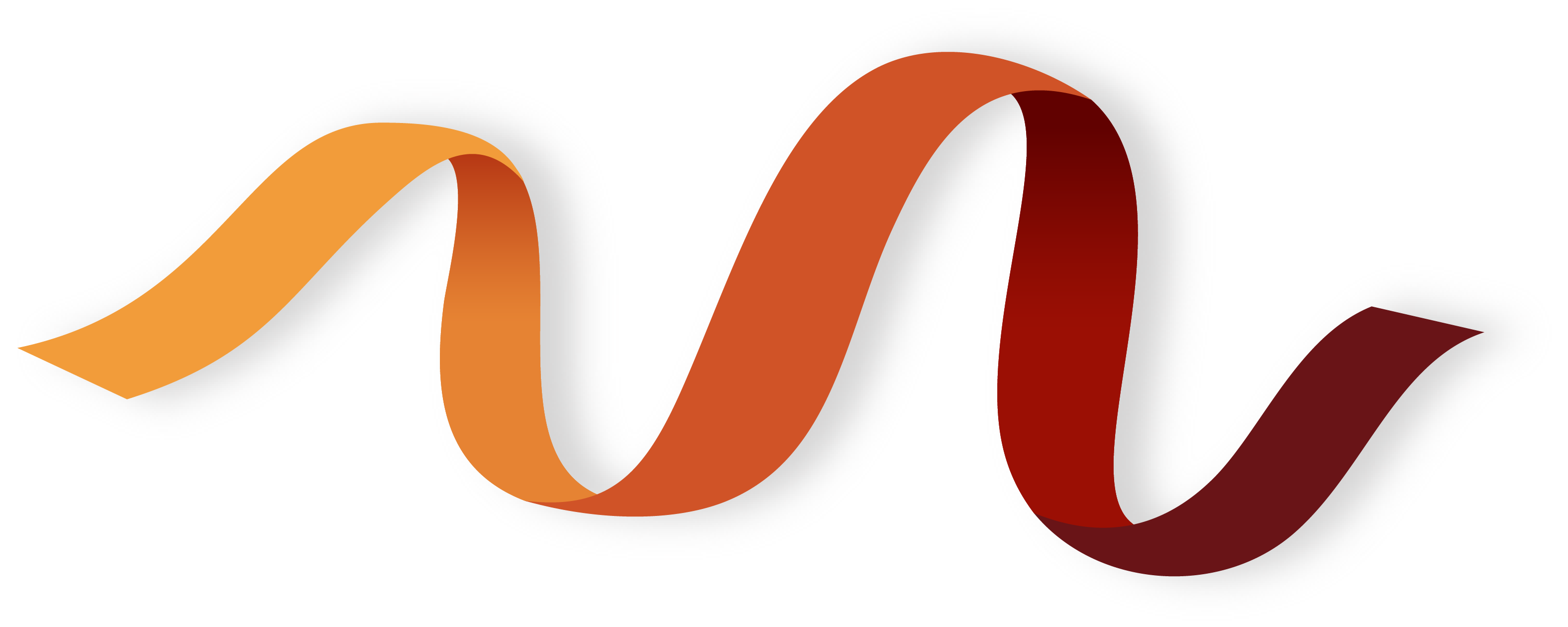 The WANADA office is based on Whadjuk Noongar land. WANADA acknowledges Aboriginal and Torres Strait Islander peoples as the Traditional Custodians of this country and its waters. We pay our respect to Elders past and present, and extend this to all Aboriginal and Torres Strait Islander peoples. 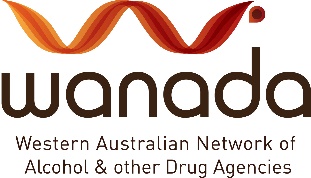 This work is copyright. Apart from any use permitted under the Copyright Act 1968, no part may be reproduced by any process without prior written permission from the Western Australian Network of Alcohol and other Drug Agencies (WANADA). Requests and enquiries regarding reproduction and rights should be directed to WANADA.Responsible Body:	Western Australian Network of Alcohol and other Drug Agencies (WANADA)			Enquiries to: 		Western Australian Network of Alcohol and other Drug Agencies (WANADA) 			PO Box 8048 			Perth WA 6849 			Telephone: 08 6557 9400 			Website: www.wanada.org.au Email: culturalstandard@wanada.org.au Acknowledgements
The Alcohol and other Drug and Human Services Standard was developed in consultation with the WA alcohol and other drug sector and other human service sector representatives.WANADA acknowledges the support provided by the Joint Accreditation System of Australia and New Zealand (JAS-ANZ) and the Institute for Healthy Communities Australia (IHCA) in the development of the Alcohol and other Drug and Human Services Standard and the WANADA Scheme.The Standard and/or previous versions have been supported with funding from:Australian Government Department of HealthWestern Australian Mental Health Commission (formerly Drug and Alcohol Office)LotterywestThe Standard Review Steering Group IntroductionWelcome to the Interpretive Guide and Self-assessment Tool for the Alcohol and other Drug and Human Services Standard (the Standard).This Interpretive Guide and Self-assessment Tool aims to:assist organisations to understand and apply the Standard to their organisation/service;provide a framework to guide self-assessment; andsupport and guide continuous quality improvement.The document follows the structure of the Standard, comprising six sections related to each Performance Expectation as follows:Performance Expectationstatement of intentPerformance Objectivestatement of objectivelist of related performance criteriaexplanatory section ‘About this Performance Objective’Criterionguidance examplesself-assessment templatePlease note, the examples in the guidance section under each criterion have been provided for explanatory purposes only and do not represent mandatory requirements or reflect the only and/or best way to meet the criterion.  Your way of working may vary depending on the size, location and/or structure of your organisation, the types of services you provide and the people who use your services.The self-assessment section under each performance criterion provides a mechanism for the organisation/service to assess and record:if and how it meets the criterion and how this can be verified; andto identify and document for action, any gaps or opportunities for improvement.An explanation of how to use the self-assessment tool is provided on page 6.A glossary of terms and definitions is included at the back of the document starting on page 133.Example support tools/resources related to each Performance Objective are provided starting on page 136.  A link is provided to the relevant section of the tools/resources list under each Performance Objective.The Interpretive Guide and Self-Assessment Tool is a working document that will be continuously improved and updated by WANADA based on feedback from the organisation/services that are using it.Feedback and queries related to the Alcohol and other Drug and Human Services Standard and the Interpretive Guide and Self-Assessment Tool can be provided to WANADA at culturalstandard@wanada.org.au or by phone (08) 6557 9400.How to use the Self-Assessment ToolCompliance with the Standard can be demonstrated through observation (practice, environment), and/or interview (board members, management and workers, consumers and other stakeholders) and/or documentation (policies, procedures, records and forms).  Compliance with most criteria will be verified by the certification body auditor using at least two of these methods.Some criteria emphasise a specific approach, for example 3.4(b) Consumers can describe how they were involved in the development of their treatment/care plan indicates the auditor is being directed to take a targeted verification approach through consumer interview.When completing the self-assessment, consider the different ways in which your organisation/service can demonstrate how it meets the criterion.  If it is evident that the criterion is describing something that your organisation/service does not currently do, or you identify an improvement that could be made, complete the ‘Identified gaps and/or opportunities for improvement’ section.Sometimes approaches that serve to meet or improve organisation/service performance against one criterion can be used for several criteria – look for these opportunities to make your quality processes efficient.The table below provides an example of what a completed self-assessment may look like for 2.1(a) The organisation/service has a statement of rights and responsibilities in accessible language(s) and formats.PERFORMANCE EXPECTATION 1: Understanding and Responding to Community Needs and ExpectationsEnsuring the organisation/service clearly defines, engages with, and learns from its target population group(s) to inform its response to community needs and expectations.PERFORMANCE EXPECTATION 2: Rights and Responsibilities, and Inclusive PracticeEnsuring the organisation/service remains relevant and responsive to consumer needs through clear communication of rights and responsibilities; strategies to maximise access and inclusion; and involvement of consumers and the community in planning, development, evaluation, and quality improvement.PERFORMANCE EXPECTATION 3: Evidence Informed PracticeEnsuring the service is based on evidence informed practice, and actively implements strategies to achieve best outcomes for all consumers.PERFORMANCE EXPECTATION 4: Human Resource ManagementEnsuring adequate staffing, development, and support, maximising worker wellbeing and service quality.PERFORMANCE EXPECTATION 5: Service ManagementEnsuring management practices maximise organisational efficiency, effectiveness, accountability, and compliance.PERFORMANCE EXPECTATION 6: Organisational GovernanceEnsuring governance practices support the organisation in accomplishing its purpose.Terms and DefinitionsTools and ResourcesWe have provided a selection of tools and resources related to each Performance Objective. If your organisation draws from a relevant tool/resource that you would like to share with others, please email WANADA – culturalstandard@wanada.org.auA note about the tools and resources included below that relate to Aboriginal and Torres Strait Islander peoples:  Given that Aboriginal and Torres Strait Islander communities are diverse and include over 250 unique language groups, ways of working that are appropriate in one situation may not be appropriate in another.  Consultation and collaboration with local Aboriginal peoples and communities is part of developing an approach that suits the context, protocols, community priorities and service needs of the region in which an organisation/service works.Jill Rundle (Chairperson) 
CEO, WANADAAndrew Amor
CEO, Milliya RumurraAnn Annetts 
Manager, Drug and Alcohol Withdrawal Network,             St John of God Subiaco HospitalAngela Corry
CEO, Peer Based Harm Reduction WACarol Daws
CEO, Cyrenian House Jeanine Lumsden
Assistant Divisional Social Programme Secretary, Western Australia, The Salvation ArmyJosey Hansen
Cultural Architect, Uniting Care WestJudi Stone
Manager, Workforce Development, Alcohol, Other Drugs and Prevention Services, WA Mental Health CommissionKarina Clarkson
Senior Workforce Development Officer, Strong Spirit Strong Mind Aboriginal Programs, WA Mental Health CommissionLouise Cefalo
Senior Project Officer Quality Assurance, Non-Government Purchasing and Development Directorate, WA Mental Health CommissionMelanie Chatfield
Health Policy Manager, WA Primary Health AllianceMichael Gray
Manager Harry Hunter Recovery Centre – Alcohol and other Drug Services, Western Australia, The Salvation ArmySuzanne Caren
Area Manager – Youth Services, Drug and Alcohol Youth Service, Youth Accommodation Support Service and Youthbeat, Mission AustraliaTahnya Wood
A/Assistant Director Offender Management Strategy and Development, Offender Management, Corrective Services, Department of Justice Wayne Flugge
Workforce Development Officer, Strong Spirit Strong Mind Aboriginal Programs, WA Mental Health CommissionWendy Shannon
Manager Residential Services, Farm Therapeutic Community and Brunswick Junction, Palmerston AssociationCaroline Henson (Standard Review Coordinator), Sector Quality Coordinator, WANADASelf-assessment – how your organisation/service meets this criterion, and how it can be demonstratedSelf-assessment – how your organisation/service meets this criterion, and how it can be demonstratedSelf-assessment – how your organisation/service meets this criterion, and how it can be demonstratedDate:22/10/18The organisation has a statement of consumer rights and responsibilities based on the Australian Charter of Healthcare Rights and developed in consultation with workers and consumers.The organisation has a statement of consumer rights and responsibilities based on the Australian Charter of Healthcare Rights and developed in consultation with workers and consumers.The organisation has a statement of consumer rights and responsibilities based on the Australian Charter of Healthcare Rights and developed in consultation with workers and consumers.The organisation has a statement of consumer rights and responsibilities based on the Australian Charter of Healthcare Rights and developed in consultation with workers and consumers.The organisation has a statement of consumer rights and responsibilities based on the Australian Charter of Healthcare Rights and developed in consultation with workers and consumers.ObservationInterviewDocumentation Documentation Self-rating (met/not met)Statement of Consumer Rights and Responsibilities posted on the wall in reception, group room, staff room and toiletsService brochures include reference to consumer rights and responsibilities available in receptionManagement interview (describe the steps taken to develop and/or review rights and responsibilities)Worker interview (describe how they explain rights and responsibilities to consumers and provide them with a copy as part of a welcome pack)Consumer interview (describe being given a copy of their rights and responsibilities upon accessing the service and that they were explained by a service worker)Statement of Consumer Rights and ResponsibilitiesMinutes of team meetings discussing approaches to explaining consumer rights and responsibilities Signed copy of Consumer Rights and Responsibilities in consumer filesStatement of Consumer Rights and ResponsibilitiesMinutes of team meetings discussing approaches to explaining consumer rights and responsibilities Signed copy of Consumer Rights and Responsibilities in consumer filesContinuous Quality ImprovementContinuous Quality ImprovementContinuous Quality ImprovementContinuous Quality ImprovementContinuous Quality ImprovementIdentified gaps and/or opportunities for improvementIdentified gaps and/or opportunities for improvementIdentified gaps and/or opportunities for improvementActioned Y/NCompletion Date A consumer didn’t understand the written form of responsibilities – review through consumer focus group to simplify languageA family member suggested Statement of Consumer Rights and Responsibilities be put on the service website – management support suggestionA consumer didn’t understand the written form of responsibilities – review through consumer focus group to simplify languageA family member suggested Statement of Consumer Rights and Responsibilities be put on the service website – management support suggestionA consumer didn’t understand the written form of responsibilities – review through consumer focus group to simplify languageA family member suggested Statement of Consumer Rights and Responsibilities be put on the service website – management support suggestionNY22/10/18Next scheduled self-assessment Next scheduled self-assessment Next scheduled self-assessment Date:22/10/19Performance Objective 1.1 Understanding Community Needs and ExpectationsTo actively build respectful relationships with the community to understand their needs and expectationsPerformance Objective 1.1 Understanding Community Needs and ExpectationsTo actively build respectful relationships with the community to understand their needs and expectationsThe organisation/service demonstrates its acknowledgement of the primacy of First Nations peoplesThe organisation/service can describe its catchment population, including any specific issues or characteristics, and how they were determinedThe organisation/service leaders demonstrate and support respectful engagement and involvement with relevant population groups within the catchment area, considering different engagement protocolsThe organisation/service can describe how it has determined its target population group(s)The organisation/service can demonstrate how it has determined the needs and expectations of the target population group(s) through engagementAbout this Performance ObjectiveAbout this Performance ObjectivePLEASE NOTE: This Performance Expectation is the foundation for the Standard and serves to inform organisation/service operations at every level.As a general principle, delivery of effective services to a specific community requires an understanding of the needs and characteristics particular to that community.  Typically, this is achieved through engagement with, and involvement of, the community through consultation.  The way in which this is done may vary depending on the community and target population group(s) involved.  WANADA has received advice from Aboriginal Elders that actively creating and responding to opportunities to develop and maintain relationships based on mutual respect and shared intent, with consideration of relevant engagement protocols, is key for effective engagement with Aboriginal peoples. WANADA sees this approach as relevant across all population groups. Community engagement and consultation may include storying/yarning sessions; forums and focus groups; consultation with Elders and other recognised cultural leaders; discussions with key stakeholders, (e.g. other local organisation/services) and target population group(s) representatives. Discussion with other services in the area can assist to identify current recognised service gaps and potential complementary/collaborative opportunities.  Statistics and relevant research may also provide useful information about community and specific target population group(s) needs.Commitment from the organisation/service leaders to understanding and responding to community needs and expectations is often demonstrated through the allocation of resources (people, time, money) to support community consultation and engagement. Exchange at a leadership level (between community and organisation/service leaders) to establish relationships and trust may be most appropriate.Example governance principles/standards relevant to this Performance Objective include Australian Institute of Company Directors (AICD) Principle 1 (Purpose and strategy); Principle 8 (Stakeholder engagement); and Principle 10 (Culture).See tools and resources for Performance Objective 1.1 PLEASE NOTE: This Performance Expectation is the foundation for the Standard and serves to inform organisation/service operations at every level.As a general principle, delivery of effective services to a specific community requires an understanding of the needs and characteristics particular to that community.  Typically, this is achieved through engagement with, and involvement of, the community through consultation.  The way in which this is done may vary depending on the community and target population group(s) involved.  WANADA has received advice from Aboriginal Elders that actively creating and responding to opportunities to develop and maintain relationships based on mutual respect and shared intent, with consideration of relevant engagement protocols, is key for effective engagement with Aboriginal peoples. WANADA sees this approach as relevant across all population groups. Community engagement and consultation may include storying/yarning sessions; forums and focus groups; consultation with Elders and other recognised cultural leaders; discussions with key stakeholders, (e.g. other local organisation/services) and target population group(s) representatives. Discussion with other services in the area can assist to identify current recognised service gaps and potential complementary/collaborative opportunities.  Statistics and relevant research may also provide useful information about community and specific target population group(s) needs.Commitment from the organisation/service leaders to understanding and responding to community needs and expectations is often demonstrated through the allocation of resources (people, time, money) to support community consultation and engagement. Exchange at a leadership level (between community and organisation/service leaders) to establish relationships and trust may be most appropriate.Example governance principles/standards relevant to this Performance Objective include Australian Institute of Company Directors (AICD) Principle 1 (Purpose and strategy); Principle 8 (Stakeholder engagement); and Principle 10 (Culture).See tools and resources for Performance Objective 1.1 a)The organisation/service demonstrates its acknowledgement of the primacy of First Nations peoplesThe organisation/service demonstrates its acknowledgement of the primacy of First Nations peoplesThe organisation/service demonstrates its acknowledgement of the primacy of First Nations peoplesThe organisation/service demonstrates its acknowledgement of the primacy of First Nations peoplesThe organisation/service demonstrates its acknowledgement of the primacy of First Nations peoplesGuidanceGuidanceGuidanceGuidanceGuidanceGuidanceInformed by what some services report they are doing, there are a range of ways that this criterion may be demonstrated at your organisation.If your organisation/service has an approach that you would like to share with others, please email WANADA – culturalstandard@wanada.org.auInformed by what some services report they are doing, there are a range of ways that this criterion may be demonstrated at your organisation.If your organisation/service has an approach that you would like to share with others, please email WANADA – culturalstandard@wanada.org.auInformed by what some services report they are doing, there are a range of ways that this criterion may be demonstrated at your organisation.If your organisation/service has an approach that you would like to share with others, please email WANADA – culturalstandard@wanada.org.auInformed by what some services report they are doing, there are a range of ways that this criterion may be demonstrated at your organisation.If your organisation/service has an approach that you would like to share with others, please email WANADA – culturalstandard@wanada.org.auInformed by what some services report they are doing, there are a range of ways that this criterion may be demonstrated at your organisation.If your organisation/service has an approach that you would like to share with others, please email WANADA – culturalstandard@wanada.org.auInformed by what some services report they are doing, there are a range of ways that this criterion may be demonstrated at your organisation.If your organisation/service has an approach that you would like to share with others, please email WANADA – culturalstandard@wanada.org.auSelf-assessment - how your organisation/service meets this criterion, and how it can be demonstratedSelf-assessment - how your organisation/service meets this criterion, and how it can be demonstratedSelf-assessment - how your organisation/service meets this criterion, and how it can be demonstratedSelf-assessment - how your organisation/service meets this criterion, and how it can be demonstratedDate:Date:ObservationObservationInterviewDocumentationDocumentationSelf-rating (met/not met)Continuous Quality Improvement  Continuous Quality Improvement  Continuous Quality Improvement  Continuous Quality Improvement  Continuous Quality Improvement  Continuous Quality Improvement  Identified gaps and/or opportunities for improvement Identified gaps and/or opportunities for improvement Identified gaps and/or opportunities for improvement Identified gaps and/or opportunities for improvement Actioned Y/NCompletion dateNext scheduled self-assessment Next scheduled self-assessment Next scheduled self-assessment Next scheduled self-assessment Date:Date:b)The organisation/service can describe its catchment population, including any specific issues or characteristics, and how they were determinedThe organisation/service can describe its catchment population, including any specific issues or characteristics, and how they were determinedThe organisation/service can describe its catchment population, including any specific issues or characteristics, and how they were determinedThe organisation/service can describe its catchment population, including any specific issues or characteristics, and how they were determinedThe organisation/service can describe its catchment population, including any specific issues or characteristics, and how they were determinedGuidanceGuidanceGuidanceGuidanceGuidanceGuidanceCatchment populations may be state-wide, cover a specific metropolitan or health region, or a specific community. The catchment population may be prescribed through service agreements. Awareness of catchment population, the different population groups and the prevalence of related issues, may inform the service/ organisation’s focus and partnership development.  Informed by what organisation/services have reported they are doing, there are a range of ways that this criterion may be demonstrated.If your organisation/service has an approach that you would like to share with others, please email WANADA – culturalstandard@wanada.org.auCatchment populations may be state-wide, cover a specific metropolitan or health region, or a specific community. The catchment population may be prescribed through service agreements. Awareness of catchment population, the different population groups and the prevalence of related issues, may inform the service/ organisation’s focus and partnership development.  Informed by what organisation/services have reported they are doing, there are a range of ways that this criterion may be demonstrated.If your organisation/service has an approach that you would like to share with others, please email WANADA – culturalstandard@wanada.org.auCatchment populations may be state-wide, cover a specific metropolitan or health region, or a specific community. The catchment population may be prescribed through service agreements. Awareness of catchment population, the different population groups and the prevalence of related issues, may inform the service/ organisation’s focus and partnership development.  Informed by what organisation/services have reported they are doing, there are a range of ways that this criterion may be demonstrated.If your organisation/service has an approach that you would like to share with others, please email WANADA – culturalstandard@wanada.org.auCatchment populations may be state-wide, cover a specific metropolitan or health region, or a specific community. The catchment population may be prescribed through service agreements. Awareness of catchment population, the different population groups and the prevalence of related issues, may inform the service/ organisation’s focus and partnership development.  Informed by what organisation/services have reported they are doing, there are a range of ways that this criterion may be demonstrated.If your organisation/service has an approach that you would like to share with others, please email WANADA – culturalstandard@wanada.org.auCatchment populations may be state-wide, cover a specific metropolitan or health region, or a specific community. The catchment population may be prescribed through service agreements. Awareness of catchment population, the different population groups and the prevalence of related issues, may inform the service/ organisation’s focus and partnership development.  Informed by what organisation/services have reported they are doing, there are a range of ways that this criterion may be demonstrated.If your organisation/service has an approach that you would like to share with others, please email WANADA – culturalstandard@wanada.org.auCatchment populations may be state-wide, cover a specific metropolitan or health region, or a specific community. The catchment population may be prescribed through service agreements. Awareness of catchment population, the different population groups and the prevalence of related issues, may inform the service/ organisation’s focus and partnership development.  Informed by what organisation/services have reported they are doing, there are a range of ways that this criterion may be demonstrated.If your organisation/service has an approach that you would like to share with others, please email WANADA – culturalstandard@wanada.org.auSelf-assessment - how your organisation/service meets this criterion, and how it can be demonstratedSelf-assessment - how your organisation/service meets this criterion, and how it can be demonstratedSelf-assessment - how your organisation/service meets this criterion, and how it can be demonstratedSelf-assessment - how your organisation/service meets this criterion, and how it can be demonstratedDate:Date:ObservationObservationInterviewDocumentationDocumentationSelf-rating (met/not met)Continuous Quality Improvement  Continuous Quality Improvement  Continuous Quality Improvement  Continuous Quality Improvement  Continuous Quality Improvement  Continuous Quality Improvement  Identified gaps and/or opportunities for improvement Identified gaps and/or opportunities for improvement Identified gaps and/or opportunities for improvement Identified gaps and/or opportunities for improvement Actioned Y/NCompletion dateNext scheduled self-assessment Next scheduled self-assessment Next scheduled self-assessment Next scheduled self-assessment Date:Date:c)The organisation/service leaders demonstrate and support respectful engagement and involvement with relevant population groups within the catchment area, considering different engagement protocolsThe organisation/service leaders demonstrate and support respectful engagement and involvement with relevant population groups within the catchment area, considering different engagement protocolsThe organisation/service leaders demonstrate and support respectful engagement and involvement with relevant population groups within the catchment area, considering different engagement protocolsThe organisation/service leaders demonstrate and support respectful engagement and involvement with relevant population groups within the catchment area, considering different engagement protocolsThe organisation/service leaders demonstrate and support respectful engagement and involvement with relevant population groups within the catchment area, considering different engagement protocolsGuidanceGuidanceGuidanceGuidanceGuidanceGuidanceThe premise of this criterion is that an organisation/service is important to the catchment area population, and respectful engagement with the community has mutual benefits. Benefits may include: the development and provision of a more responsive service; enhanced community awareness of the service provided; community support for the service; and reduced community concern and stigma. Informed by what organisation/services have reported they are doing, there are a range of ways that this criterion may be demonstrated.If your organisation/service has an approach that you would like to share with others, please email WANADA – culturalstandard@wanada.org.auThe premise of this criterion is that an organisation/service is important to the catchment area population, and respectful engagement with the community has mutual benefits. Benefits may include: the development and provision of a more responsive service; enhanced community awareness of the service provided; community support for the service; and reduced community concern and stigma. Informed by what organisation/services have reported they are doing, there are a range of ways that this criterion may be demonstrated.If your organisation/service has an approach that you would like to share with others, please email WANADA – culturalstandard@wanada.org.auThe premise of this criterion is that an organisation/service is important to the catchment area population, and respectful engagement with the community has mutual benefits. Benefits may include: the development and provision of a more responsive service; enhanced community awareness of the service provided; community support for the service; and reduced community concern and stigma. Informed by what organisation/services have reported they are doing, there are a range of ways that this criterion may be demonstrated.If your organisation/service has an approach that you would like to share with others, please email WANADA – culturalstandard@wanada.org.auThe premise of this criterion is that an organisation/service is important to the catchment area population, and respectful engagement with the community has mutual benefits. Benefits may include: the development and provision of a more responsive service; enhanced community awareness of the service provided; community support for the service; and reduced community concern and stigma. Informed by what organisation/services have reported they are doing, there are a range of ways that this criterion may be demonstrated.If your organisation/service has an approach that you would like to share with others, please email WANADA – culturalstandard@wanada.org.auThe premise of this criterion is that an organisation/service is important to the catchment area population, and respectful engagement with the community has mutual benefits. Benefits may include: the development and provision of a more responsive service; enhanced community awareness of the service provided; community support for the service; and reduced community concern and stigma. Informed by what organisation/services have reported they are doing, there are a range of ways that this criterion may be demonstrated.If your organisation/service has an approach that you would like to share with others, please email WANADA – culturalstandard@wanada.org.auThe premise of this criterion is that an organisation/service is important to the catchment area population, and respectful engagement with the community has mutual benefits. Benefits may include: the development and provision of a more responsive service; enhanced community awareness of the service provided; community support for the service; and reduced community concern and stigma. Informed by what organisation/services have reported they are doing, there are a range of ways that this criterion may be demonstrated.If your organisation/service has an approach that you would like to share with others, please email WANADA – culturalstandard@wanada.org.auSelf-assessment - how your organisation/service meets this criterion, and how it can be demonstratedSelf-assessment - how your organisation/service meets this criterion, and how it can be demonstratedSelf-assessment - how your organisation/service meets this criterion, and how it can be demonstratedSelf-assessment - how your organisation/service meets this criterion, and how it can be demonstratedDate:Date:ObservationObservationInterviewDocumentationDocumentationSelf-rating (met/not met)Continuous Quality Improvement  Continuous Quality Improvement  Continuous Quality Improvement  Continuous Quality Improvement  Continuous Quality Improvement  Continuous Quality Improvement  Identified gaps and/or opportunities for improvement Identified gaps and/or opportunities for improvement Identified gaps and/or opportunities for improvement Identified gaps and/or opportunities for improvement Actioned Y/NCompletion dateNext scheduled self-assessment Next scheduled self-assessment Next scheduled self-assessment Next scheduled self-assessment Date:Date:d)The organisation/service can describe how it has determined its target population group(s)The organisation/service can describe how it has determined its target population group(s)The organisation/service can describe how it has determined its target population group(s)The organisation/service can describe how it has determined its target population group(s)The organisation/service can describe how it has determined its target population group(s)GuidanceGuidanceGuidanceGuidanceGuidanceGuidanceSome services are provided to specific population groups, e.g. Aboriginal, youth, women, LGBTIQ+, or CaLD. This may be incorporated in service agreements and/or described in the organisation’s Mission Statement. Other services are open to all population groups but may target a specific population group or groups based on identified need and priority.Informed by what organisation/services have reported they are doing, there are a range of ways that this criterion may be demonstrated.If your organisation/service has an approach that you would like to share with others, please email WANADA – culturalstandard@wanada.org.auSome services are provided to specific population groups, e.g. Aboriginal, youth, women, LGBTIQ+, or CaLD. This may be incorporated in service agreements and/or described in the organisation’s Mission Statement. Other services are open to all population groups but may target a specific population group or groups based on identified need and priority.Informed by what organisation/services have reported they are doing, there are a range of ways that this criterion may be demonstrated.If your organisation/service has an approach that you would like to share with others, please email WANADA – culturalstandard@wanada.org.auSome services are provided to specific population groups, e.g. Aboriginal, youth, women, LGBTIQ+, or CaLD. This may be incorporated in service agreements and/or described in the organisation’s Mission Statement. Other services are open to all population groups but may target a specific population group or groups based on identified need and priority.Informed by what organisation/services have reported they are doing, there are a range of ways that this criterion may be demonstrated.If your organisation/service has an approach that you would like to share with others, please email WANADA – culturalstandard@wanada.org.auSome services are provided to specific population groups, e.g. Aboriginal, youth, women, LGBTIQ+, or CaLD. This may be incorporated in service agreements and/or described in the organisation’s Mission Statement. Other services are open to all population groups but may target a specific population group or groups based on identified need and priority.Informed by what organisation/services have reported they are doing, there are a range of ways that this criterion may be demonstrated.If your organisation/service has an approach that you would like to share with others, please email WANADA – culturalstandard@wanada.org.auSome services are provided to specific population groups, e.g. Aboriginal, youth, women, LGBTIQ+, or CaLD. This may be incorporated in service agreements and/or described in the organisation’s Mission Statement. Other services are open to all population groups but may target a specific population group or groups based on identified need and priority.Informed by what organisation/services have reported they are doing, there are a range of ways that this criterion may be demonstrated.If your organisation/service has an approach that you would like to share with others, please email WANADA – culturalstandard@wanada.org.auSome services are provided to specific population groups, e.g. Aboriginal, youth, women, LGBTIQ+, or CaLD. This may be incorporated in service agreements and/or described in the organisation’s Mission Statement. Other services are open to all population groups but may target a specific population group or groups based on identified need and priority.Informed by what organisation/services have reported they are doing, there are a range of ways that this criterion may be demonstrated.If your organisation/service has an approach that you would like to share with others, please email WANADA – culturalstandard@wanada.org.auSelf-assessment - how your organisation/service meets this criterion, and how it can be demonstratedSelf-assessment - how your organisation/service meets this criterion, and how it can be demonstratedSelf-assessment - how your organisation/service meets this criterion, and how it can be demonstratedSelf-assessment - how your organisation/service meets this criterion, and how it can be demonstratedDate:Date:ObservationObservationInterviewDocumentationDocumentationSelf-rating (met/not met)Continuous Quality Improvement  Continuous Quality Improvement  Continuous Quality Improvement  Continuous Quality Improvement  Continuous Quality Improvement  Continuous Quality Improvement  Identified gaps and/or opportunities for improvement Identified gaps and/or opportunities for improvement Identified gaps and/or opportunities for improvement Identified gaps and/or opportunities for improvement Actioned Y/NCompletion dateNext scheduled self-assessment Next scheduled self-assessment Next scheduled self-assessment Next scheduled self-assessment Date:Date:e)The organisation/service can demonstrate how it has determined the needs and expectations of the target population group(s) through engagementThe organisation/service can demonstrate how it has determined the needs and expectations of the target population group(s) through engagementThe organisation/service can demonstrate how it has determined the needs and expectations of the target population group(s) through engagementThe organisation/service can demonstrate how it has determined the needs and expectations of the target population group(s) through engagementThe organisation/service can demonstrate how it has determined the needs and expectations of the target population group(s) through engagementGuidanceGuidanceGuidanceGuidanceGuidanceGuidanceInformed by what organisation/services have reported they are doing, there are a range of ways that this criterion may be demonstrated.If your organisation/service has an approach that you would like to share with others, please email WANADA – culturalstandard@wanada.org.auInformed by what organisation/services have reported they are doing, there are a range of ways that this criterion may be demonstrated.If your organisation/service has an approach that you would like to share with others, please email WANADA – culturalstandard@wanada.org.auInformed by what organisation/services have reported they are doing, there are a range of ways that this criterion may be demonstrated.If your organisation/service has an approach that you would like to share with others, please email WANADA – culturalstandard@wanada.org.auInformed by what organisation/services have reported they are doing, there are a range of ways that this criterion may be demonstrated.If your organisation/service has an approach that you would like to share with others, please email WANADA – culturalstandard@wanada.org.auInformed by what organisation/services have reported they are doing, there are a range of ways that this criterion may be demonstrated.If your organisation/service has an approach that you would like to share with others, please email WANADA – culturalstandard@wanada.org.auInformed by what organisation/services have reported they are doing, there are a range of ways that this criterion may be demonstrated.If your organisation/service has an approach that you would like to share with others, please email WANADA – culturalstandard@wanada.org.auSelf-assessment - how your organisation/service meets this criterion, and how it can be demonstratedSelf-assessment - how your organisation/service meets this criterion, and how it can be demonstratedSelf-assessment - how your organisation/service meets this criterion, and how it can be demonstratedSelf-assessment - how your organisation/service meets this criterion, and how it can be demonstratedDate:Date:ObservationObservationInterviewDocumentationDocumentationSelf-rating (met/not met)Continuous Quality Improvement  Continuous Quality Improvement  Continuous Quality Improvement  Continuous Quality Improvement  Continuous Quality Improvement  Continuous Quality Improvement  Identified gaps and/or opportunities for improvement Identified gaps and/or opportunities for improvement Identified gaps and/or opportunities for improvement Identified gaps and/or opportunities for improvement Actioned Y/NCompletion dateNext scheduled self-assessment Next scheduled self-assessment Next scheduled self-assessment Next scheduled self-assessment Date:Date:Performance Objective 1.2 Responding to Community Needs and ExpectationsTo respond appropriately to the needs and expectations of the community, and to build community awareness of available servicesPerformance Objective 1.2 Responding to Community Needs and ExpectationsTo respond appropriately to the needs and expectations of the community, and to build community awareness of available servicesThe organisation/service can demonstrate its commitment to principles of engagement in service planning, design, delivery, and continuous improvementThe organisation/service can demonstrate how it has determined its service focus, and how the service has been developed and structured, in response to identified target population group(s’) needs and expectationsc)The organisation/service can demonstrate how it informs the catchment population about the services it provides About this Performance ObjectiveAbout this Performance ObjectiveEngagement principles typically include defining the purpose for engagement; identifying relevant stakeholders and facilitating their engagement from the beginning of the process; establishing clear expectations; and respecting the expertise, needs and perspectives of the parties involved.Relevant stakeholders may include target group representatives and local service providers. Development and maintenance of strong working relationships with relevant stakeholders:assists in understanding needs and expectations and the translation of these into appropriate service design and development;reduces service duplication and enhances complementary collaborations – informs the service focus;may provide opportunities for monitoring service outcomes and consumer satisfaction; andsupports the identification of necessary changes and improvements.Service focus considerations may include the organisation's mission, the identified needs and expectations of the target population group(s), and the capacity of the service to meet those needs within the resources available.A defined service focus serves to manage community expectations. It describes the service type and scope, and guides service planning, development and management, including partnerships and collaborations for shared care.  Some organisations/services develop a specific focus to meet an identified service gap, whereas others develop a broad focus.Given that community members often say that they do not know what services are available or how to access them, and what they can expect if they do access them (including the quality of the service provided), organisations may need to use a range of approaches to inform the catchment population of the services it provides. Example governance principles/standards relevant to this Performance Objective include: AICD Principle 1 (Purpose and strategy); Principle 7 (Accountability and transparency); and Principle 8 (Stakeholder engagement).See tools and resources for Performance Objective 1.2Engagement principles typically include defining the purpose for engagement; identifying relevant stakeholders and facilitating their engagement from the beginning of the process; establishing clear expectations; and respecting the expertise, needs and perspectives of the parties involved.Relevant stakeholders may include target group representatives and local service providers. Development and maintenance of strong working relationships with relevant stakeholders:assists in understanding needs and expectations and the translation of these into appropriate service design and development;reduces service duplication and enhances complementary collaborations – informs the service focus;may provide opportunities for monitoring service outcomes and consumer satisfaction; andsupports the identification of necessary changes and improvements.Service focus considerations may include the organisation's mission, the identified needs and expectations of the target population group(s), and the capacity of the service to meet those needs within the resources available.A defined service focus serves to manage community expectations. It describes the service type and scope, and guides service planning, development and management, including partnerships and collaborations for shared care.  Some organisations/services develop a specific focus to meet an identified service gap, whereas others develop a broad focus.Given that community members often say that they do not know what services are available or how to access them, and what they can expect if they do access them (including the quality of the service provided), organisations may need to use a range of approaches to inform the catchment population of the services it provides. Example governance principles/standards relevant to this Performance Objective include: AICD Principle 1 (Purpose and strategy); Principle 7 (Accountability and transparency); and Principle 8 (Stakeholder engagement).See tools and resources for Performance Objective 1.2a)The organisation/service can demonstrate its commitment to principles of engagement in service planning, design, delivery, and continuous improvement  The organisation/service can demonstrate its commitment to principles of engagement in service planning, design, delivery, and continuous improvement  The organisation/service can demonstrate its commitment to principles of engagement in service planning, design, delivery, and continuous improvement  The organisation/service can demonstrate its commitment to principles of engagement in service planning, design, delivery, and continuous improvement  The organisation/service can demonstrate its commitment to principles of engagement in service planning, design, delivery, and continuous improvement  GuidanceGuidanceGuidanceGuidanceGuidanceGuidanceInformed by what organisation/services have reported they are doing, there are a range of ways that this criterion may be demonstrated.If your organisation/service has an approach that you would like to share with others, please email WANADA – culturalstandard@wanada.org.auInformed by what organisation/services have reported they are doing, there are a range of ways that this criterion may be demonstrated.If your organisation/service has an approach that you would like to share with others, please email WANADA – culturalstandard@wanada.org.auInformed by what organisation/services have reported they are doing, there are a range of ways that this criterion may be demonstrated.If your organisation/service has an approach that you would like to share with others, please email WANADA – culturalstandard@wanada.org.auInformed by what organisation/services have reported they are doing, there are a range of ways that this criterion may be demonstrated.If your organisation/service has an approach that you would like to share with others, please email WANADA – culturalstandard@wanada.org.auInformed by what organisation/services have reported they are doing, there are a range of ways that this criterion may be demonstrated.If your organisation/service has an approach that you would like to share with others, please email WANADA – culturalstandard@wanada.org.auInformed by what organisation/services have reported they are doing, there are a range of ways that this criterion may be demonstrated.If your organisation/service has an approach that you would like to share with others, please email WANADA – culturalstandard@wanada.org.auSelf-assessment - how your organisation/service meets this criterion, and how it can be demonstratedSelf-assessment - how your organisation/service meets this criterion, and how it can be demonstratedSelf-assessment - how your organisation/service meets this criterion, and how it can be demonstratedSelf-assessment - how your organisation/service meets this criterion, and how it can be demonstratedDate:Date:ObservationObservationInterviewDocumentationDocumentationSelf-rating (met/not met)Continuous Quality Improvement  Continuous Quality Improvement  Continuous Quality Improvement  Continuous Quality Improvement  Continuous Quality Improvement  Continuous Quality Improvement  Identified gaps and/or opportunities for improvement Identified gaps and/or opportunities for improvement Identified gaps and/or opportunities for improvement Identified gaps and/or opportunities for improvement Actioned Y/NCompletion dateNext scheduled self-assessment Next scheduled self-assessment Next scheduled self-assessment Next scheduled self-assessment Date:Date:b)The organisation/service can demonstrate how it has determined its service focus, and how the service has been developed and structured, in response to identified target population group(s’) needs and expectationsThe organisation/service can demonstrate how it has determined its service focus, and how the service has been developed and structured, in response to identified target population group(s’) needs and expectationsThe organisation/service can demonstrate how it has determined its service focus, and how the service has been developed and structured, in response to identified target population group(s’) needs and expectationsThe organisation/service can demonstrate how it has determined its service focus, and how the service has been developed and structured, in response to identified target population group(s’) needs and expectationsThe organisation/service can demonstrate how it has determined its service focus, and how the service has been developed and structured, in response to identified target population group(s’) needs and expectationsGuidanceGuidanceGuidanceGuidanceGuidanceGuidanceInformed by what organisation/services have reported they are doing, there are a range of ways that this criterion may be demonstrated.If your organisation/service has an approach that you would like to share with others, please email WANADA – culturalstandard@wanada.org.auInformed by what organisation/services have reported they are doing, there are a range of ways that this criterion may be demonstrated.If your organisation/service has an approach that you would like to share with others, please email WANADA – culturalstandard@wanada.org.auInformed by what organisation/services have reported they are doing, there are a range of ways that this criterion may be demonstrated.If your organisation/service has an approach that you would like to share with others, please email WANADA – culturalstandard@wanada.org.auInformed by what organisation/services have reported they are doing, there are a range of ways that this criterion may be demonstrated.If your organisation/service has an approach that you would like to share with others, please email WANADA – culturalstandard@wanada.org.auInformed by what organisation/services have reported they are doing, there are a range of ways that this criterion may be demonstrated.If your organisation/service has an approach that you would like to share with others, please email WANADA – culturalstandard@wanada.org.auInformed by what organisation/services have reported they are doing, there are a range of ways that this criterion may be demonstrated.If your organisation/service has an approach that you would like to share with others, please email WANADA – culturalstandard@wanada.org.auSelf-assessment - how your organisation/service meets this criterion, and how it can be demonstratedSelf-assessment - how your organisation/service meets this criterion, and how it can be demonstratedSelf-assessment - how your organisation/service meets this criterion, and how it can be demonstratedSelf-assessment - how your organisation/service meets this criterion, and how it can be demonstratedDate:Date:ObservationObservationInterviewDocumentationDocumentationSelf-rating (met/not met)Continuous Quality Improvement  Continuous Quality Improvement  Continuous Quality Improvement  Continuous Quality Improvement  Continuous Quality Improvement  Continuous Quality Improvement  Identified gaps and/or opportunities for improvement Identified gaps and/or opportunities for improvement Identified gaps and/or opportunities for improvement Identified gaps and/or opportunities for improvement Actioned Y/NCompletion dateNext scheduled self-assessment Next scheduled self-assessment Next scheduled self-assessment Next scheduled self-assessment Date:Date:c)The organisation/service can demonstrate how it informs the catchment population about the services it providesThe organisation/service can demonstrate how it informs the catchment population about the services it providesThe organisation/service can demonstrate how it informs the catchment population about the services it providesThe organisation/service can demonstrate how it informs the catchment population about the services it providesThe organisation/service can demonstrate how it informs the catchment population about the services it providesGuidanceGuidanceGuidanceGuidanceGuidanceGuidanceInformed by what organisation/services have reported they are doing, there are a range of ways that this criterion may be demonstrated.If your organisation/service has an approach that you would like to share with others, please email WANADA – culturalstandard@wanada.org.auInformed by what organisation/services have reported they are doing, there are a range of ways that this criterion may be demonstrated.If your organisation/service has an approach that you would like to share with others, please email WANADA – culturalstandard@wanada.org.auInformed by what organisation/services have reported they are doing, there are a range of ways that this criterion may be demonstrated.If your organisation/service has an approach that you would like to share with others, please email WANADA – culturalstandard@wanada.org.auInformed by what organisation/services have reported they are doing, there are a range of ways that this criterion may be demonstrated.If your organisation/service has an approach that you would like to share with others, please email WANADA – culturalstandard@wanada.org.auInformed by what organisation/services have reported they are doing, there are a range of ways that this criterion may be demonstrated.If your organisation/service has an approach that you would like to share with others, please email WANADA – culturalstandard@wanada.org.auInformed by what organisation/services have reported they are doing, there are a range of ways that this criterion may be demonstrated.If your organisation/service has an approach that you would like to share with others, please email WANADA – culturalstandard@wanada.org.auSelf-assessment - how your organisation/service meets this criterion, and how it can be demonstratedSelf-assessment - how your organisation/service meets this criterion, and how it can be demonstratedSelf-assessment - how your organisation/service meets this criterion, and how it can be demonstratedSelf-assessment - how your organisation/service meets this criterion, and how it can be demonstratedDate:Date:ObservationObservationInterviewDocumentationDocumentationSelf-rating (met/not met)Continuous Quality Improvement  Continuous Quality Improvement  Continuous Quality Improvement  Continuous Quality Improvement  Continuous Quality Improvement  Continuous Quality Improvement  Identified gaps and/or opportunities for improvement Identified gaps and/or opportunities for improvement Identified gaps and/or opportunities for improvement Identified gaps and/or opportunities for improvement Actioned Y/NCompletion dateNext scheduled self-assessment Next scheduled self-assessment Next scheduled self-assessment Next scheduled self-assessment Date:Date:Performance Objective 2.1 Rights and ResponsibilitiesTo ensure that consumer rights and responsibilities are explained in a way that is understoodPerformance Objective 2.1 Rights and ResponsibilitiesTo ensure that consumer rights and responsibilities are explained in a way that is understooda)The organisation/service has a statement of rights and responsibilities in accessible language(s) and formatsb)It can be demonstrated that consumers are informed, and understand the intent, of their rights and responsibilities c)The organisation/service has a feedback and complaints process which is accessible and clearly communicated to its catchment populationAbout this Performance ObjectiveAbout this Performance ObjectiveThe term consumer, for this Standard, is inclusive of family members and significant others. Consumer rights (i.e. what is required of the service) cover the areas of access, safety, respect, communication, participation, privacy and comment, as outlined in the Australian Charter of Healthcare Rights (2019) published by the Australian Commission on Quality and Safety in Healthcare. Consumer responsibilities (i.e. what is expected from the consumer) may include transparent communication with the service to facilitate appropriate individual service planning; treating workers with dignity and respect; keeping appointments; and abiding by service rules. Consumer rights and responsibilities need to be clearly stated and easy to understand by the service’s target group(s), considering language, literacy levels, and cultural needs.  This may mean making them available in different formats and/or languages and may require a combination of approaches including verbal, written and visual formats.Organisation/service responsibility, in relation to informing consumers of their rights and responsibilities, includes checking consumer understanding and using any feedback to improve the way the organisation/service provides the information. The organisation/service is also responsible for providing an accessible feedback and complaints process, welcoming and appropriately responding to this input.Example governance principles/standards relevant to this Performance Objective include: AICD Principle 8 (Stakeholder engagement).See tools and resources for Performance Objective 2.1 The term consumer, for this Standard, is inclusive of family members and significant others. Consumer rights (i.e. what is required of the service) cover the areas of access, safety, respect, communication, participation, privacy and comment, as outlined in the Australian Charter of Healthcare Rights (2019) published by the Australian Commission on Quality and Safety in Healthcare. Consumer responsibilities (i.e. what is expected from the consumer) may include transparent communication with the service to facilitate appropriate individual service planning; treating workers with dignity and respect; keeping appointments; and abiding by service rules. Consumer rights and responsibilities need to be clearly stated and easy to understand by the service’s target group(s), considering language, literacy levels, and cultural needs.  This may mean making them available in different formats and/or languages and may require a combination of approaches including verbal, written and visual formats.Organisation/service responsibility, in relation to informing consumers of their rights and responsibilities, includes checking consumer understanding and using any feedback to improve the way the organisation/service provides the information. The organisation/service is also responsible for providing an accessible feedback and complaints process, welcoming and appropriately responding to this input.Example governance principles/standards relevant to this Performance Objective include: AICD Principle 8 (Stakeholder engagement).See tools and resources for Performance Objective 2.1 a)The organisation/service has a statement of rights and responsibilities in accessible language(s) and formatsThe organisation/service has a statement of rights and responsibilities in accessible language(s) and formatsThe organisation/service has a statement of rights and responsibilities in accessible language(s) and formatsThe organisation/service has a statement of rights and responsibilities in accessible language(s) and formatsThe organisation/service has a statement of rights and responsibilities in accessible language(s) and formatsGuidanceGuidanceGuidanceGuidanceGuidanceGuidanceInformed by what organisation/services have reported they are doing, there are a range of ways that this criterion may be demonstrated.If your organisation/service has an approach that you would like to share with others, please email WANADA – culturalstandard@wanada.org.auInformed by what organisation/services have reported they are doing, there are a range of ways that this criterion may be demonstrated.If your organisation/service has an approach that you would like to share with others, please email WANADA – culturalstandard@wanada.org.auInformed by what organisation/services have reported they are doing, there are a range of ways that this criterion may be demonstrated.If your organisation/service has an approach that you would like to share with others, please email WANADA – culturalstandard@wanada.org.auInformed by what organisation/services have reported they are doing, there are a range of ways that this criterion may be demonstrated.If your organisation/service has an approach that you would like to share with others, please email WANADA – culturalstandard@wanada.org.auInformed by what organisation/services have reported they are doing, there are a range of ways that this criterion may be demonstrated.If your organisation/service has an approach that you would like to share with others, please email WANADA – culturalstandard@wanada.org.auInformed by what organisation/services have reported they are doing, there are a range of ways that this criterion may be demonstrated.If your organisation/service has an approach that you would like to share with others, please email WANADA – culturalstandard@wanada.org.auSelf-assessment - how your organisation/service meets this criterion, and how it can be demonstratedSelf-assessment - how your organisation/service meets this criterion, and how it can be demonstratedSelf-assessment - how your organisation/service meets this criterion, and how it can be demonstratedSelf-assessment - how your organisation/service meets this criterion, and how it can be demonstratedDate:Date:ObservationObservationInterviewDocumentationDocumentationSelf-rating (met/not met)Continuous Quality Improvement  Continuous Quality Improvement  Continuous Quality Improvement  Continuous Quality Improvement  Continuous Quality Improvement  Continuous Quality Improvement  Identified gaps and/or opportunities for improvement Identified gaps and/or opportunities for improvement Identified gaps and/or opportunities for improvement Identified gaps and/or opportunities for improvement Actioned Y/NCompletion dateNext scheduled self-assessment Next scheduled self-assessment Next scheduled self-assessment Next scheduled self-assessment Date:Date:b)It can be demonstrated that consumers are informed, and understand the intent, of their rights and responsibilitiesIt can be demonstrated that consumers are informed, and understand the intent, of their rights and responsibilitiesIt can be demonstrated that consumers are informed, and understand the intent, of their rights and responsibilitiesIt can be demonstrated that consumers are informed, and understand the intent, of their rights and responsibilitiesIt can be demonstrated that consumers are informed, and understand the intent, of their rights and responsibilitiesGuidanceGuidanceGuidanceGuidanceGuidanceGuidanceInformed by what organisation/services have reported they are doing, there are a range of ways that this criterion may be demonstrated.If your organisation/service has an approach that you would like to share with others, please email WANADA – culturalstandard@wanada.org.auInformed by what organisation/services have reported they are doing, there are a range of ways that this criterion may be demonstrated.If your organisation/service has an approach that you would like to share with others, please email WANADA – culturalstandard@wanada.org.auInformed by what organisation/services have reported they are doing, there are a range of ways that this criterion may be demonstrated.If your organisation/service has an approach that you would like to share with others, please email WANADA – culturalstandard@wanada.org.auInformed by what organisation/services have reported they are doing, there are a range of ways that this criterion may be demonstrated.If your organisation/service has an approach that you would like to share with others, please email WANADA – culturalstandard@wanada.org.auInformed by what organisation/services have reported they are doing, there are a range of ways that this criterion may be demonstrated.If your organisation/service has an approach that you would like to share with others, please email WANADA – culturalstandard@wanada.org.auInformed by what organisation/services have reported they are doing, there are a range of ways that this criterion may be demonstrated.If your organisation/service has an approach that you would like to share with others, please email WANADA – culturalstandard@wanada.org.auSelf-assessment - how your organisation/service meets this criterion, and how it can be demonstratedSelf-assessment - how your organisation/service meets this criterion, and how it can be demonstratedSelf-assessment - how your organisation/service meets this criterion, and how it can be demonstratedSelf-assessment - how your organisation/service meets this criterion, and how it can be demonstratedDate:Date:ObservationObservationInterviewDocumentationDocumentationSelf-rating (met/not met)Continuous Quality Improvement  Continuous Quality Improvement  Continuous Quality Improvement  Continuous Quality Improvement  Continuous Quality Improvement  Continuous Quality Improvement  Identified gaps and/or opportunities for improvement Identified gaps and/or opportunities for improvement Identified gaps and/or opportunities for improvement Identified gaps and/or opportunities for improvement Actioned Y/NCompletion dateNext scheduled self-assessment Next scheduled self-assessment Next scheduled self-assessment Next scheduled self-assessment Date:Date:c)The organisation/service has a feedback and complaints process which is accessible and clearly communicated to its catchment populationThe organisation/service has a feedback and complaints process which is accessible and clearly communicated to its catchment populationThe organisation/service has a feedback and complaints process which is accessible and clearly communicated to its catchment populationThe organisation/service has a feedback and complaints process which is accessible and clearly communicated to its catchment populationThe organisation/service has a feedback and complaints process which is accessible and clearly communicated to its catchment populationGuidanceGuidanceGuidanceGuidanceGuidanceGuidanceInformed by what organisation/services have reported they are doing, there are a range of ways that this criterion may be demonstrated.If your organisation/service has an approach that you would like to share with others, please email WANADA – culturalstandard@wanada.org.auInformed by what organisation/services have reported they are doing, there are a range of ways that this criterion may be demonstrated.If your organisation/service has an approach that you would like to share with others, please email WANADA – culturalstandard@wanada.org.auInformed by what organisation/services have reported they are doing, there are a range of ways that this criterion may be demonstrated.If your organisation/service has an approach that you would like to share with others, please email WANADA – culturalstandard@wanada.org.auInformed by what organisation/services have reported they are doing, there are a range of ways that this criterion may be demonstrated.If your organisation/service has an approach that you would like to share with others, please email WANADA – culturalstandard@wanada.org.auInformed by what organisation/services have reported they are doing, there are a range of ways that this criterion may be demonstrated.If your organisation/service has an approach that you would like to share with others, please email WANADA – culturalstandard@wanada.org.auInformed by what organisation/services have reported they are doing, there are a range of ways that this criterion may be demonstrated.If your organisation/service has an approach that you would like to share with others, please email WANADA – culturalstandard@wanada.org.auSelf-assessment - how your organisation/service meets this criterion, and how it can be demonstratedSelf-assessment - how your organisation/service meets this criterion, and how it can be demonstratedSelf-assessment - how your organisation/service meets this criterion, and how it can be demonstratedSelf-assessment - how your organisation/service meets this criterion, and how it can be demonstratedDate:Date:ObservationObservationInterviewDocumentationDocumentationSelf-rating (met/not met)Continuous Quality Improvement  Continuous Quality Improvement  Continuous Quality Improvement  Continuous Quality Improvement  Continuous Quality Improvement  Continuous Quality Improvement  Identified gaps and/or opportunities for improvement Identified gaps and/or opportunities for improvement Identified gaps and/or opportunities for improvement Identified gaps and/or opportunities for improvement Actioned Y/NCompletion dateNext scheduled self-assessment Next scheduled self-assessment Next scheduled self-assessment Next scheduled self-assessment Date:Date:Performance Objective 2.2 Active Inclusion and Non-Discriminatory PracticeTo structure the service to maximise access and inclusion, with an emphasis on the creation of a safe and welcoming service environmentPerformance Objective 2.2 Active Inclusion and Non-Discriminatory PracticeTo structure the service to maximise access and inclusion, with an emphasis on the creation of a safe and welcoming service environmentOrganisation/service leaders actively promote and foster a welcoming and inclusive environmentThe organisation/service can demonstrate action taken to reduce stigma, discrimination, and other access barriersThe organisation/service can demonstrate how it supports workers to reflect on their attitudes and behaviours toward othersConsumers, including family members and significant others, report feeling welcomed, respected, listened to, and heardAbout this Performance ObjectiveAbout this Performance ObjectiveThis performance objective focusses on organisation/service culture in relation to inclusive and non-discriminatory practice.  A culture of inclusion will be evident in service design and delivery (impacting community, consumers), and service operations (impacting service workers).Stigma and discrimination are significant barriers to service access. This highlights the needs for organisation/services to consider strategies to ensure that people from different socio-cultural backgrounds and experiences have equitable access to the service, and that adequate support is provided to ensure they can benefit from the service provided.  This may include efforts to raise awareness and reduce stigma and discrimination within partner organisations.Also highlighted is the importance of providing workers with support to reflect on their attitudes towards others, for enhanced relationships with consumers and work colleagues.Example governance principles/standards relevant to this Performance Objective include: AICD Principle 8 (Stakeholder engagement); and Principle 10 (Culture).See tools and resources for Performance Objective 2.2This performance objective focusses on organisation/service culture in relation to inclusive and non-discriminatory practice.  A culture of inclusion will be evident in service design and delivery (impacting community, consumers), and service operations (impacting service workers).Stigma and discrimination are significant barriers to service access. This highlights the needs for organisation/services to consider strategies to ensure that people from different socio-cultural backgrounds and experiences have equitable access to the service, and that adequate support is provided to ensure they can benefit from the service provided.  This may include efforts to raise awareness and reduce stigma and discrimination within partner organisations.Also highlighted is the importance of providing workers with support to reflect on their attitudes towards others, for enhanced relationships with consumers and work colleagues.Example governance principles/standards relevant to this Performance Objective include: AICD Principle 8 (Stakeholder engagement); and Principle 10 (Culture).See tools and resources for Performance Objective 2.2a)Organisation/service leaders actively promote and foster a welcoming and inclusive environmentOrganisation/service leaders actively promote and foster a welcoming and inclusive environmentOrganisation/service leaders actively promote and foster a welcoming and inclusive environmentOrganisation/service leaders actively promote and foster a welcoming and inclusive environmentOrganisation/service leaders actively promote and foster a welcoming and inclusive environmentGuidanceGuidanceGuidanceGuidanceGuidanceGuidanceInformed by what organisation/services have reported they are doing, there are a range of ways that this criterion may be demonstrated.If your organisation/service has an approach that you would like to share with others, please email WANADA – culturalstandard@wanada.org.auInformed by what organisation/services have reported they are doing, there are a range of ways that this criterion may be demonstrated.If your organisation/service has an approach that you would like to share with others, please email WANADA – culturalstandard@wanada.org.auInformed by what organisation/services have reported they are doing, there are a range of ways that this criterion may be demonstrated.If your organisation/service has an approach that you would like to share with others, please email WANADA – culturalstandard@wanada.org.auInformed by what organisation/services have reported they are doing, there are a range of ways that this criterion may be demonstrated.If your organisation/service has an approach that you would like to share with others, please email WANADA – culturalstandard@wanada.org.auInformed by what organisation/services have reported they are doing, there are a range of ways that this criterion may be demonstrated.If your organisation/service has an approach that you would like to share with others, please email WANADA – culturalstandard@wanada.org.auInformed by what organisation/services have reported they are doing, there are a range of ways that this criterion may be demonstrated.If your organisation/service has an approach that you would like to share with others, please email WANADA – culturalstandard@wanada.org.auSelf-assessment - how your organisation/service meets this criterion, and how it can be demonstratedSelf-assessment - how your organisation/service meets this criterion, and how it can be demonstratedSelf-assessment - how your organisation/service meets this criterion, and how it can be demonstratedSelf-assessment - how your organisation/service meets this criterion, and how it can be demonstratedDate:Date:ObservationObservationInterviewDocumentationDocumentationSelf-rating (met/not met)Continuous Quality Improvement  Continuous Quality Improvement  Continuous Quality Improvement  Continuous Quality Improvement  Continuous Quality Improvement  Continuous Quality Improvement  Identified gaps and/or opportunities for improvement Identified gaps and/or opportunities for improvement Identified gaps and/or opportunities for improvement Identified gaps and/or opportunities for improvement Actioned Y/NCompletion dateNext scheduled self-assessment Next scheduled self-assessment Next scheduled self-assessment Next scheduled self-assessment Date:Date:b)The organisation/service can demonstrate action taken to reduce stigma, discrimination, and other access barriersThe organisation/service can demonstrate action taken to reduce stigma, discrimination, and other access barriersThe organisation/service can demonstrate action taken to reduce stigma, discrimination, and other access barriersThe organisation/service can demonstrate action taken to reduce stigma, discrimination, and other access barriersThe organisation/service can demonstrate action taken to reduce stigma, discrimination, and other access barriersGuidanceGuidanceGuidanceGuidanceGuidanceGuidanceInformed by what organisation/services have reported they are doing, there are a range of ways that this criterion may be demonstrated.If your organisation/service has an approach that you would like to share with others, please email WANADA – culturalstandard@wanada.org.auInformed by what organisation/services have reported they are doing, there are a range of ways that this criterion may be demonstrated.If your organisation/service has an approach that you would like to share with others, please email WANADA – culturalstandard@wanada.org.auInformed by what organisation/services have reported they are doing, there are a range of ways that this criterion may be demonstrated.If your organisation/service has an approach that you would like to share with others, please email WANADA – culturalstandard@wanada.org.auInformed by what organisation/services have reported they are doing, there are a range of ways that this criterion may be demonstrated.If your organisation/service has an approach that you would like to share with others, please email WANADA – culturalstandard@wanada.org.auInformed by what organisation/services have reported they are doing, there are a range of ways that this criterion may be demonstrated.If your organisation/service has an approach that you would like to share with others, please email WANADA – culturalstandard@wanada.org.auInformed by what organisation/services have reported they are doing, there are a range of ways that this criterion may be demonstrated.If your organisation/service has an approach that you would like to share with others, please email WANADA – culturalstandard@wanada.org.auSelf-assessment - how your organisation/service meets this criterion, and how it can be demonstratedSelf-assessment - how your organisation/service meets this criterion, and how it can be demonstratedSelf-assessment - how your organisation/service meets this criterion, and how it can be demonstratedSelf-assessment - how your organisation/service meets this criterion, and how it can be demonstratedDate:Date:ObservationObservationInterviewDocumentationDocumentationSelf-rating (met/not met)Continuous Quality Improvement  Continuous Quality Improvement  Continuous Quality Improvement  Continuous Quality Improvement  Continuous Quality Improvement  Continuous Quality Improvement  Identified gaps and/or opportunities for improvement Identified gaps and/or opportunities for improvement Identified gaps and/or opportunities for improvement Identified gaps and/or opportunities for improvement Actioned Y/NCompletion dateNext scheduled self-assessment Next scheduled self-assessment Next scheduled self-assessment Next scheduled self-assessment Date:Date:c)The organisation/service can demonstrate how it supports workers to reflect on their attitudes and behaviours toward othersThe organisation/service can demonstrate how it supports workers to reflect on their attitudes and behaviours toward othersThe organisation/service can demonstrate how it supports workers to reflect on their attitudes and behaviours toward othersThe organisation/service can demonstrate how it supports workers to reflect on their attitudes and behaviours toward othersThe organisation/service can demonstrate how it supports workers to reflect on their attitudes and behaviours toward othersGuidanceGuidanceGuidanceGuidanceGuidanceGuidanceInformed by what organisation/services have reported they are doing, there are a range of ways that this criterion may be demonstrated.If your organisation/service has an approach that you would like to share with others, please email WANADA – culturalstandard@wanada.org.auInformed by what organisation/services have reported they are doing, there are a range of ways that this criterion may be demonstrated.If your organisation/service has an approach that you would like to share with others, please email WANADA – culturalstandard@wanada.org.auInformed by what organisation/services have reported they are doing, there are a range of ways that this criterion may be demonstrated.If your organisation/service has an approach that you would like to share with others, please email WANADA – culturalstandard@wanada.org.auInformed by what organisation/services have reported they are doing, there are a range of ways that this criterion may be demonstrated.If your organisation/service has an approach that you would like to share with others, please email WANADA – culturalstandard@wanada.org.auInformed by what organisation/services have reported they are doing, there are a range of ways that this criterion may be demonstrated.If your organisation/service has an approach that you would like to share with others, please email WANADA – culturalstandard@wanada.org.auInformed by what organisation/services have reported they are doing, there are a range of ways that this criterion may be demonstrated.If your organisation/service has an approach that you would like to share with others, please email WANADA – culturalstandard@wanada.org.auSelf-assessment - how your organisation/service meets this criterion, and how it can be demonstratedSelf-assessment - how your organisation/service meets this criterion, and how it can be demonstratedSelf-assessment - how your organisation/service meets this criterion, and how it can be demonstratedSelf-assessment - how your organisation/service meets this criterion, and how it can be demonstratedDate:Date:ObservationObservationInterviewDocumentation Documentation Self-rating (met/not met)Continuous Quality Improvement  Continuous Quality Improvement  Continuous Quality Improvement  Continuous Quality Improvement  Continuous Quality Improvement  Continuous Quality Improvement  Identified gaps and/or opportunities for improvement Identified gaps and/or opportunities for improvement Identified gaps and/or opportunities for improvement Identified gaps and/or opportunities for improvement Actioned Y/NCompletion dateNext scheduled self-assessment Next scheduled self-assessment Next scheduled self-assessment Next scheduled self-assessment Date:Date:d)Consumers, including family members and significant others, report feeling welcomed, respected, listened to, and heardConsumers, including family members and significant others, report feeling welcomed, respected, listened to, and heardConsumers, including family members and significant others, report feeling welcomed, respected, listened to, and heardConsumers, including family members and significant others, report feeling welcomed, respected, listened to, and heardConsumers, including family members and significant others, report feeling welcomed, respected, listened to, and heardGuidanceGuidanceGuidanceGuidanceGuidanceGuidanceThis criterion is largely demonstrated through interview; however, some documented records may also be relevant.Informed by what organisation/services have reported they are doing, there are a range of ways that this criterion may be demonstrated.If your organisation/service has an approach that you would like to share with others, please email WANADA – culturalstandard@wanada.org.auThis criterion is largely demonstrated through interview; however, some documented records may also be relevant.Informed by what organisation/services have reported they are doing, there are a range of ways that this criterion may be demonstrated.If your organisation/service has an approach that you would like to share with others, please email WANADA – culturalstandard@wanada.org.auThis criterion is largely demonstrated through interview; however, some documented records may also be relevant.Informed by what organisation/services have reported they are doing, there are a range of ways that this criterion may be demonstrated.If your organisation/service has an approach that you would like to share with others, please email WANADA – culturalstandard@wanada.org.auThis criterion is largely demonstrated through interview; however, some documented records may also be relevant.Informed by what organisation/services have reported they are doing, there are a range of ways that this criterion may be demonstrated.If your organisation/service has an approach that you would like to share with others, please email WANADA – culturalstandard@wanada.org.auThis criterion is largely demonstrated through interview; however, some documented records may also be relevant.Informed by what organisation/services have reported they are doing, there are a range of ways that this criterion may be demonstrated.If your organisation/service has an approach that you would like to share with others, please email WANADA – culturalstandard@wanada.org.auThis criterion is largely demonstrated through interview; however, some documented records may also be relevant.Informed by what organisation/services have reported they are doing, there are a range of ways that this criterion may be demonstrated.If your organisation/service has an approach that you would like to share with others, please email WANADA – culturalstandard@wanada.org.auSelf-assessment - how your organisation/service meets this criterion, and how it can be demonstratedSelf-assessment - how your organisation/service meets this criterion, and how it can be demonstratedSelf-assessment - how your organisation/service meets this criterion, and how it can be demonstratedSelf-assessment - how your organisation/service meets this criterion, and how it can be demonstratedDate:Date:ObservationObservationInterviewDocumentation Documentation Self-rating (met/not met)Continuous Quality Improvement  Continuous Quality Improvement  Continuous Quality Improvement  Continuous Quality Improvement  Continuous Quality Improvement  Continuous Quality Improvement  Identified gaps and/or opportunities for improvement Identified gaps and/or opportunities for improvement Identified gaps and/or opportunities for improvement Identified gaps and/or opportunities for improvement Actioned Y/NCompletion dateNext scheduled self-assessment Next scheduled self-assessment Next scheduled self-assessment Next scheduled self-assessment Date:Date:Performance Objective 2.3 Involving People who Use the ServiceTo encourage and enable consumers to be involved in planning, development, and quality improvement, to ensure that services provided are relevant and responsive to needsPerformance Objective 2.3 Involving People who Use the ServiceTo encourage and enable consumers to be involved in planning, development, and quality improvement, to ensure that services provided are relevant and responsive to needsThe organisation/service can demonstrate that it supports and facilitates the contribution of people with experiential knowledge in service planning, development, and quality improvementConsumers can describe how they, or a consumer representative(s), are involved in service planning, development, and/or quality improvementThe organisation/service can demonstrate that the contribution of consumers informs change and improvementAbout this Performance ObjectiveAbout this Performance ObjectiveEvidence shows that active consumer participation leads to more accessible and effective services and that active involvement of consumers throughout service development, implementation and evaluation is integral to their successConsumer participation happens at three levels:Individual – involvement in individual treatment and care, e.g. person and family centred care; self-management;Program – involvement in co-design, implementation and evaluation of programs, e.g. consumers, carers or community members in working groups or committees; andOrganisation – involvement in higher level decision making and governance, e.g. consumer advisory groups; consumer, carer and community member representatives at executive levels.Leadership commitment to involving people who use the service supports and facilitates genuine involvement in practice throughout the organisation/service. This may require resourcing, e.g. implementing a policy on appropriate remuneration for involvement; dedicated involvement coordination.Example governance principles/standards relevant to this Performance Objective include: AICD Principle 8 (Stakeholder engagement); and Principle 10 (Culture). See tools and resources for Performance Objective 2.3Evidence shows that active consumer participation leads to more accessible and effective services and that active involvement of consumers throughout service development, implementation and evaluation is integral to their successConsumer participation happens at three levels:Individual – involvement in individual treatment and care, e.g. person and family centred care; self-management;Program – involvement in co-design, implementation and evaluation of programs, e.g. consumers, carers or community members in working groups or committees; andOrganisation – involvement in higher level decision making and governance, e.g. consumer advisory groups; consumer, carer and community member representatives at executive levels.Leadership commitment to involving people who use the service supports and facilitates genuine involvement in practice throughout the organisation/service. This may require resourcing, e.g. implementing a policy on appropriate remuneration for involvement; dedicated involvement coordination.Example governance principles/standards relevant to this Performance Objective include: AICD Principle 8 (Stakeholder engagement); and Principle 10 (Culture). See tools and resources for Performance Objective 2.3a)The organisation/service can demonstrate that it supports and facilitates the contribution of people with experiential knowledge in service planning, development, and quality improvementThe organisation/service can demonstrate that it supports and facilitates the contribution of people with experiential knowledge in service planning, development, and quality improvementThe organisation/service can demonstrate that it supports and facilitates the contribution of people with experiential knowledge in service planning, development, and quality improvementThe organisation/service can demonstrate that it supports and facilitates the contribution of people with experiential knowledge in service planning, development, and quality improvementThe organisation/service can demonstrate that it supports and facilitates the contribution of people with experiential knowledge in service planning, development, and quality improvementGuidanceGuidanceGuidanceGuidanceGuidanceGuidanceInformed by what organisation/services have reported they are doing, there are a range of ways that this criterion may be demonstrated.If your organisation/service has an approach that you would like to share with others, please email WANADA – culturalstandard@wanada.org.auInformed by what organisation/services have reported they are doing, there are a range of ways that this criterion may be demonstrated.If your organisation/service has an approach that you would like to share with others, please email WANADA – culturalstandard@wanada.org.auInformed by what organisation/services have reported they are doing, there are a range of ways that this criterion may be demonstrated.If your organisation/service has an approach that you would like to share with others, please email WANADA – culturalstandard@wanada.org.auInformed by what organisation/services have reported they are doing, there are a range of ways that this criterion may be demonstrated.If your organisation/service has an approach that you would like to share with others, please email WANADA – culturalstandard@wanada.org.auInformed by what organisation/services have reported they are doing, there are a range of ways that this criterion may be demonstrated.If your organisation/service has an approach that you would like to share with others, please email WANADA – culturalstandard@wanada.org.auInformed by what organisation/services have reported they are doing, there are a range of ways that this criterion may be demonstrated.If your organisation/service has an approach that you would like to share with others, please email WANADA – culturalstandard@wanada.org.auSelf-assessment - how your organisation/service meets this criterion, and how it can be demonstratedSelf-assessment - how your organisation/service meets this criterion, and how it can be demonstratedSelf-assessment - how your organisation/service meets this criterion, and how it can be demonstratedSelf-assessment - how your organisation/service meets this criterion, and how it can be demonstratedDate:Date:ObservationObservationInterviewDocumentation Documentation Self-rating (met/not met)Continuous Quality Improvement  Continuous Quality Improvement  Continuous Quality Improvement  Continuous Quality Improvement  Continuous Quality Improvement  Continuous Quality Improvement  Identified gaps and/or opportunities for improvement Identified gaps and/or opportunities for improvement Identified gaps and/or opportunities for improvement Identified gaps and/or opportunities for improvement Actioned Y/NCompletion dateNext scheduled self-assessment Next scheduled self-assessment Next scheduled self-assessment Next scheduled self-assessment Date:Date:b)Consumers can describe how they, or a consumer representative(s), are involved in service planning, development, and/or quality improvementConsumers can describe how they, or a consumer representative(s), are involved in service planning, development, and/or quality improvementConsumers can describe how they, or a consumer representative(s), are involved in service planning, development, and/or quality improvementConsumers can describe how they, or a consumer representative(s), are involved in service planning, development, and/or quality improvementConsumers can describe how they, or a consumer representative(s), are involved in service planning, development, and/or quality improvementGuidanceGuidanceGuidanceGuidanceGuidanceGuidanceThis criterion is demonstrated through interview only. This criterion is demonstrated through interview only. This criterion is demonstrated through interview only. This criterion is demonstrated through interview only. This criterion is demonstrated through interview only. This criterion is demonstrated through interview only. Self-assessment - how your organisation/service meets this criterion, and how it can be demonstratedSelf-assessment - how your organisation/service meets this criterion, and how it can be demonstratedSelf-assessment - how your organisation/service meets this criterion, and how it can be demonstratedSelf-assessment - how your organisation/service meets this criterion, and how it can be demonstratedDate:Date:ObservationObservationInterviewDocumentation Documentation Self-rating (met/not met)Continuous Quality Improvement  Continuous Quality Improvement  Continuous Quality Improvement  Continuous Quality Improvement  Continuous Quality Improvement  Continuous Quality Improvement  Identified gaps and/or opportunities for improvement Identified gaps and/or opportunities for improvement Identified gaps and/or opportunities for improvement Identified gaps and/or opportunities for improvement Actioned Y/NCompletion dateNext scheduled self-assessment Next scheduled self-assessment Next scheduled self-assessment Next scheduled self-assessment Date:Date:c)The organisation/service can demonstrate that the contribution of consumers informs change and improvementThe organisation/service can demonstrate that the contribution of consumers informs change and improvementThe organisation/service can demonstrate that the contribution of consumers informs change and improvementThe organisation/service can demonstrate that the contribution of consumers informs change and improvementThe organisation/service can demonstrate that the contribution of consumers informs change and improvementGuidanceGuidanceGuidanceGuidanceGuidanceGuidanceInformed by what organisation/services have reported they are doing, there are a range of ways that this criterion may be demonstrated.If your organisation/service has an approach that you would like to share with others, please email WANADA – culturalstandard@wanada.org.auInformed by what organisation/services have reported they are doing, there are a range of ways that this criterion may be demonstrated.If your organisation/service has an approach that you would like to share with others, please email WANADA – culturalstandard@wanada.org.auInformed by what organisation/services have reported they are doing, there are a range of ways that this criterion may be demonstrated.If your organisation/service has an approach that you would like to share with others, please email WANADA – culturalstandard@wanada.org.auInformed by what organisation/services have reported they are doing, there are a range of ways that this criterion may be demonstrated.If your organisation/service has an approach that you would like to share with others, please email WANADA – culturalstandard@wanada.org.auInformed by what organisation/services have reported they are doing, there are a range of ways that this criterion may be demonstrated.If your organisation/service has an approach that you would like to share with others, please email WANADA – culturalstandard@wanada.org.auInformed by what organisation/services have reported they are doing, there are a range of ways that this criterion may be demonstrated.If your organisation/service has an approach that you would like to share with others, please email WANADA – culturalstandard@wanada.org.auSelf-assessment - how your organisation/service meets this criterion, and how it can be demonstratedSelf-assessment - how your organisation/service meets this criterion, and how it can be demonstratedSelf-assessment - how your organisation/service meets this criterion, and how it can be demonstratedSelf-assessment - how your organisation/service meets this criterion, and how it can be demonstratedDate:Date:ObservationObservationInterviewDocumentation Documentation Self-rating (met/not met)Continuous Quality Improvement  Continuous Quality Improvement  Continuous Quality Improvement  Continuous Quality Improvement  Continuous Quality Improvement  Continuous Quality Improvement  Identified gaps and/or opportunities for improvement Identified gaps and/or opportunities for improvement Identified gaps and/or opportunities for improvement Identified gaps and/or opportunities for improvement Actioned Y/NCompletion dateNext scheduled self-assessment Next scheduled self-assessment Next scheduled self-assessment Next scheduled self-assessment Date:Date:Performance Objective 3.1 Service ModelTo provide an evidence informed servicePerformance Objective 3.1 Service ModelTo provide an evidence informed servicea)The service has a clear evidence informed service model b)There is consistency between the service model and workers’ description of their practicec)There is consistency between the service model and workers’ credentials and expertiseAbout this Performance ObjectiveAbout this Performance ObjectiveIdeally, research evidence serves to inform the service model applied, however it is also important to consider a service model that best meets the needs of the target population group(s) identified in Performance Expectation 1.  Where there is no/limited research evidence, including demonstrated applicability for any specific population group, systematic evaluation and outcomes monitoring serves to build a body of practice evidence. A defined service model helps to manage stakeholder expectations of what the service delivers. It also serves to inform planning and resource management such as worker recruitment and professional development requirements.  The appropriateness of the service model and the evidence base applied requires ongoing evaluation. See tools and resources for Performance Objective 3.1Ideally, research evidence serves to inform the service model applied, however it is also important to consider a service model that best meets the needs of the target population group(s) identified in Performance Expectation 1.  Where there is no/limited research evidence, including demonstrated applicability for any specific population group, systematic evaluation and outcomes monitoring serves to build a body of practice evidence. A defined service model helps to manage stakeholder expectations of what the service delivers. It also serves to inform planning and resource management such as worker recruitment and professional development requirements.  The appropriateness of the service model and the evidence base applied requires ongoing evaluation. See tools and resources for Performance Objective 3.1a)The service has a clear evidence informed service modelThe service has a clear evidence informed service modelThe service has a clear evidence informed service modelThe service has a clear evidence informed service modelThe service has a clear evidence informed service modelGuidanceGuidanceGuidanceGuidanceGuidanceGuidanceInformed by what organisation/services have reported they are doing, there are a range of ways that this criterion may be demonstrated.If your organisation/service has an approach that you would like to share with others, please email WANADA – culturalstandard@wanada.org.auInformed by what organisation/services have reported they are doing, there are a range of ways that this criterion may be demonstrated.If your organisation/service has an approach that you would like to share with others, please email WANADA – culturalstandard@wanada.org.auInformed by what organisation/services have reported they are doing, there are a range of ways that this criterion may be demonstrated.If your organisation/service has an approach that you would like to share with others, please email WANADA – culturalstandard@wanada.org.auInformed by what organisation/services have reported they are doing, there are a range of ways that this criterion may be demonstrated.If your organisation/service has an approach that you would like to share with others, please email WANADA – culturalstandard@wanada.org.auInformed by what organisation/services have reported they are doing, there are a range of ways that this criterion may be demonstrated.If your organisation/service has an approach that you would like to share with others, please email WANADA – culturalstandard@wanada.org.auInformed by what organisation/services have reported they are doing, there are a range of ways that this criterion may be demonstrated.If your organisation/service has an approach that you would like to share with others, please email WANADA – culturalstandard@wanada.org.auSelf-assessment - how your organisation/service meets this criterion, and how it can be demonstratedSelf-assessment - how your organisation/service meets this criterion, and how it can be demonstratedSelf-assessment - how your organisation/service meets this criterion, and how it can be demonstratedSelf-assessment - how your organisation/service meets this criterion, and how it can be demonstratedDate:Date:ObservationObservationInterviewDocumentation Documentation Self-rating (met/not met)Continuous Quality Improvement  Continuous Quality Improvement  Continuous Quality Improvement  Continuous Quality Improvement  Continuous Quality Improvement  Continuous Quality Improvement  Identified gaps and/or opportunities for improvement Identified gaps and/or opportunities for improvement Identified gaps and/or opportunities for improvement Identified gaps and/or opportunities for improvement Actioned Y/NCompletion dateNext scheduled self-assessment Next scheduled self-assessment Next scheduled self-assessment Next scheduled self-assessment Date:Date:b)There is consistency between the service model and workers’ description of their practiceThere is consistency between the service model and workers’ description of their practiceThere is consistency between the service model and workers’ description of their practiceThere is consistency between the service model and workers’ description of their practiceThere is consistency between the service model and workers’ description of their practiceGuidanceGuidanceGuidanceGuidanceGuidanceGuidanceThis criterion is demonstrated through interview only.This criterion is demonstrated through interview only.This criterion is demonstrated through interview only.This criterion is demonstrated through interview only.This criterion is demonstrated through interview only.This criterion is demonstrated through interview only.Self-assessment - how your organisation/service meets this criterion, and how it can be demonstratedSelf-assessment - how your organisation/service meets this criterion, and how it can be demonstratedSelf-assessment - how your organisation/service meets this criterion, and how it can be demonstratedSelf-assessment - how your organisation/service meets this criterion, and how it can be demonstratedDate:Date:ObservationObservationInterviewDocumentation Documentation Self-rating (met/not met)Continuous Quality Improvement  Continuous Quality Improvement  Continuous Quality Improvement  Continuous Quality Improvement  Continuous Quality Improvement  Continuous Quality Improvement  Identified gaps and/or opportunities for improvement Identified gaps and/or opportunities for improvement Identified gaps and/or opportunities for improvement Identified gaps and/or opportunities for improvement Actioned Y/NCompletion dateNext scheduled self-assessment Next scheduled self-assessment Next scheduled self-assessment Next scheduled self-assessment Date:Date:c)There is consistency between the service model and workers’ credentials and expertiseThere is consistency between the service model and workers’ credentials and expertiseThere is consistency between the service model and workers’ credentials and expertiseThere is consistency between the service model and workers’ credentials and expertiseThere is consistency between the service model and workers’ credentials and expertiseGuidanceGuidanceGuidanceGuidanceGuidanceGuidanceInformed by what organisation/services have reported they are doing, there are a range of ways that this criterion may be demonstrated.If your organisation/service has an approach that you would like to share with others, please email WANADA – culturalstandard@wanada.org.auInformed by what organisation/services have reported they are doing, there are a range of ways that this criterion may be demonstrated.If your organisation/service has an approach that you would like to share with others, please email WANADA – culturalstandard@wanada.org.auInformed by what organisation/services have reported they are doing, there are a range of ways that this criterion may be demonstrated.If your organisation/service has an approach that you would like to share with others, please email WANADA – culturalstandard@wanada.org.auInformed by what organisation/services have reported they are doing, there are a range of ways that this criterion may be demonstrated.If your organisation/service has an approach that you would like to share with others, please email WANADA – culturalstandard@wanada.org.auInformed by what organisation/services have reported they are doing, there are a range of ways that this criterion may be demonstrated.If your organisation/service has an approach that you would like to share with others, please email WANADA – culturalstandard@wanada.org.auInformed by what organisation/services have reported they are doing, there are a range of ways that this criterion may be demonstrated.If your organisation/service has an approach that you would like to share with others, please email WANADA – culturalstandard@wanada.org.auSelf-assessment - how your organisation/service meets this criterion, and how it can be demonstratedSelf-assessment - how your organisation/service meets this criterion, and how it can be demonstratedSelf-assessment - how your organisation/service meets this criterion, and how it can be demonstratedSelf-assessment - how your organisation/service meets this criterion, and how it can be demonstratedDate:Date:ObservationObservationInterviewDocumentation Documentation Self-rating(met/not met)Continuous Quality Improvement  Continuous Quality Improvement  Continuous Quality Improvement  Continuous Quality Improvement  Continuous Quality Improvement  Continuous Quality Improvement  Identified gaps and/or opportunities for improvement Identified gaps and/or opportunities for improvement Identified gaps and/or opportunities for improvement Identified gaps and/or opportunities for improvement Actioned Y/NCompletion dateNext scheduled self-assessment Next scheduled self-assessment Next scheduled self-assessment Next scheduled self-assessment Date:Date:Performance Objective 3.2 Service Entry To provide clear and transparent entry criteria which consider equity and needPerformance Objective 3.2 Service Entry To provide clear and transparent entry criteria which consider equity and needa)The service has entry and/or exclusion criteria that are available to, and understood by, the catchment population, including key referral sources for the target population group(s)b)The service can demonstrate that equity and individual need are considered in any access prioritisation and planning c)The service entry criteria include consideration of people with co-occurring concernsd)Where applicable, the service has strategies and processes to minimise wait timesAbout this Performance ObjectiveAbout this Performance ObjectiveService entry criteria reflects the service’s capacity to support consumers. Entry criteria (and subsequent exclusion criteria) might include considerations such as: gender; age; current alcohol and other drug use; co-occurring issues; criminal history; and readiness to change. Entry criteria is likely to be informed by service agreements; the service focus; and service capacity and capability.  Entry criteria may be reviewed at planned intervals, to ensure they remain relevant and appropriate. For equitable access, the organisation/service may offer priority entry for some population groups, such as pregnant women, and court ordered/mandated consumers. Prioritisation of any population group needs to be endorsed by organisation/service leaders and clearly understood by workers.  Ideally, the organisation/service has a planned approach for supporting people who do not meet entry criteria, including referral pathways and/or system navigation support.  Example governance principles/standards relevant to this Performance Objective include: AICD Principle 8 (Stakeholder engagement); and Principle 10 (Culture).See tools and resources for Performance Objective 3.2 Service entry criteria reflects the service’s capacity to support consumers. Entry criteria (and subsequent exclusion criteria) might include considerations such as: gender; age; current alcohol and other drug use; co-occurring issues; criminal history; and readiness to change. Entry criteria is likely to be informed by service agreements; the service focus; and service capacity and capability.  Entry criteria may be reviewed at planned intervals, to ensure they remain relevant and appropriate. For equitable access, the organisation/service may offer priority entry for some population groups, such as pregnant women, and court ordered/mandated consumers. Prioritisation of any population group needs to be endorsed by organisation/service leaders and clearly understood by workers.  Ideally, the organisation/service has a planned approach for supporting people who do not meet entry criteria, including referral pathways and/or system navigation support.  Example governance principles/standards relevant to this Performance Objective include: AICD Principle 8 (Stakeholder engagement); and Principle 10 (Culture).See tools and resources for Performance Objective 3.2 a)The service has entry and/or exclusion criteria that are available to, and understood by, the catchment population, including key referral sources for the target population group(s)The service has entry and/or exclusion criteria that are available to, and understood by, the catchment population, including key referral sources for the target population group(s)The service has entry and/or exclusion criteria that are available to, and understood by, the catchment population, including key referral sources for the target population group(s)The service has entry and/or exclusion criteria that are available to, and understood by, the catchment population, including key referral sources for the target population group(s)The service has entry and/or exclusion criteria that are available to, and understood by, the catchment population, including key referral sources for the target population group(s)GuidanceGuidanceGuidanceGuidanceGuidanceGuidanceInformed by what organisation/services have reported they are doing, there are a range of ways that this criterion may be demonstrated.If your organisation/service has an approach that you would like to share with others, please email WANADA – culturalstandard@wanada.org.auInformed by what organisation/services have reported they are doing, there are a range of ways that this criterion may be demonstrated.If your organisation/service has an approach that you would like to share with others, please email WANADA – culturalstandard@wanada.org.auInformed by what organisation/services have reported they are doing, there are a range of ways that this criterion may be demonstrated.If your organisation/service has an approach that you would like to share with others, please email WANADA – culturalstandard@wanada.org.auInformed by what organisation/services have reported they are doing, there are a range of ways that this criterion may be demonstrated.If your organisation/service has an approach that you would like to share with others, please email WANADA – culturalstandard@wanada.org.auInformed by what organisation/services have reported they are doing, there are a range of ways that this criterion may be demonstrated.If your organisation/service has an approach that you would like to share with others, please email WANADA – culturalstandard@wanada.org.auInformed by what organisation/services have reported they are doing, there are a range of ways that this criterion may be demonstrated.If your organisation/service has an approach that you would like to share with others, please email WANADA – culturalstandard@wanada.org.auSelf-assessment - how your organisation/service meets this criterion, and how it can be demonstratedSelf-assessment - how your organisation/service meets this criterion, and how it can be demonstratedSelf-assessment - how your organisation/service meets this criterion, and how it can be demonstratedSelf-assessment - how your organisation/service meets this criterion, and how it can be demonstratedDate:Date:ObservationObservationInterviewDocumentation Documentation Self-rating(met/not met)Continuous Quality Improvement  Continuous Quality Improvement  Continuous Quality Improvement  Continuous Quality Improvement  Continuous Quality Improvement  Continuous Quality Improvement  Identified gaps and/or opportunities for improvement Identified gaps and/or opportunities for improvement Identified gaps and/or opportunities for improvement Identified gaps and/or opportunities for improvement Actioned Y/NCompletion dateNext scheduled self-assessment Next scheduled self-assessment Next scheduled self-assessment Next scheduled self-assessment Date:Date:b)The service can demonstrate that equity and individual need are considered in any access prioritisation and planningThe service can demonstrate that equity and individual need are considered in any access prioritisation and planningThe service can demonstrate that equity and individual need are considered in any access prioritisation and planningThe service can demonstrate that equity and individual need are considered in any access prioritisation and planningThe service can demonstrate that equity and individual need are considered in any access prioritisation and planningGuidanceGuidanceGuidanceGuidanceGuidanceGuidanceInformed by what organisation/services have reported they are doing, there are a range of ways that this criterion may be demonstrated.If your organisation/service has an approach that you would like to share with others, please email WANADA – culturalstandard@wanada.org.auInformed by what organisation/services have reported they are doing, there are a range of ways that this criterion may be demonstrated.If your organisation/service has an approach that you would like to share with others, please email WANADA – culturalstandard@wanada.org.auInformed by what organisation/services have reported they are doing, there are a range of ways that this criterion may be demonstrated.If your organisation/service has an approach that you would like to share with others, please email WANADA – culturalstandard@wanada.org.auInformed by what organisation/services have reported they are doing, there are a range of ways that this criterion may be demonstrated.If your organisation/service has an approach that you would like to share with others, please email WANADA – culturalstandard@wanada.org.auInformed by what organisation/services have reported they are doing, there are a range of ways that this criterion may be demonstrated.If your organisation/service has an approach that you would like to share with others, please email WANADA – culturalstandard@wanada.org.auInformed by what organisation/services have reported they are doing, there are a range of ways that this criterion may be demonstrated.If your organisation/service has an approach that you would like to share with others, please email WANADA – culturalstandard@wanada.org.auSelf-assessment - how your organisation/service meets this criterion, and how it can be demonstratedSelf-assessment - how your organisation/service meets this criterion, and how it can be demonstratedSelf-assessment - how your organisation/service meets this criterion, and how it can be demonstratedSelf-assessment - how your organisation/service meets this criterion, and how it can be demonstratedDate:Date:ObservationObservationInterviewDocumentation Documentation Self-rating(met/not met)Continuous Quality Improvement  Continuous Quality Improvement  Continuous Quality Improvement  Continuous Quality Improvement  Continuous Quality Improvement  Continuous Quality Improvement  Identified gaps and/or opportunities for improvement Identified gaps and/or opportunities for improvement Identified gaps and/or opportunities for improvement Identified gaps and/or opportunities for improvement Actioned Y/NCompletion dateNext scheduled self-assessment Next scheduled self-assessment Next scheduled self-assessment Next scheduled self-assessment Date:Date:c)The service entry criteria include consideration of people with co-occurring concernsThe service entry criteria include consideration of people with co-occurring concernsThe service entry criteria include consideration of people with co-occurring concernsThe service entry criteria include consideration of people with co-occurring concernsThe service entry criteria include consideration of people with co-occurring concernsGuidanceGuidanceGuidanceGuidanceGuidanceGuidanceInformed by what organisation/services have reported they are doing, there are a range of ways that this criterion may be demonstrated.If your organisation/service has an approach that you would like to share with others, please email WANADA – culturalstandard@wanada.org.auInformed by what organisation/services have reported they are doing, there are a range of ways that this criterion may be demonstrated.If your organisation/service has an approach that you would like to share with others, please email WANADA – culturalstandard@wanada.org.auInformed by what organisation/services have reported they are doing, there are a range of ways that this criterion may be demonstrated.If your organisation/service has an approach that you would like to share with others, please email WANADA – culturalstandard@wanada.org.auInformed by what organisation/services have reported they are doing, there are a range of ways that this criterion may be demonstrated.If your organisation/service has an approach that you would like to share with others, please email WANADA – culturalstandard@wanada.org.auInformed by what organisation/services have reported they are doing, there are a range of ways that this criterion may be demonstrated.If your organisation/service has an approach that you would like to share with others, please email WANADA – culturalstandard@wanada.org.auInformed by what organisation/services have reported they are doing, there are a range of ways that this criterion may be demonstrated.If your organisation/service has an approach that you would like to share with others, please email WANADA – culturalstandard@wanada.org.auSelf-assessment - how your organisation/service meets this criterion, and how it can be demonstratedSelf-assessment - how your organisation/service meets this criterion, and how it can be demonstratedSelf-assessment - how your organisation/service meets this criterion, and how it can be demonstratedSelf-assessment - how your organisation/service meets this criterion, and how it can be demonstratedDate:Date:ObservationObservationInterviewDocumentationDocumentationSelf-rating(met/not met)Continuous Quality Improvement  Continuous Quality Improvement  Continuous Quality Improvement  Continuous Quality Improvement  Continuous Quality Improvement  Continuous Quality Improvement  Identified gaps and/or opportunities for improvement Identified gaps and/or opportunities for improvement Identified gaps and/or opportunities for improvement Identified gaps and/or opportunities for improvement Actioned Y/NCompletion dateNext scheduled self-assessment Next scheduled self-assessment Next scheduled self-assessment Next scheduled self-assessment Date:Date:d)Where applicable, the service has strategies and processes to minimise wait timesWhere applicable, the service has strategies and processes to minimise wait timesWhere applicable, the service has strategies and processes to minimise wait timesWhere applicable, the service has strategies and processes to minimise wait timesWhere applicable, the service has strategies and processes to minimise wait timesGuidanceGuidanceGuidanceGuidanceGuidanceGuidanceInformed by what organisation/services have reported they are doing, there are a range of ways that this criterion may be demonstrated.If your organisation/service has an approach that you would like to share with others, please email WANADA – culturalstandard@wanada.org.auInformed by what organisation/services have reported they are doing, there are a range of ways that this criterion may be demonstrated.If your organisation/service has an approach that you would like to share with others, please email WANADA – culturalstandard@wanada.org.auInformed by what organisation/services have reported they are doing, there are a range of ways that this criterion may be demonstrated.If your organisation/service has an approach that you would like to share with others, please email WANADA – culturalstandard@wanada.org.auInformed by what organisation/services have reported they are doing, there are a range of ways that this criterion may be demonstrated.If your organisation/service has an approach that you would like to share with others, please email WANADA – culturalstandard@wanada.org.auInformed by what organisation/services have reported they are doing, there are a range of ways that this criterion may be demonstrated.If your organisation/service has an approach that you would like to share with others, please email WANADA – culturalstandard@wanada.org.auInformed by what organisation/services have reported they are doing, there are a range of ways that this criterion may be demonstrated.If your organisation/service has an approach that you would like to share with others, please email WANADA – culturalstandard@wanada.org.auSelf-assessment - how your organisation/service meets this criterion, and how it can be demonstratedSelf-assessment - how your organisation/service meets this criterion, and how it can be demonstratedSelf-assessment - how your organisation/service meets this criterion, and how it can be demonstratedSelf-assessment - how your organisation/service meets this criterion, and how it can be demonstratedDate:Date:ObservationObservationInterviewDocumentationDocumentationSelf-rating(met/not met)Continuous Quality Improvement  Continuous Quality Improvement  Continuous Quality Improvement  Continuous Quality Improvement  Continuous Quality Improvement  Continuous Quality Improvement  Identified gaps and/or opportunities for improvement Identified gaps and/or opportunities for improvement Identified gaps and/or opportunities for improvement Identified gaps and/or opportunities for improvement Actioned Y/NCompletion dateNext scheduled self-assessment Next scheduled self-assessment Next scheduled self-assessment Next scheduled self-assessment Date:Date:Performance Objective 3.3 Screening, Assessment, and Service MatchingTo conduct screening, assessment, and service matching, that identifies and meets consumer needPerformance Objective 3.3 Screening, Assessment, and Service MatchingTo conduct screening, assessment, and service matching, that identifies and meets consumer needa)The service can demonstrate that screening and assessment is undertaken for service matching, and where appropriate, referral to alternative service optionsb)The service uses standardised screening and assessment tools that are culturally informed and include validated measures as appropriate c)The service can demonstrate that screening and assessment supports the identification of any diversity and culturally specific service needsd)The service can demonstrate that screening and assessment supports the identification of multiple support needs and risks to inform service delivery, including case management and shared care, through care, and/or referrale)Consumers confirm that screening and assessment was useful in terms of identifying their service needs and informing them of their service options About this Performance ObjectiveAbout this Performance ObjectiveAs a rule, screening and assessment processes need to be sufficient to determine the range of issues and needs that a consumer may present with and whether the consumer meets the service’s entry criteria. Presenting issues may include co-occurring: domestic and family violence; housing/homelessness; risks such as suicide, self-harm and harm to others; dependent children or children in care; blood borne virus; mental health; or physical health concerns.  Screening and assessment processes enable appropriate service matching for best consumer outcomes. Consumers who either do not fit within the service’s entry criteria or require different or additional care to that which can be provided by the service are linked in with other appropriate service(s) wherever possible. Depending on the service’s capacity, culturally appropriate system navigation (warm referral) support is provided. Example governance principles/standards relevant to this Performance Objective include: AICD Principle 8 (Stakeholder engagement); and Principle 10 (Culture).See tools and resources for Performance Objective 3.3As a rule, screening and assessment processes need to be sufficient to determine the range of issues and needs that a consumer may present with and whether the consumer meets the service’s entry criteria. Presenting issues may include co-occurring: domestic and family violence; housing/homelessness; risks such as suicide, self-harm and harm to others; dependent children or children in care; blood borne virus; mental health; or physical health concerns.  Screening and assessment processes enable appropriate service matching for best consumer outcomes. Consumers who either do not fit within the service’s entry criteria or require different or additional care to that which can be provided by the service are linked in with other appropriate service(s) wherever possible. Depending on the service’s capacity, culturally appropriate system navigation (warm referral) support is provided. Example governance principles/standards relevant to this Performance Objective include: AICD Principle 8 (Stakeholder engagement); and Principle 10 (Culture).See tools and resources for Performance Objective 3.3a)The service can demonstrate that screening and assessment is undertaken for service matching, and where appropriate, referral to alternative service optionsThe service can demonstrate that screening and assessment is undertaken for service matching, and where appropriate, referral to alternative service optionsThe service can demonstrate that screening and assessment is undertaken for service matching, and where appropriate, referral to alternative service optionsThe service can demonstrate that screening and assessment is undertaken for service matching, and where appropriate, referral to alternative service optionsThe service can demonstrate that screening and assessment is undertaken for service matching, and where appropriate, referral to alternative service optionsGuidanceGuidanceGuidanceGuidanceGuidanceGuidanceInformed by what organisation/services have reported they are doing, there are a range of ways that this criterion may be demonstrated.If your organisation/service has an approach that you would like to share with others, please email WANADA – culturalstandard@wanada.org.auInformed by what organisation/services have reported they are doing, there are a range of ways that this criterion may be demonstrated.If your organisation/service has an approach that you would like to share with others, please email WANADA – culturalstandard@wanada.org.auInformed by what organisation/services have reported they are doing, there are a range of ways that this criterion may be demonstrated.If your organisation/service has an approach that you would like to share with others, please email WANADA – culturalstandard@wanada.org.auInformed by what organisation/services have reported they are doing, there are a range of ways that this criterion may be demonstrated.If your organisation/service has an approach that you would like to share with others, please email WANADA – culturalstandard@wanada.org.auInformed by what organisation/services have reported they are doing, there are a range of ways that this criterion may be demonstrated.If your organisation/service has an approach that you would like to share with others, please email WANADA – culturalstandard@wanada.org.auInformed by what organisation/services have reported they are doing, there are a range of ways that this criterion may be demonstrated.If your organisation/service has an approach that you would like to share with others, please email WANADA – culturalstandard@wanada.org.auSelf-assessment - how your organisation/service meets this criterion, and how it can be demonstratedSelf-assessment - how your organisation/service meets this criterion, and how it can be demonstratedSelf-assessment - how your organisation/service meets this criterion, and how it can be demonstratedSelf-assessment - how your organisation/service meets this criterion, and how it can be demonstratedDate:Date:ObservationObservationInterviewDocumentationDocumentationSelf-rating(met/not met)Continuous Quality Improvement  Continuous Quality Improvement  Continuous Quality Improvement  Continuous Quality Improvement  Continuous Quality Improvement  Continuous Quality Improvement  Identified gaps and/or opportunities for improvement Identified gaps and/or opportunities for improvement Identified gaps and/or opportunities for improvement Identified gaps and/or opportunities for improvement Actioned Y/NCompletion dateNext scheduled self-assessment Next scheduled self-assessment Next scheduled self-assessment Next scheduled self-assessment Date:Date:b)The service uses standardised screening and assessment tools that are culturally informed and include validated measures as appropriateThe service uses standardised screening and assessment tools that are culturally informed and include validated measures as appropriateThe service uses standardised screening and assessment tools that are culturally informed and include validated measures as appropriateThe service uses standardised screening and assessment tools that are culturally informed and include validated measures as appropriateThe service uses standardised screening and assessment tools that are culturally informed and include validated measures as appropriateGuidanceGuidanceGuidanceGuidanceGuidanceGuidanceInformed by what organisation/services have reported they are doing, there are a range of ways that this criterion may be demonstrated.If your organisation/service has an approach that you would like to share with others, please email WANADA – culturalstandard@wanada.org.auInformed by what organisation/services have reported they are doing, there are a range of ways that this criterion may be demonstrated.If your organisation/service has an approach that you would like to share with others, please email WANADA – culturalstandard@wanada.org.auInformed by what organisation/services have reported they are doing, there are a range of ways that this criterion may be demonstrated.If your organisation/service has an approach that you would like to share with others, please email WANADA – culturalstandard@wanada.org.auInformed by what organisation/services have reported they are doing, there are a range of ways that this criterion may be demonstrated.If your organisation/service has an approach that you would like to share with others, please email WANADA – culturalstandard@wanada.org.auInformed by what organisation/services have reported they are doing, there are a range of ways that this criterion may be demonstrated.If your organisation/service has an approach that you would like to share with others, please email WANADA – culturalstandard@wanada.org.auInformed by what organisation/services have reported they are doing, there are a range of ways that this criterion may be demonstrated.If your organisation/service has an approach that you would like to share with others, please email WANADA – culturalstandard@wanada.org.auSelf-assessment - how your organisation/service meets this criterion, and how it can be demonstratedSelf-assessment - how your organisation/service meets this criterion, and how it can be demonstratedSelf-assessment - how your organisation/service meets this criterion, and how it can be demonstratedSelf-assessment - how your organisation/service meets this criterion, and how it can be demonstratedDate:Date:ObservationObservationInterviewDocumentationDocumentationSelf-rating(met/not met)Continuous Quality Improvement  Continuous Quality Improvement  Continuous Quality Improvement  Continuous Quality Improvement  Continuous Quality Improvement  Continuous Quality Improvement  Identified gaps and/or opportunities for improvement Identified gaps and/or opportunities for improvement Identified gaps and/or opportunities for improvement Identified gaps and/or opportunities for improvement Actioned Y/NCompletion dateNext scheduled self-assessment Next scheduled self-assessment Next scheduled self-assessment Next scheduled self-assessment Date:Date:c)The service can demonstrate that screening and assessment supports the identification of any diversity and culturally specific service needsThe service can demonstrate that screening and assessment supports the identification of any diversity and culturally specific service needsThe service can demonstrate that screening and assessment supports the identification of any diversity and culturally specific service needsThe service can demonstrate that screening and assessment supports the identification of any diversity and culturally specific service needsThe service can demonstrate that screening and assessment supports the identification of any diversity and culturally specific service needsGuidanceGuidanceGuidanceGuidanceGuidanceGuidanceInformed by what organisation/services have reported they are doing, there are a range of ways that this criterion may be demonstrated.If your organisation/service has an approach that you would like to share with others, please email WANADA – culturalstandard@wanada.org.auInformed by what organisation/services have reported they are doing, there are a range of ways that this criterion may be demonstrated.If your organisation/service has an approach that you would like to share with others, please email WANADA – culturalstandard@wanada.org.auInformed by what organisation/services have reported they are doing, there are a range of ways that this criterion may be demonstrated.If your organisation/service has an approach that you would like to share with others, please email WANADA – culturalstandard@wanada.org.auInformed by what organisation/services have reported they are doing, there are a range of ways that this criterion may be demonstrated.If your organisation/service has an approach that you would like to share with others, please email WANADA – culturalstandard@wanada.org.auInformed by what organisation/services have reported they are doing, there are a range of ways that this criterion may be demonstrated.If your organisation/service has an approach that you would like to share with others, please email WANADA – culturalstandard@wanada.org.auInformed by what organisation/services have reported they are doing, there are a range of ways that this criterion may be demonstrated.If your organisation/service has an approach that you would like to share with others, please email WANADA – culturalstandard@wanada.org.auSelf-assessment - how your organisation/service meets this criterion, and how it can be demonstratedSelf-assessment - how your organisation/service meets this criterion, and how it can be demonstratedSelf-assessment - how your organisation/service meets this criterion, and how it can be demonstratedSelf-assessment - how your organisation/service meets this criterion, and how it can be demonstratedDate:Date:ObservationObservationInterviewDocumentationDocumentationSelf-rating(met/not met)Continuous Quality Improvement  Continuous Quality Improvement  Continuous Quality Improvement  Continuous Quality Improvement  Continuous Quality Improvement  Continuous Quality Improvement  Identified gaps and/or opportunities for improvement Identified gaps and/or opportunities for improvement Identified gaps and/or opportunities for improvement Identified gaps and/or opportunities for improvement Actioned Y/NCompletion dateNext scheduled self-assessment Next scheduled self-assessment Next scheduled self-assessment Next scheduled self-assessment Date:Date:d)The service can demonstrate that screening and assessment supports the identification of multiple support needs and risks to inform service delivery, including case management and shared care, through care, and/or referralThe service can demonstrate that screening and assessment supports the identification of multiple support needs and risks to inform service delivery, including case management and shared care, through care, and/or referralThe service can demonstrate that screening and assessment supports the identification of multiple support needs and risks to inform service delivery, including case management and shared care, through care, and/or referralThe service can demonstrate that screening and assessment supports the identification of multiple support needs and risks to inform service delivery, including case management and shared care, through care, and/or referralThe service can demonstrate that screening and assessment supports the identification of multiple support needs and risks to inform service delivery, including case management and shared care, through care, and/or referralGuidanceGuidanceGuidanceGuidanceGuidanceGuidanceInformed by what organisation/services have reported they are doing, there are a range of ways that this criterion may be demonstrated.If your organisation/service has an approach that you would like to share with others, please email WANADA – culturalstandard@wanada.org.auInformed by what organisation/services have reported they are doing, there are a range of ways that this criterion may be demonstrated.If your organisation/service has an approach that you would like to share with others, please email WANADA – culturalstandard@wanada.org.auInformed by what organisation/services have reported they are doing, there are a range of ways that this criterion may be demonstrated.If your organisation/service has an approach that you would like to share with others, please email WANADA – culturalstandard@wanada.org.auInformed by what organisation/services have reported they are doing, there are a range of ways that this criterion may be demonstrated.If your organisation/service has an approach that you would like to share with others, please email WANADA – culturalstandard@wanada.org.auInformed by what organisation/services have reported they are doing, there are a range of ways that this criterion may be demonstrated.If your organisation/service has an approach that you would like to share with others, please email WANADA – culturalstandard@wanada.org.auInformed by what organisation/services have reported they are doing, there are a range of ways that this criterion may be demonstrated.If your organisation/service has an approach that you would like to share with others, please email WANADA – culturalstandard@wanada.org.auSelf-assessment - how your organisation/service meets this criterion, and how it can be demonstratedSelf-assessment - how your organisation/service meets this criterion, and how it can be demonstratedSelf-assessment - how your organisation/service meets this criterion, and how it can be demonstratedSelf-assessment - how your organisation/service meets this criterion, and how it can be demonstratedDate:Date:ObservationObservationInterviewDocumentationDocumentationSelf-rating(met/not met)Continuous Quality Improvement  Continuous Quality Improvement  Continuous Quality Improvement  Continuous Quality Improvement  Continuous Quality Improvement  Continuous Quality Improvement  Identified gaps and/or opportunities for improvement Identified gaps and/or opportunities for improvement Identified gaps and/or opportunities for improvement Identified gaps and/or opportunities for improvement Actioned Y/NCompletion dateNext scheduled self-assessment Next scheduled self-assessment Next scheduled self-assessment Next scheduled self-assessment Date:Date:e)Consumers confirm that screening and assessment was useful in terms of identifying their service needs and informing them of their service optionsConsumers confirm that screening and assessment was useful in terms of identifying their service needs and informing them of their service optionsConsumers confirm that screening and assessment was useful in terms of identifying their service needs and informing them of their service optionsConsumers confirm that screening and assessment was useful in terms of identifying their service needs and informing them of their service optionsConsumers confirm that screening and assessment was useful in terms of identifying their service needs and informing them of their service optionsGuidanceGuidanceGuidanceGuidanceGuidanceGuidanceInformed by what organisation/services have reported they are doing, there are a range of ways that this criterion may be demonstrated.If your organisation/service has an approach that you would like to share with others, please email WANADA – culturalstandard@wanada.org.auInformed by what organisation/services have reported they are doing, there are a range of ways that this criterion may be demonstrated.If your organisation/service has an approach that you would like to share with others, please email WANADA – culturalstandard@wanada.org.auInformed by what organisation/services have reported they are doing, there are a range of ways that this criterion may be demonstrated.If your organisation/service has an approach that you would like to share with others, please email WANADA – culturalstandard@wanada.org.auInformed by what organisation/services have reported they are doing, there are a range of ways that this criterion may be demonstrated.If your organisation/service has an approach that you would like to share with others, please email WANADA – culturalstandard@wanada.org.auInformed by what organisation/services have reported they are doing, there are a range of ways that this criterion may be demonstrated.If your organisation/service has an approach that you would like to share with others, please email WANADA – culturalstandard@wanada.org.auInformed by what organisation/services have reported they are doing, there are a range of ways that this criterion may be demonstrated.If your organisation/service has an approach that you would like to share with others, please email WANADA – culturalstandard@wanada.org.auSelf-assessment - how your organisation/service meets this criterion, and how it can be demonstratedSelf-assessment - how your organisation/service meets this criterion, and how it can be demonstratedSelf-assessment - how your organisation/service meets this criterion, and how it can be demonstratedSelf-assessment - how your organisation/service meets this criterion, and how it can be demonstratedDate:Date:ObservationObservationInterviewDocumentationDocumentationSelf-rating(met/not met)Continuous Quality Improvement  Continuous Quality Improvement  Continuous Quality Improvement  Continuous Quality Improvement  Continuous Quality Improvement  Continuous Quality Improvement  Identified gaps and/or opportunities for improvement Identified gaps and/or opportunities for improvement Identified gaps and/or opportunities for improvement Identified gaps and/or opportunities for improvement Actioned Y/NCompletion dateNext scheduled self-assessment Next scheduled self-assessment Next scheduled self-assessment Next scheduled self-assessment Date:Date:Performance Objective 3.4 Treatment and CareTo develop and implement individualised treatment and/or care plans based on identified need and consumer preferencePerformance Objective 3.4 Treatment and CareTo develop and implement individualised treatment and/or care plans based on identified need and consumer preferencea)A documented treatment/care plan is developed and regularly reviewed with the consumer in a way that enables them to understand and contributeb)Consumers can describe how they were involved in the development of their treatment/care planc)The service can demonstrate that treatment/care planning is informed by the needs identified through screening, assessment, and service matching  d)The service can demonstrate that if any clinical/practice risk is identified through screening and assessment, appropriate risk management measures are included in the treatment/care plan e)With the consent of the consumer, people who are significant to them, including dependent children, may be engaged, or considered, as a part of their treatment/care planningf)The service can demonstrate that routine processes are used for any handover of care to maximise safety and qualityg)Treatment/care plans include a service exit plan developed with the consumer, and provided to them on exit/discharge from the serviceAbout this Performance ObjectiveAbout this Performance ObjectiveThe criteria for this Performance Objectively are largely self-explanatory. It is important that treatment and/or care: draws on screening and assessment information; includes culturally specific considerations;includes risk considerations, e.g. suicide, self-harm and/or harm to others;is planned and regularly reviewed throughout the service engagement in consultation with the consumer; andincludes a service exit plan.  Where multiple internal service workers are engaged in the treatment/care of a consumer, there needs to be a process for sharing current information. Handover of care is part of internal communication requirements (5.5 b) but has been made explicit due to high importance.  Handover processes are an essential part of clinical/practice governance.Example governance principles/standards relevant to this Performance Objective include: AICD Principle 8 (Stakeholder engagement); and Principle 10 (Culture).See tools and resources for Performance Objective 3.4The criteria for this Performance Objectively are largely self-explanatory. It is important that treatment and/or care: draws on screening and assessment information; includes culturally specific considerations;includes risk considerations, e.g. suicide, self-harm and/or harm to others;is planned and regularly reviewed throughout the service engagement in consultation with the consumer; andincludes a service exit plan.  Where multiple internal service workers are engaged in the treatment/care of a consumer, there needs to be a process for sharing current information. Handover of care is part of internal communication requirements (5.5 b) but has been made explicit due to high importance.  Handover processes are an essential part of clinical/practice governance.Example governance principles/standards relevant to this Performance Objective include: AICD Principle 8 (Stakeholder engagement); and Principle 10 (Culture).See tools and resources for Performance Objective 3.4a)A documented treatment/care plan is developed and regularly reviewed with the consumer in a way that enables them to understand and contributeA documented treatment/care plan is developed and regularly reviewed with the consumer in a way that enables them to understand and contributeA documented treatment/care plan is developed and regularly reviewed with the consumer in a way that enables them to understand and contributeA documented treatment/care plan is developed and regularly reviewed with the consumer in a way that enables them to understand and contributeA documented treatment/care plan is developed and regularly reviewed with the consumer in a way that enables them to understand and contributeGuidanceGuidanceGuidanceGuidanceGuidanceGuidanceInformed by what organisation/services have reported they are doing, there are a range of ways that this criterion may be demonstrated.If your organisation/service has an approach that you would like to share with others, please email WANADA – culturalstandard@wanada.org.auInformed by what organisation/services have reported they are doing, there are a range of ways that this criterion may be demonstrated.If your organisation/service has an approach that you would like to share with others, please email WANADA – culturalstandard@wanada.org.auInformed by what organisation/services have reported they are doing, there are a range of ways that this criterion may be demonstrated.If your organisation/service has an approach that you would like to share with others, please email WANADA – culturalstandard@wanada.org.auInformed by what organisation/services have reported they are doing, there are a range of ways that this criterion may be demonstrated.If your organisation/service has an approach that you would like to share with others, please email WANADA – culturalstandard@wanada.org.auInformed by what organisation/services have reported they are doing, there are a range of ways that this criterion may be demonstrated.If your organisation/service has an approach that you would like to share with others, please email WANADA – culturalstandard@wanada.org.auInformed by what organisation/services have reported they are doing, there are a range of ways that this criterion may be demonstrated.If your organisation/service has an approach that you would like to share with others, please email WANADA – culturalstandard@wanada.org.auSelf-assessment - how your organisation/service meets this criterion, and how it can be demonstratedSelf-assessment - how your organisation/service meets this criterion, and how it can be demonstratedSelf-assessment - how your organisation/service meets this criterion, and how it can be demonstratedSelf-assessment - how your organisation/service meets this criterion, and how it can be demonstratedDate:Date:ObservationObservationInterviewDocumentationDocumentationSelf-rating (met/not met)Continuous Quality Improvement  Continuous Quality Improvement  Continuous Quality Improvement  Continuous Quality Improvement  Continuous Quality Improvement  Continuous Quality Improvement  Identified gaps and/or opportunities for improvement Identified gaps and/or opportunities for improvement Identified gaps and/or opportunities for improvement Identified gaps and/or opportunities for improvement Actioned Y/NCompletion dateNext scheduled self-assessment Next scheduled self-assessment Next scheduled self-assessment Next scheduled self-assessment Date:Date:b)Consumers can describe how they were involved in the development of their treatment/care planConsumers can describe how they were involved in the development of their treatment/care planConsumers can describe how they were involved in the development of their treatment/care planConsumers can describe how they were involved in the development of their treatment/care planConsumers can describe how they were involved in the development of their treatment/care planGuidanceGuidanceGuidanceGuidanceGuidanceGuidanceThis criterion is demonstrated through interview only.This criterion is demonstrated through interview only.This criterion is demonstrated through interview only.This criterion is demonstrated through interview only.This criterion is demonstrated through interview only.This criterion is demonstrated through interview only.Self-assessment - how your organisation/service meets this criterion, and how it can be demonstratedSelf-assessment - how your organisation/service meets this criterion, and how it can be demonstratedSelf-assessment - how your organisation/service meets this criterion, and how it can be demonstratedSelf-assessment - how your organisation/service meets this criterion, and how it can be demonstratedDate:Date:ObservationObservationInterviewDocumentationDocumentationSelf-rating(met/not met)Continuous Quality Improvement  Continuous Quality Improvement  Continuous Quality Improvement  Continuous Quality Improvement  Continuous Quality Improvement  Continuous Quality Improvement  Identified gaps and/or opportunities for improvement Identified gaps and/or opportunities for improvement Identified gaps and/or opportunities for improvement Identified gaps and/or opportunities for improvement Actioned Y/NCompletion dateNext scheduled self-assessment Next scheduled self-assessment Next scheduled self-assessment Next scheduled self-assessment Date:Date:c)The service can demonstrate that treatment/care planning is informed by the needs identified through screening, assessment, and service matchingThe service can demonstrate that treatment/care planning is informed by the needs identified through screening, assessment, and service matchingThe service can demonstrate that treatment/care planning is informed by the needs identified through screening, assessment, and service matchingThe service can demonstrate that treatment/care planning is informed by the needs identified through screening, assessment, and service matchingThe service can demonstrate that treatment/care planning is informed by the needs identified through screening, assessment, and service matchingGuidanceGuidanceGuidanceGuidanceGuidanceGuidanceInformed by what organisation/services have reported they are doing, there are a range of ways that this criterion may be demonstrated.If your organisation/service has an approach that you would like to share with others, please email WANADA – culturalstandard@wanada.org.auInformed by what organisation/services have reported they are doing, there are a range of ways that this criterion may be demonstrated.If your organisation/service has an approach that you would like to share with others, please email WANADA – culturalstandard@wanada.org.auInformed by what organisation/services have reported they are doing, there are a range of ways that this criterion may be demonstrated.If your organisation/service has an approach that you would like to share with others, please email WANADA – culturalstandard@wanada.org.auInformed by what organisation/services have reported they are doing, there are a range of ways that this criterion may be demonstrated.If your organisation/service has an approach that you would like to share with others, please email WANADA – culturalstandard@wanada.org.auInformed by what organisation/services have reported they are doing, there are a range of ways that this criterion may be demonstrated.If your organisation/service has an approach that you would like to share with others, please email WANADA – culturalstandard@wanada.org.auInformed by what organisation/services have reported they are doing, there are a range of ways that this criterion may be demonstrated.If your organisation/service has an approach that you would like to share with others, please email WANADA – culturalstandard@wanada.org.auSelf-assessment - how your organisation/service meets this criterion, and how it can be demonstratedSelf-assessment - how your organisation/service meets this criterion, and how it can be demonstratedSelf-assessment - how your organisation/service meets this criterion, and how it can be demonstratedSelf-assessment - how your organisation/service meets this criterion, and how it can be demonstratedDate:Date:ObservationObservationInterviewDocumentationDocumentationSelf-rating(met/not met)Continuous Quality Improvement  Continuous Quality Improvement  Continuous Quality Improvement  Continuous Quality Improvement  Continuous Quality Improvement  Continuous Quality Improvement  Identified gaps and/or opportunities for improvement Identified gaps and/or opportunities for improvement Identified gaps and/or opportunities for improvement Identified gaps and/or opportunities for improvement Actioned Y/NCompletion dateNext scheduled self-assessment Next scheduled self-assessment Next scheduled self-assessment Next scheduled self-assessment Date:Date:d)The service can demonstrate that if any clinical/practice risk is identified through screening and assessment, appropriate risk management measures are included in the treatment/care planThe service can demonstrate that if any clinical/practice risk is identified through screening and assessment, appropriate risk management measures are included in the treatment/care planThe service can demonstrate that if any clinical/practice risk is identified through screening and assessment, appropriate risk management measures are included in the treatment/care planThe service can demonstrate that if any clinical/practice risk is identified through screening and assessment, appropriate risk management measures are included in the treatment/care planThe service can demonstrate that if any clinical/practice risk is identified through screening and assessment, appropriate risk management measures are included in the treatment/care planGuidanceGuidanceGuidanceGuidanceGuidanceGuidanceInformed by what organisation/services have reported they are doing, there are a range of ways that this criterion may be demonstrated.If your organisation/service has an approach that you would like to share with others, please email WANADA – culturalstandard@wanada.org.auInformed by what organisation/services have reported they are doing, there are a range of ways that this criterion may be demonstrated.If your organisation/service has an approach that you would like to share with others, please email WANADA – culturalstandard@wanada.org.auInformed by what organisation/services have reported they are doing, there are a range of ways that this criterion may be demonstrated.If your organisation/service has an approach that you would like to share with others, please email WANADA – culturalstandard@wanada.org.auInformed by what organisation/services have reported they are doing, there are a range of ways that this criterion may be demonstrated.If your organisation/service has an approach that you would like to share with others, please email WANADA – culturalstandard@wanada.org.auInformed by what organisation/services have reported they are doing, there are a range of ways that this criterion may be demonstrated.If your organisation/service has an approach that you would like to share with others, please email WANADA – culturalstandard@wanada.org.auInformed by what organisation/services have reported they are doing, there are a range of ways that this criterion may be demonstrated.If your organisation/service has an approach that you would like to share with others, please email WANADA – culturalstandard@wanada.org.auSelf-assessment - how your organisation/service meets this criterion, and how it can be demonstratedSelf-assessment - how your organisation/service meets this criterion, and how it can be demonstratedSelf-assessment - how your organisation/service meets this criterion, and how it can be demonstratedSelf-assessment - how your organisation/service meets this criterion, and how it can be demonstratedDate:Date:ObservationObservationInterviewDocumentationDocumentationSelf-rating(met/not met)Continuous Quality Improvement  Continuous Quality Improvement  Continuous Quality Improvement  Continuous Quality Improvement  Continuous Quality Improvement  Continuous Quality Improvement  Identified gaps and/or opportunities for improvement Identified gaps and/or opportunities for improvement Identified gaps and/or opportunities for improvement Identified gaps and/or opportunities for improvement Actioned Y/NCompletion dateNext scheduled self-assessment Next scheduled self-assessment Next scheduled self-assessment Next scheduled self-assessment Date:Date:e)With the consent of the consumer, people who are significant to them, including dependent children, may be engaged, or considered, as a part of their treatment/care planningWith the consent of the consumer, people who are significant to them, including dependent children, may be engaged, or considered, as a part of their treatment/care planningWith the consent of the consumer, people who are significant to them, including dependent children, may be engaged, or considered, as a part of their treatment/care planningWith the consent of the consumer, people who are significant to them, including dependent children, may be engaged, or considered, as a part of their treatment/care planningWith the consent of the consumer, people who are significant to them, including dependent children, may be engaged, or considered, as a part of their treatment/care planningGuidanceGuidanceGuidanceGuidanceGuidanceGuidanceInformed by what organisation/services have reported they are doing, there are a range of ways that this criterion may be demonstrated.If your organisation/service has an approach that you would like to share with others, please email WANADA – culturalstandard@wanada.org.auInformed by what organisation/services have reported they are doing, there are a range of ways that this criterion may be demonstrated.If your organisation/service has an approach that you would like to share with others, please email WANADA – culturalstandard@wanada.org.auInformed by what organisation/services have reported they are doing, there are a range of ways that this criterion may be demonstrated.If your organisation/service has an approach that you would like to share with others, please email WANADA – culturalstandard@wanada.org.auInformed by what organisation/services have reported they are doing, there are a range of ways that this criterion may be demonstrated.If your organisation/service has an approach that you would like to share with others, please email WANADA – culturalstandard@wanada.org.auInformed by what organisation/services have reported they are doing, there are a range of ways that this criterion may be demonstrated.If your organisation/service has an approach that you would like to share with others, please email WANADA – culturalstandard@wanada.org.auInformed by what organisation/services have reported they are doing, there are a range of ways that this criterion may be demonstrated.If your organisation/service has an approach that you would like to share with others, please email WANADA – culturalstandard@wanada.org.auSelf-assessment - how your organisation/service meets this criterion, and how it can be demonstratedSelf-assessment - how your organisation/service meets this criterion, and how it can be demonstratedSelf-assessment - how your organisation/service meets this criterion, and how it can be demonstratedSelf-assessment - how your organisation/service meets this criterion, and how it can be demonstratedDate:Date:ObservationObservationInterviewDocumentationDocumentationSelf-rating(met/not met)Continuous Quality Improvement  Continuous Quality Improvement  Continuous Quality Improvement  Continuous Quality Improvement  Continuous Quality Improvement  Continuous Quality Improvement  Identified gaps and/or opportunities for improvement Identified gaps and/or opportunities for improvement Identified gaps and/or opportunities for improvement Identified gaps and/or opportunities for improvement Actioned Y/NCompletion dateNext scheduled self-assessment Next scheduled self-assessment Next scheduled self-assessment Next scheduled self-assessment Date:Date:f)The service can demonstrate that routine processes are used for any handover of care to maximise safety and qualityThe service can demonstrate that routine processes are used for any handover of care to maximise safety and qualityThe service can demonstrate that routine processes are used for any handover of care to maximise safety and qualityThe service can demonstrate that routine processes are used for any handover of care to maximise safety and qualityThe service can demonstrate that routine processes are used for any handover of care to maximise safety and qualityGuidanceGuidanceGuidanceGuidanceGuidanceGuidanceInformed by what organisation/services have reported they are doing, there are a range of ways that this criterion may be demonstrated.If your organisation/service has an approach that you would like to share with others, please email WANADA – culturalstandard@wanada.org.auInformed by what organisation/services have reported they are doing, there are a range of ways that this criterion may be demonstrated.If your organisation/service has an approach that you would like to share with others, please email WANADA – culturalstandard@wanada.org.auInformed by what organisation/services have reported they are doing, there are a range of ways that this criterion may be demonstrated.If your organisation/service has an approach that you would like to share with others, please email WANADA – culturalstandard@wanada.org.auInformed by what organisation/services have reported they are doing, there are a range of ways that this criterion may be demonstrated.If your organisation/service has an approach that you would like to share with others, please email WANADA – culturalstandard@wanada.org.auInformed by what organisation/services have reported they are doing, there are a range of ways that this criterion may be demonstrated.If your organisation/service has an approach that you would like to share with others, please email WANADA – culturalstandard@wanada.org.auInformed by what organisation/services have reported they are doing, there are a range of ways that this criterion may be demonstrated.If your organisation/service has an approach that you would like to share with others, please email WANADA – culturalstandard@wanada.org.auSelf-assessment - how your organisation/service meets this criterion, and how it can be demonstratedSelf-assessment - how your organisation/service meets this criterion, and how it can be demonstratedSelf-assessment - how your organisation/service meets this criterion, and how it can be demonstratedSelf-assessment - how your organisation/service meets this criterion, and how it can be demonstratedDate:Date:ObservationObservationInterviewDocumentationDocumentationSelf-rating(met/not met)Continuous Quality Improvement  Continuous Quality Improvement  Continuous Quality Improvement  Continuous Quality Improvement  Continuous Quality Improvement  Continuous Quality Improvement  Identified gaps and/or opportunities for improvement Identified gaps and/or opportunities for improvement Identified gaps and/or opportunities for improvement Identified gaps and/or opportunities for improvement Actioned Y/NCompletion dateNext scheduled self-assessment Next scheduled self-assessment Next scheduled self-assessment Next scheduled self-assessment Date:Date:g)Treatment/care plans include a service exit plan developed with the consumer, and provided to them on exit/discharge from the serviceTreatment/care plans include a service exit plan developed with the consumer, and provided to them on exit/discharge from the serviceTreatment/care plans include a service exit plan developed with the consumer, and provided to them on exit/discharge from the serviceTreatment/care plans include a service exit plan developed with the consumer, and provided to them on exit/discharge from the serviceTreatment/care plans include a service exit plan developed with the consumer, and provided to them on exit/discharge from the serviceGuidanceGuidanceGuidanceGuidanceGuidanceGuidanceInformed by what organisation/services have reported they are doing, there are a range of ways that this criterion may be demonstrated.If your organisation/service has an approach that you would like to share with others, please email WANADA – culturalstandard@wanada.org.auInformed by what organisation/services have reported they are doing, there are a range of ways that this criterion may be demonstrated.If your organisation/service has an approach that you would like to share with others, please email WANADA – culturalstandard@wanada.org.auInformed by what organisation/services have reported they are doing, there are a range of ways that this criterion may be demonstrated.If your organisation/service has an approach that you would like to share with others, please email WANADA – culturalstandard@wanada.org.auInformed by what organisation/services have reported they are doing, there are a range of ways that this criterion may be demonstrated.If your organisation/service has an approach that you would like to share with others, please email WANADA – culturalstandard@wanada.org.auInformed by what organisation/services have reported they are doing, there are a range of ways that this criterion may be demonstrated.If your organisation/service has an approach that you would like to share with others, please email WANADA – culturalstandard@wanada.org.auInformed by what organisation/services have reported they are doing, there are a range of ways that this criterion may be demonstrated.If your organisation/service has an approach that you would like to share with others, please email WANADA – culturalstandard@wanada.org.auSelf-assessment - how your organisation/service meets this criterion, and how it can be demonstratedSelf-assessment - how your organisation/service meets this criterion, and how it can be demonstratedSelf-assessment - how your organisation/service meets this criterion, and how it can be demonstratedSelf-assessment - how your organisation/service meets this criterion, and how it can be demonstratedDate:Date:ObservationObservationInterviewDocumentationDocumentationSelf-rating(met/not met)Continuous Quality Improvement  Continuous Quality Improvement  Continuous Quality Improvement  Continuous Quality Improvement  Continuous Quality Improvement  Continuous Quality Improvement  Identified gaps and/or opportunities for improvement Identified gaps and/or opportunities for improvement Identified gaps and/or opportunities for improvement Identified gaps and/or opportunities for improvement Actioned Y/NCompletion dateNext scheduled self-assessment Next scheduled self-assessment Next scheduled self-assessment Next scheduled self-assessment Date:Date:Performance Objective 3.5 Case Management and Shared Care, Through Care, and ReferralTo establish clear pathways and reduce duplication within and across sectors for improved outcomesPerformance Objective 3.5 Case Management and Shared Care, Through Care, and ReferralTo establish clear pathways and reduce duplication within and across sectors for improved outcomesa)The service can demonstrate that it actively seeks and establishes collaborative working relationships with other services to enable case management and shared care, through care, and referral, which support the multiple and diverse needs of consumers b)The service can demonstrate that coordinated planning occurs when there are multiple services involved with a consumerc)The service can demonstrate that, with consent, relevant personal information is transferred between service providers so that the person does not need to repeat their storyd)Workers can identify other services they work with, and describe associated processes, for case management and shared care, through care, and referrale)The service has processes in place to communicate the outcome of formal referrals, both to and from, the serviceAbout this Performance ObjectiveAbout this Performance ObjectiveThe premise of this Performance Objective is that no one service can meet all the needs of all its consumers and/or may not necessarily be the best match for a consumer. As such there is a reliance on other services with different specialist areas/service focus. Organisation/services often have established formal agreements and/or informal relationships with other services to support case management and shared care, through care and referral. The intention of these agreements and relationships are to support better outcomes for the consumer. Formal agreements typically require clear roles and responsibilities to reduce duplication; a statement of shared values to ensure treatment/care/information consistency; and expectations of communication related to the outcome of formal referrals (including evaluation/verification that any referral is appropriate). Consumers rely on the service to ensure that case management and shared care, through care and referral service partners can provide quality services and are culturally responsive and non-judgemental. Service workers need information about the services provided by other organisations to which they may need to refer consumers, and the information needed to support the referral. If consumer information is being shared with an external service, securing informed consent is required. Internal training/information sessions may support this process. Example governance principles/standards relevant to this Performance Objective include: AICD Principle 8 (Stakeholder engagement); and Principle 10 (Culture).See tools and resources for Performance Objective 3.5The premise of this Performance Objective is that no one service can meet all the needs of all its consumers and/or may not necessarily be the best match for a consumer. As such there is a reliance on other services with different specialist areas/service focus. Organisation/services often have established formal agreements and/or informal relationships with other services to support case management and shared care, through care and referral. The intention of these agreements and relationships are to support better outcomes for the consumer. Formal agreements typically require clear roles and responsibilities to reduce duplication; a statement of shared values to ensure treatment/care/information consistency; and expectations of communication related to the outcome of formal referrals (including evaluation/verification that any referral is appropriate). Consumers rely on the service to ensure that case management and shared care, through care and referral service partners can provide quality services and are culturally responsive and non-judgemental. Service workers need information about the services provided by other organisations to which they may need to refer consumers, and the information needed to support the referral. If consumer information is being shared with an external service, securing informed consent is required. Internal training/information sessions may support this process. Example governance principles/standards relevant to this Performance Objective include: AICD Principle 8 (Stakeholder engagement); and Principle 10 (Culture).See tools and resources for Performance Objective 3.5a)The service can demonstrate that it actively seeks and establishes collaborative working relationships with other services to enable case management and shared care, through care, and referral, which support the multiple and diverse needs of consumersThe service can demonstrate that it actively seeks and establishes collaborative working relationships with other services to enable case management and shared care, through care, and referral, which support the multiple and diverse needs of consumersThe service can demonstrate that it actively seeks and establishes collaborative working relationships with other services to enable case management and shared care, through care, and referral, which support the multiple and diverse needs of consumersThe service can demonstrate that it actively seeks and establishes collaborative working relationships with other services to enable case management and shared care, through care, and referral, which support the multiple and diverse needs of consumersThe service can demonstrate that it actively seeks and establishes collaborative working relationships with other services to enable case management and shared care, through care, and referral, which support the multiple and diverse needs of consumersGuidanceGuidanceGuidanceGuidanceGuidanceGuidanceInformed by what organisation/services have reported they are doing, there are a range of ways that this criterion may be demonstrated.If your organisation/service has an approach that you would like to share with others, please email WANADA – culturalstandard@wanada.org.auInformed by what organisation/services have reported they are doing, there are a range of ways that this criterion may be demonstrated.If your organisation/service has an approach that you would like to share with others, please email WANADA – culturalstandard@wanada.org.auInformed by what organisation/services have reported they are doing, there are a range of ways that this criterion may be demonstrated.If your organisation/service has an approach that you would like to share with others, please email WANADA – culturalstandard@wanada.org.auInformed by what organisation/services have reported they are doing, there are a range of ways that this criterion may be demonstrated.If your organisation/service has an approach that you would like to share with others, please email WANADA – culturalstandard@wanada.org.auInformed by what organisation/services have reported they are doing, there are a range of ways that this criterion may be demonstrated.If your organisation/service has an approach that you would like to share with others, please email WANADA – culturalstandard@wanada.org.auInformed by what organisation/services have reported they are doing, there are a range of ways that this criterion may be demonstrated.If your organisation/service has an approach that you would like to share with others, please email WANADA – culturalstandard@wanada.org.auSelf-assessment - how your organisation/service meets this criterion, and how it can be demonstratedSelf-assessment - how your organisation/service meets this criterion, and how it can be demonstratedSelf-assessment - how your organisation/service meets this criterion, and how it can be demonstratedSelf-assessment - how your organisation/service meets this criterion, and how it can be demonstratedDate:Date:ObservationObservationInterviewDocumentationDocumentationSelf-rating(met/not met)Continuous Quality Improvement  Continuous Quality Improvement  Continuous Quality Improvement  Continuous Quality Improvement  Continuous Quality Improvement  Continuous Quality Improvement  Identified gaps and/or opportunities for improvement Identified gaps and/or opportunities for improvement Identified gaps and/or opportunities for improvement Identified gaps and/or opportunities for improvement Actioned Y/NCompletion dateNext scheduled self-assessment Next scheduled self-assessment Next scheduled self-assessment Next scheduled self-assessment Date:Date:b)The service can demonstrate that coordinated planning occurs when there are multiple services involved with a consumerThe service can demonstrate that coordinated planning occurs when there are multiple services involved with a consumerThe service can demonstrate that coordinated planning occurs when there are multiple services involved with a consumerThe service can demonstrate that coordinated planning occurs when there are multiple services involved with a consumerThe service can demonstrate that coordinated planning occurs when there are multiple services involved with a consumerGuidanceGuidanceGuidanceGuidanceGuidanceGuidanceInformed by what organisation/services have reported they are doing, there are a range of ways that this criterion may be demonstrated.If your organisation/service has an approach that you would like to share with others, please email WANADA – culturalstandard@wanada.org.auInformed by what organisation/services have reported they are doing, there are a range of ways that this criterion may be demonstrated.If your organisation/service has an approach that you would like to share with others, please email WANADA – culturalstandard@wanada.org.auInformed by what organisation/services have reported they are doing, there are a range of ways that this criterion may be demonstrated.If your organisation/service has an approach that you would like to share with others, please email WANADA – culturalstandard@wanada.org.auInformed by what organisation/services have reported they are doing, there are a range of ways that this criterion may be demonstrated.If your organisation/service has an approach that you would like to share with others, please email WANADA – culturalstandard@wanada.org.auInformed by what organisation/services have reported they are doing, there are a range of ways that this criterion may be demonstrated.If your organisation/service has an approach that you would like to share with others, please email WANADA – culturalstandard@wanada.org.auInformed by what organisation/services have reported they are doing, there are a range of ways that this criterion may be demonstrated.If your organisation/service has an approach that you would like to share with others, please email WANADA – culturalstandard@wanada.org.auSelf-assessment - how your organisation/service meets this criterion, and how it can be demonstratedSelf-assessment - how your organisation/service meets this criterion, and how it can be demonstratedSelf-assessment - how your organisation/service meets this criterion, and how it can be demonstratedSelf-assessment - how your organisation/service meets this criterion, and how it can be demonstratedDate:Date:ObservationObservationInterviewDocumentationDocumentationSelf-rating(met/not met)Continuous Quality Improvement  Continuous Quality Improvement  Continuous Quality Improvement  Continuous Quality Improvement  Continuous Quality Improvement  Continuous Quality Improvement  Identified gaps and/or opportunities for improvement Identified gaps and/or opportunities for improvement Identified gaps and/or opportunities for improvement Identified gaps and/or opportunities for improvement Actioned Y/NCompletion dateNext scheduled self-assessment Next scheduled self-assessment Next scheduled self-assessment Next scheduled self-assessment Date:Date:c)The service can demonstrate that, with consent, relevant personal information is transferred between service providers so that the person does not need to repeat their storyThe service can demonstrate that, with consent, relevant personal information is transferred between service providers so that the person does not need to repeat their storyThe service can demonstrate that, with consent, relevant personal information is transferred between service providers so that the person does not need to repeat their storyThe service can demonstrate that, with consent, relevant personal information is transferred between service providers so that the person does not need to repeat their storyThe service can demonstrate that, with consent, relevant personal information is transferred between service providers so that the person does not need to repeat their storyGuidanceGuidanceGuidanceGuidanceGuidanceGuidanceInformed by what organisation/services have reported they are doing, there are a range of ways that this criterion may be demonstrated.If your organisation/service has an approach that you would like to share with others, please email WANADA – culturalstandard@wanada.org.auInformed by what organisation/services have reported they are doing, there are a range of ways that this criterion may be demonstrated.If your organisation/service has an approach that you would like to share with others, please email WANADA – culturalstandard@wanada.org.auInformed by what organisation/services have reported they are doing, there are a range of ways that this criterion may be demonstrated.If your organisation/service has an approach that you would like to share with others, please email WANADA – culturalstandard@wanada.org.auInformed by what organisation/services have reported they are doing, there are a range of ways that this criterion may be demonstrated.If your organisation/service has an approach that you would like to share with others, please email WANADA – culturalstandard@wanada.org.auInformed by what organisation/services have reported they are doing, there are a range of ways that this criterion may be demonstrated.If your organisation/service has an approach that you would like to share with others, please email WANADA – culturalstandard@wanada.org.auInformed by what organisation/services have reported they are doing, there are a range of ways that this criterion may be demonstrated.If your organisation/service has an approach that you would like to share with others, please email WANADA – culturalstandard@wanada.org.auSelf-assessment - how your organisation/service meets this criterion, and how it can be demonstratedSelf-assessment - how your organisation/service meets this criterion, and how it can be demonstratedSelf-assessment - how your organisation/service meets this criterion, and how it can be demonstratedSelf-assessment - how your organisation/service meets this criterion, and how it can be demonstratedDate:Date:ObservationObservationInterviewDocumentationDocumentationSelf-rating(met/not met)Continuous Quality Improvement  Continuous Quality Improvement  Continuous Quality Improvement  Continuous Quality Improvement  Continuous Quality Improvement  Continuous Quality Improvement  Identified gaps and/or opportunities for improvement Identified gaps and/or opportunities for improvement Identified gaps and/or opportunities for improvement Identified gaps and/or opportunities for improvement Actioned Y/NCompletion dateNext scheduled self-assessment Next scheduled self-assessment Next scheduled self-assessment Next scheduled self-assessment Date:Date:d)Workers can identify other services they work with, and describe associated processes, for case management and shared care, through care, and referralWorkers can identify other services they work with, and describe associated processes, for case management and shared care, through care, and referralWorkers can identify other services they work with, and describe associated processes, for case management and shared care, through care, and referralWorkers can identify other services they work with, and describe associated processes, for case management and shared care, through care, and referralWorkers can identify other services they work with, and describe associated processes, for case management and shared care, through care, and referralGuidanceGuidanceGuidanceGuidanceGuidanceGuidanceThis criterion is demonstrated through interview only.This criterion is demonstrated through interview only.This criterion is demonstrated through interview only.This criterion is demonstrated through interview only.This criterion is demonstrated through interview only.This criterion is demonstrated through interview only.Self-assessment - how your organisation/service meets this criterion, and how it can be demonstratedSelf-assessment - how your organisation/service meets this criterion, and how it can be demonstratedSelf-assessment - how your organisation/service meets this criterion, and how it can be demonstratedSelf-assessment - how your organisation/service meets this criterion, and how it can be demonstratedDate:Date:ObservationObservationInterviewDocumentationDocumentationSelf-rating(met/not met)Continuous Quality Improvement  Continuous Quality Improvement  Continuous Quality Improvement  Continuous Quality Improvement  Continuous Quality Improvement  Continuous Quality Improvement  Identified gaps and/or opportunities for improvement Identified gaps and/or opportunities for improvement Identified gaps and/or opportunities for improvement Identified gaps and/or opportunities for improvement Actioned Y/NCompletion dateNext scheduled self-assessment Next scheduled self-assessment Next scheduled self-assessment Next scheduled self-assessment Date:Date:e)The service has processes in place to communicate the outcome of formal referrals, both to and from, the serviceThe service has processes in place to communicate the outcome of formal referrals, both to and from, the serviceThe service has processes in place to communicate the outcome of formal referrals, both to and from, the serviceThe service has processes in place to communicate the outcome of formal referrals, both to and from, the serviceThe service has processes in place to communicate the outcome of formal referrals, both to and from, the serviceGuidanceGuidanceGuidanceGuidanceGuidanceGuidanceInformed by what organisation/services have reported they are doing, there are a range of ways that this criterion may be demonstrated.If your organisation/service has an approach that you would like to share with others, please email WANADA – culturalstandard@wanada.org.auInformed by what organisation/services have reported they are doing, there are a range of ways that this criterion may be demonstrated.If your organisation/service has an approach that you would like to share with others, please email WANADA – culturalstandard@wanada.org.auInformed by what organisation/services have reported they are doing, there are a range of ways that this criterion may be demonstrated.If your organisation/service has an approach that you would like to share with others, please email WANADA – culturalstandard@wanada.org.auInformed by what organisation/services have reported they are doing, there are a range of ways that this criterion may be demonstrated.If your organisation/service has an approach that you would like to share with others, please email WANADA – culturalstandard@wanada.org.auInformed by what organisation/services have reported they are doing, there are a range of ways that this criterion may be demonstrated.If your organisation/service has an approach that you would like to share with others, please email WANADA – culturalstandard@wanada.org.auInformed by what organisation/services have reported they are doing, there are a range of ways that this criterion may be demonstrated.If your organisation/service has an approach that you would like to share with others, please email WANADA – culturalstandard@wanada.org.auSelf-assessment - how your organisation/service meets this criterion, and how it can be demonstratedSelf-assessment - how your organisation/service meets this criterion, and how it can be demonstratedSelf-assessment - how your organisation/service meets this criterion, and how it can be demonstratedSelf-assessment - how your organisation/service meets this criterion, and how it can be demonstratedDate:Date:ObservationObservationInterviewDocumentationDocumentationSelf-rating(met/not met)Continuous Quality Improvement  Continuous Quality Improvement  Continuous Quality Improvement  Continuous Quality Improvement  Continuous Quality Improvement  Continuous Quality Improvement  Identified gaps and/or opportunities for improvement Identified gaps and/or opportunities for improvement Identified gaps and/or opportunities for improvement Identified gaps and/or opportunities for improvement Actioned Y/NCompletion dateNext scheduled self-assessment Next scheduled self-assessment Next scheduled self-assessment Next scheduled self-assessment Date:Date:Performance Objective 3.6 Harm ReductionTo provide accessible harm reduction and health information that supports consumers in self-management of their physical and mental health and wellbeingPerformance Objective 3.6 Harm ReductionTo provide accessible harm reduction and health information that supports consumers in self-management of their physical and mental health and wellbeinga)The service provides harm reduction and health information in appropriate and accessible formats, including information on prevention, testing, and treatment options for blood borne viruses and sexually transmitted infectionsb)Consumers report being provided with easily understandable information that increases their knowledge of harm reduction strategies to support their approach to their health and wellbeing About this Performance ObjectiveAbout this Performance ObjectiveHarm reduction is a spectrum of approaches focussed on decreasing the physical, psychological and social harms associated with drug use. Harm reduction initiatives include, but are not limited to, prevention and management of relapse; overdose; blood borne viruses; and behaviours associated with alcohol and other drug use that may result in harm, e.g. driving under the influence of a substance, relationship violence, and inadequate self-care.Based on information gathered through screening and assessment, the service may identify that additional harm reduction support is required, and refer appropriately, e.g. harm reduction equipment provision and safe disposal; peer education; testing and treatment for blood borne viruses and sexually transmitted infections.See tools and resources for Performance Objective 3.6Harm reduction is a spectrum of approaches focussed on decreasing the physical, psychological and social harms associated with drug use. Harm reduction initiatives include, but are not limited to, prevention and management of relapse; overdose; blood borne viruses; and behaviours associated with alcohol and other drug use that may result in harm, e.g. driving under the influence of a substance, relationship violence, and inadequate self-care.Based on information gathered through screening and assessment, the service may identify that additional harm reduction support is required, and refer appropriately, e.g. harm reduction equipment provision and safe disposal; peer education; testing and treatment for blood borne viruses and sexually transmitted infections.See tools and resources for Performance Objective 3.6a)The service provides harm reduction and health information in appropriate and accessible formats, including information on prevention, testing, and treatment options for blood borne viruses and sexually transmitted infectionsThe service provides harm reduction and health information in appropriate and accessible formats, including information on prevention, testing, and treatment options for blood borne viruses and sexually transmitted infectionsThe service provides harm reduction and health information in appropriate and accessible formats, including information on prevention, testing, and treatment options for blood borne viruses and sexually transmitted infectionsThe service provides harm reduction and health information in appropriate and accessible formats, including information on prevention, testing, and treatment options for blood borne viruses and sexually transmitted infectionsThe service provides harm reduction and health information in appropriate and accessible formats, including information on prevention, testing, and treatment options for blood borne viruses and sexually transmitted infectionsGuidanceGuidanceGuidanceGuidanceGuidanceGuidanceInformed by what organisation/services have reported they are doing, there are a range of ways that this criterion may be demonstrated.If your organisation/service has an approach that you would like to share with others, please email WANADA – culturalstandard@wanada.org.auInformed by what organisation/services have reported they are doing, there are a range of ways that this criterion may be demonstrated.If your organisation/service has an approach that you would like to share with others, please email WANADA – culturalstandard@wanada.org.auInformed by what organisation/services have reported they are doing, there are a range of ways that this criterion may be demonstrated.If your organisation/service has an approach that you would like to share with others, please email WANADA – culturalstandard@wanada.org.auInformed by what organisation/services have reported they are doing, there are a range of ways that this criterion may be demonstrated.If your organisation/service has an approach that you would like to share with others, please email WANADA – culturalstandard@wanada.org.auInformed by what organisation/services have reported they are doing, there are a range of ways that this criterion may be demonstrated.If your organisation/service has an approach that you would like to share with others, please email WANADA – culturalstandard@wanada.org.auInformed by what organisation/services have reported they are doing, there are a range of ways that this criterion may be demonstrated.If your organisation/service has an approach that you would like to share with others, please email WANADA – culturalstandard@wanada.org.auSelf-assessment - how your organisation/service meets this criterion, and how it can be demonstratedSelf-assessment - how your organisation/service meets this criterion, and how it can be demonstratedSelf-assessment - how your organisation/service meets this criterion, and how it can be demonstratedSelf-assessment - how your organisation/service meets this criterion, and how it can be demonstratedDate:Date:ObservationObservationInterviewDocumentationDocumentationSelf-rating(met/not met)Continuous Quality Improvement  Continuous Quality Improvement  Continuous Quality Improvement  Continuous Quality Improvement  Continuous Quality Improvement  Continuous Quality Improvement  Identified gaps and/or opportunities for improvement Identified gaps and/or opportunities for improvement Identified gaps and/or opportunities for improvement Identified gaps and/or opportunities for improvement Actioned Y/NCompletion dateNext scheduled self-assessment Next scheduled self-assessment Next scheduled self-assessment Next scheduled self-assessment Date:Date:b)Consumers report being provided with easily understandable information that increases their knowledge of harm reduction strategies to support their approach to their health and wellbeingConsumers report being provided with easily understandable information that increases their knowledge of harm reduction strategies to support their approach to their health and wellbeingConsumers report being provided with easily understandable information that increases their knowledge of harm reduction strategies to support their approach to their health and wellbeingConsumers report being provided with easily understandable information that increases their knowledge of harm reduction strategies to support their approach to their health and wellbeingConsumers report being provided with easily understandable information that increases their knowledge of harm reduction strategies to support their approach to their health and wellbeingGuidanceGuidanceGuidanceGuidanceGuidanceGuidanceThis criterion is demonstrated through interview only.This criterion is demonstrated through interview only.This criterion is demonstrated through interview only.This criterion is demonstrated through interview only.This criterion is demonstrated through interview only.This criterion is demonstrated through interview only.Self-assessment - how your organisation/service meets this criterion, and how it can be demonstratedSelf-assessment - how your organisation/service meets this criterion, and how it can be demonstratedSelf-assessment - how your organisation/service meets this criterion, and how it can be demonstratedSelf-assessment - how your organisation/service meets this criterion, and how it can be demonstratedDate:Date:ObservationObservationInterviewDocumentationDocumentationSelf-rating(met/not met)Continuous Quality Improvement  Continuous Quality Improvement  Continuous Quality Improvement  Continuous Quality Improvement  Continuous Quality Improvement  Continuous Quality Improvement  Identified gaps and/or opportunities for improvement Identified gaps and/or opportunities for improvement Identified gaps and/or opportunities for improvement Identified gaps and/or opportunities for improvement Actioned Y/NCompletion dateNext scheduled self-assessment Next scheduled self-assessment Next scheduled self-assessment Next scheduled self-assessment Date:Date:Performance Objective 4.1 Workforce To maintain a workforce that is appropriately sized and skilled to deliver a quality servicePerformance Objective 4.1 Workforce To maintain a workforce that is appropriately sized and skilled to deliver a quality servicea)The organisation/service conducts regular needs analyses to inform recruitment and professional development requirementsb)The organisation/service has clearly communicated human resource policies and procedures that support a safe and inclusive working culturec)The organisation/service has a transparent and accountable recruitment and selection process that demonstrates commitment to equal opportunity, and building and maintaining a culturally diverse workforced)The organisation/service can demonstrate strategies to attract, recruit, retain, and provide career pathways for First Nations workers, and workers from culturally and linguistically diverse backgroundse)The organisation/service can demonstrate that where sub-contractors and other external parties are engaged to deliver services, their competence is assessed prior to engagement, and their performance is regularly monitored and evaluated to ensure the quality and appropriateness of services deliveredf)Workers have position descriptions and are supported to clearly understand their role and responsibilities, including the extent of their authorityg)The organisation/service maintains confidential, up-to-date records relating to individual workers, and has a process to ensure workers maintain appropriate credentials and professional registrationh)The organisation/service has a process to identify the maximum number of people to which it can provide services within the resources available, managing individual worker case-loads to ensure effective service provisionAbout this Performance ObjectiveAbout this Performance ObjectiveThis Performance Objective covers standard human resource expectations. Additional requirements have been included, informed by sector consultation, relating to enhancing a diverse workforce; and emphasising alignment with clinical/practice governance in order to maximise safety and quality. Example governance principles/standards relevant to this Performance Objective include: AICD Principle 6 (Performance); Principle 9 (Conduct and compliance); and AICD Principle 10 (Culture).See tools and resources for Performance Objective 4.1This Performance Objective covers standard human resource expectations. Additional requirements have been included, informed by sector consultation, relating to enhancing a diverse workforce; and emphasising alignment with clinical/practice governance in order to maximise safety and quality. Example governance principles/standards relevant to this Performance Objective include: AICD Principle 6 (Performance); Principle 9 (Conduct and compliance); and AICD Principle 10 (Culture).See tools and resources for Performance Objective 4.1a)The organisation/service conducts regular needs analyses to inform recruitment and professional development requirementsThe organisation/service conducts regular needs analyses to inform recruitment and professional development requirementsThe organisation/service conducts regular needs analyses to inform recruitment and professional development requirementsThe organisation/service conducts regular needs analyses to inform recruitment and professional development requirementsThe organisation/service conducts regular needs analyses to inform recruitment and professional development requirementsGuidanceGuidanceGuidanceGuidanceGuidanceGuidanceInformed by what organisation/services have reported they are doing, there are a range of ways that this criterion may be demonstrated.If your organisation/service has an approach that you would like to share with others, please email WANADA – culturalstandard@wanada.org.auInformed by what organisation/services have reported they are doing, there are a range of ways that this criterion may be demonstrated.If your organisation/service has an approach that you would like to share with others, please email WANADA – culturalstandard@wanada.org.auInformed by what organisation/services have reported they are doing, there are a range of ways that this criterion may be demonstrated.If your organisation/service has an approach that you would like to share with others, please email WANADA – culturalstandard@wanada.org.auInformed by what organisation/services have reported they are doing, there are a range of ways that this criterion may be demonstrated.If your organisation/service has an approach that you would like to share with others, please email WANADA – culturalstandard@wanada.org.auInformed by what organisation/services have reported they are doing, there are a range of ways that this criterion may be demonstrated.If your organisation/service has an approach that you would like to share with others, please email WANADA – culturalstandard@wanada.org.auInformed by what organisation/services have reported they are doing, there are a range of ways that this criterion may be demonstrated.If your organisation/service has an approach that you would like to share with others, please email WANADA – culturalstandard@wanada.org.auSelf-assessment - how your organisation/service meets this criterion, and how it can be demonstratedSelf-assessment - how your organisation/service meets this criterion, and how it can be demonstratedSelf-assessment - how your organisation/service meets this criterion, and how it can be demonstratedSelf-assessment - how your organisation/service meets this criterion, and how it can be demonstratedDate:Date:ObservationObservationInterviewDocumentationDocumentationSelf-rating(met/not met)Continuous Quality Improvement  Continuous Quality Improvement  Continuous Quality Improvement  Continuous Quality Improvement  Continuous Quality Improvement  Continuous Quality Improvement  Identified gaps and/or opportunities for improvement Identified gaps and/or opportunities for improvement Identified gaps and/or opportunities for improvement Identified gaps and/or opportunities for improvement Actioned Y/NCompletion dateNext scheduled self-assessment Next scheduled self-assessment Next scheduled self-assessment Next scheduled self-assessment Date:Date:b)The organisation/service has clearly communicated human resource policies and procedures that support a safe and inclusive working cultureThe organisation/service has clearly communicated human resource policies and procedures that support a safe and inclusive working cultureThe organisation/service has clearly communicated human resource policies and procedures that support a safe and inclusive working cultureThe organisation/service has clearly communicated human resource policies and procedures that support a safe and inclusive working cultureThe organisation/service has clearly communicated human resource policies and procedures that support a safe and inclusive working cultureGuidanceGuidanceGuidanceGuidanceGuidanceGuidanceInformed by what organisation/services have reported they are doing, there are a range of ways that this criterion may be demonstrated.If your organisation/service has an approach that you would like to share with others, please email WANADA – culturalstandard@wanada.org.auInformed by what organisation/services have reported they are doing, there are a range of ways that this criterion may be demonstrated.If your organisation/service has an approach that you would like to share with others, please email WANADA – culturalstandard@wanada.org.auInformed by what organisation/services have reported they are doing, there are a range of ways that this criterion may be demonstrated.If your organisation/service has an approach that you would like to share with others, please email WANADA – culturalstandard@wanada.org.auInformed by what organisation/services have reported they are doing, there are a range of ways that this criterion may be demonstrated.If your organisation/service has an approach that you would like to share with others, please email WANADA – culturalstandard@wanada.org.auInformed by what organisation/services have reported they are doing, there are a range of ways that this criterion may be demonstrated.If your organisation/service has an approach that you would like to share with others, please email WANADA – culturalstandard@wanada.org.auInformed by what organisation/services have reported they are doing, there are a range of ways that this criterion may be demonstrated.If your organisation/service has an approach that you would like to share with others, please email WANADA – culturalstandard@wanada.org.auSelf-assessment - how your organisation/service meets this criterion, and how it can be demonstratedSelf-assessment - how your organisation/service meets this criterion, and how it can be demonstratedSelf-assessment - how your organisation/service meets this criterion, and how it can be demonstratedSelf-assessment - how your organisation/service meets this criterion, and how it can be demonstratedDate:Date:ObservationObservationInterviewDocumentationDocumentationSelf-rating(met/not met)Continuous Quality Improvement  Continuous Quality Improvement  Continuous Quality Improvement  Continuous Quality Improvement  Continuous Quality Improvement  Continuous Quality Improvement  Identified gaps and/or opportunities for improvement Identified gaps and/or opportunities for improvement Identified gaps and/or opportunities for improvement Identified gaps and/or opportunities for improvement Actioned Y/NCompletion dateNext scheduled self-assessment Next scheduled self-assessment Next scheduled self-assessment Next scheduled self-assessment Date:Date:c)The organisation/service has a transparent and accountable recruitment and selection process that demonstrates commitment to equal opportunity, and building and maintaining a culturally diverse workforceThe organisation/service has a transparent and accountable recruitment and selection process that demonstrates commitment to equal opportunity, and building and maintaining a culturally diverse workforceThe organisation/service has a transparent and accountable recruitment and selection process that demonstrates commitment to equal opportunity, and building and maintaining a culturally diverse workforceThe organisation/service has a transparent and accountable recruitment and selection process that demonstrates commitment to equal opportunity, and building and maintaining a culturally diverse workforceThe organisation/service has a transparent and accountable recruitment and selection process that demonstrates commitment to equal opportunity, and building and maintaining a culturally diverse workforceGuidanceGuidanceGuidanceGuidanceGuidanceGuidanceInformed by what organisation/services have reported they are doing, there are a range of ways that this criterion may be demonstrated.If your organisation/service has an approach that you would like to share with others, please email WANADA – culturalstandard@wanada.org.auInformed by what organisation/services have reported they are doing, there are a range of ways that this criterion may be demonstrated.If your organisation/service has an approach that you would like to share with others, please email WANADA – culturalstandard@wanada.org.auInformed by what organisation/services have reported they are doing, there are a range of ways that this criterion may be demonstrated.If your organisation/service has an approach that you would like to share with others, please email WANADA – culturalstandard@wanada.org.auInformed by what organisation/services have reported they are doing, there are a range of ways that this criterion may be demonstrated.If your organisation/service has an approach that you would like to share with others, please email WANADA – culturalstandard@wanada.org.auInformed by what organisation/services have reported they are doing, there are a range of ways that this criterion may be demonstrated.If your organisation/service has an approach that you would like to share with others, please email WANADA – culturalstandard@wanada.org.auInformed by what organisation/services have reported they are doing, there are a range of ways that this criterion may be demonstrated.If your organisation/service has an approach that you would like to share with others, please email WANADA – culturalstandard@wanada.org.auSelf-assessment - how your organisation/service meets this criterion, and how it can be demonstratedSelf-assessment - how your organisation/service meets this criterion, and how it can be demonstratedSelf-assessment - how your organisation/service meets this criterion, and how it can be demonstratedSelf-assessment - how your organisation/service meets this criterion, and how it can be demonstratedDate:Date:ObservationObservationInterviewDocumentationDocumentationSelf-rating(met/not met)Continuous Quality Improvement  Continuous Quality Improvement  Continuous Quality Improvement  Continuous Quality Improvement  Continuous Quality Improvement  Continuous Quality Improvement  Identified gaps and/or opportunities for improvement Identified gaps and/or opportunities for improvement Identified gaps and/or opportunities for improvement Identified gaps and/or opportunities for improvement Actioned Y/NCompletion dateNext scheduled self-assessment Next scheduled self-assessment Next scheduled self-assessment Next scheduled self-assessment Date:Date:d)The organisation/service can demonstrate strategies to attract, recruit, retain, and provide career pathways for First Nations workers, and workers from culturally and linguistically diverse backgroundsThe organisation/service can demonstrate strategies to attract, recruit, retain, and provide career pathways for First Nations workers, and workers from culturally and linguistically diverse backgroundsThe organisation/service can demonstrate strategies to attract, recruit, retain, and provide career pathways for First Nations workers, and workers from culturally and linguistically diverse backgroundsThe organisation/service can demonstrate strategies to attract, recruit, retain, and provide career pathways for First Nations workers, and workers from culturally and linguistically diverse backgroundsThe organisation/service can demonstrate strategies to attract, recruit, retain, and provide career pathways for First Nations workers, and workers from culturally and linguistically diverse backgroundsGuidanceGuidanceGuidanceGuidanceGuidanceGuidanceInformed by what organisation/services have reported they are doing, there are a range of ways that this criterion may be demonstrated.If your organisation/service has an approach that you would like to share with others, please email WANADA – culturalstandard@wanada.org.auInformed by what organisation/services have reported they are doing, there are a range of ways that this criterion may be demonstrated.If your organisation/service has an approach that you would like to share with others, please email WANADA – culturalstandard@wanada.org.auInformed by what organisation/services have reported they are doing, there are a range of ways that this criterion may be demonstrated.If your organisation/service has an approach that you would like to share with others, please email WANADA – culturalstandard@wanada.org.auInformed by what organisation/services have reported they are doing, there are a range of ways that this criterion may be demonstrated.If your organisation/service has an approach that you would like to share with others, please email WANADA – culturalstandard@wanada.org.auInformed by what organisation/services have reported they are doing, there are a range of ways that this criterion may be demonstrated.If your organisation/service has an approach that you would like to share with others, please email WANADA – culturalstandard@wanada.org.auInformed by what organisation/services have reported they are doing, there are a range of ways that this criterion may be demonstrated.If your organisation/service has an approach that you would like to share with others, please email WANADA – culturalstandard@wanada.org.auSelf-assessment - how your organisation/service meets this criterion, and how it can be demonstratedSelf-assessment - how your organisation/service meets this criterion, and how it can be demonstratedSelf-assessment - how your organisation/service meets this criterion, and how it can be demonstratedSelf-assessment - how your organisation/service meets this criterion, and how it can be demonstratedDate:Date:ObservationObservationInterviewDocumentationDocumentationSelf-rating(met/not met)Continuous Quality Improvement  Continuous Quality Improvement  Continuous Quality Improvement  Continuous Quality Improvement  Continuous Quality Improvement  Continuous Quality Improvement  Identified gaps and/or opportunities for improvement Identified gaps and/or opportunities for improvement Identified gaps and/or opportunities for improvement Identified gaps and/or opportunities for improvement Actioned Y/NCompletion dateNext scheduled self-assessment Next scheduled self-assessment Next scheduled self-assessment Next scheduled self-assessment Date:Date:e)The organisation/service can demonstrate that where sub-contractors and other external parties are engaged to deliver services, their competence is assessed prior to engagement, and their performance is regularly monitored and evaluated to ensure the quality and appropriateness of services deliveredThe organisation/service can demonstrate that where sub-contractors and other external parties are engaged to deliver services, their competence is assessed prior to engagement, and their performance is regularly monitored and evaluated to ensure the quality and appropriateness of services deliveredThe organisation/service can demonstrate that where sub-contractors and other external parties are engaged to deliver services, their competence is assessed prior to engagement, and their performance is regularly monitored and evaluated to ensure the quality and appropriateness of services deliveredThe organisation/service can demonstrate that where sub-contractors and other external parties are engaged to deliver services, their competence is assessed prior to engagement, and their performance is regularly monitored and evaluated to ensure the quality and appropriateness of services deliveredThe organisation/service can demonstrate that where sub-contractors and other external parties are engaged to deliver services, their competence is assessed prior to engagement, and their performance is regularly monitored and evaluated to ensure the quality and appropriateness of services deliveredGuidanceGuidanceGuidanceGuidanceGuidanceGuidanceInformed by what organisation/services have reported they are doing, there are a range of ways that this criterion may be demonstrated.If your organisation/service has an approach that you would like to share with others, please email WANADA – culturalstandard@wanada.org.auInformed by what organisation/services have reported they are doing, there are a range of ways that this criterion may be demonstrated.If your organisation/service has an approach that you would like to share with others, please email WANADA – culturalstandard@wanada.org.auInformed by what organisation/services have reported they are doing, there are a range of ways that this criterion may be demonstrated.If your organisation/service has an approach that you would like to share with others, please email WANADA – culturalstandard@wanada.org.auInformed by what organisation/services have reported they are doing, there are a range of ways that this criterion may be demonstrated.If your organisation/service has an approach that you would like to share with others, please email WANADA – culturalstandard@wanada.org.auInformed by what organisation/services have reported they are doing, there are a range of ways that this criterion may be demonstrated.If your organisation/service has an approach that you would like to share with others, please email WANADA – culturalstandard@wanada.org.auInformed by what organisation/services have reported they are doing, there are a range of ways that this criterion may be demonstrated.If your organisation/service has an approach that you would like to share with others, please email WANADA – culturalstandard@wanada.org.auSelf-assessment - how your organisation/service meets this criterion, and how it can be demonstratedSelf-assessment - how your organisation/service meets this criterion, and how it can be demonstratedSelf-assessment - how your organisation/service meets this criterion, and how it can be demonstratedSelf-assessment - how your organisation/service meets this criterion, and how it can be demonstratedDate:Date:ObservationObservationInterviewDocumentationDocumentationSelf-rating(met/not met)Continuous Quality Improvement  Continuous Quality Improvement  Continuous Quality Improvement  Continuous Quality Improvement  Continuous Quality Improvement  Continuous Quality Improvement  Identified gaps and/or opportunities for improvement Identified gaps and/or opportunities for improvement Identified gaps and/or opportunities for improvement Identified gaps and/or opportunities for improvement Actioned Y/NCompletion dateNext scheduled self-assessment Next scheduled self-assessment Next scheduled self-assessment Next scheduled self-assessment Date:Date:f)Workers have position descriptions and are supported to clearly understand their role and responsibilities, including the extent of their authorityWorkers have position descriptions and are supported to clearly understand their role and responsibilities, including the extent of their authorityWorkers have position descriptions and are supported to clearly understand their role and responsibilities, including the extent of their authorityWorkers have position descriptions and are supported to clearly understand their role and responsibilities, including the extent of their authorityWorkers have position descriptions and are supported to clearly understand their role and responsibilities, including the extent of their authorityGuidanceGuidanceGuidanceGuidanceGuidanceGuidanceInformed by what organisation/services have reported they are doing, there are a range of ways that this criterion may be demonstrated.If your organisation/service has an approach that you would like to share with others, please email WANADA – culturalstandard@wanada.org.auInformed by what organisation/services have reported they are doing, there are a range of ways that this criterion may be demonstrated.If your organisation/service has an approach that you would like to share with others, please email WANADA – culturalstandard@wanada.org.auInformed by what organisation/services have reported they are doing, there are a range of ways that this criterion may be demonstrated.If your organisation/service has an approach that you would like to share with others, please email WANADA – culturalstandard@wanada.org.auInformed by what organisation/services have reported they are doing, there are a range of ways that this criterion may be demonstrated.If your organisation/service has an approach that you would like to share with others, please email WANADA – culturalstandard@wanada.org.auInformed by what organisation/services have reported they are doing, there are a range of ways that this criterion may be demonstrated.If your organisation/service has an approach that you would like to share with others, please email WANADA – culturalstandard@wanada.org.auInformed by what organisation/services have reported they are doing, there are a range of ways that this criterion may be demonstrated.If your organisation/service has an approach that you would like to share with others, please email WANADA – culturalstandard@wanada.org.auSelf-assessment - how your organisation/service meets this criterion, and how it can be demonstratedSelf-assessment - how your organisation/service meets this criterion, and how it can be demonstratedSelf-assessment - how your organisation/service meets this criterion, and how it can be demonstratedSelf-assessment - how your organisation/service meets this criterion, and how it can be demonstratedDate:Date:ObservationObservationInterviewDocumentationDocumentationSelf-rating(met/not met)Continuous Quality Improvement  Continuous Quality Improvement  Continuous Quality Improvement  Continuous Quality Improvement  Continuous Quality Improvement  Continuous Quality Improvement  Identified gaps and/or opportunities for improvement Identified gaps and/or opportunities for improvement Identified gaps and/or opportunities for improvement Identified gaps and/or opportunities for improvement Actioned Y/NCompletion dateNext scheduled self-assessment Next scheduled self-assessment Next scheduled self-assessment Next scheduled self-assessment Date:Date:g)The organisation/service maintains confidential, up-to-date records relating to individual workers, and has a process to ensure workers maintain appropriate credentials and professional registrationThe organisation/service maintains confidential, up-to-date records relating to individual workers, and has a process to ensure workers maintain appropriate credentials and professional registrationThe organisation/service maintains confidential, up-to-date records relating to individual workers, and has a process to ensure workers maintain appropriate credentials and professional registrationThe organisation/service maintains confidential, up-to-date records relating to individual workers, and has a process to ensure workers maintain appropriate credentials and professional registrationThe organisation/service maintains confidential, up-to-date records relating to individual workers, and has a process to ensure workers maintain appropriate credentials and professional registrationGuidanceGuidanceGuidanceGuidanceGuidanceGuidanceInformed by what organisation/services have reported they are doing, there are a range of ways that this criterion may be demonstrated.If your organisation/service has an approach that you would like to share with others, please email WANADA – culturalstandard@wanada.org.auInformed by what organisation/services have reported they are doing, there are a range of ways that this criterion may be demonstrated.If your organisation/service has an approach that you would like to share with others, please email WANADA – culturalstandard@wanada.org.auInformed by what organisation/services have reported they are doing, there are a range of ways that this criterion may be demonstrated.If your organisation/service has an approach that you would like to share with others, please email WANADA – culturalstandard@wanada.org.auInformed by what organisation/services have reported they are doing, there are a range of ways that this criterion may be demonstrated.If your organisation/service has an approach that you would like to share with others, please email WANADA – culturalstandard@wanada.org.auInformed by what organisation/services have reported they are doing, there are a range of ways that this criterion may be demonstrated.If your organisation/service has an approach that you would like to share with others, please email WANADA – culturalstandard@wanada.org.auInformed by what organisation/services have reported they are doing, there are a range of ways that this criterion may be demonstrated.If your organisation/service has an approach that you would like to share with others, please email WANADA – culturalstandard@wanada.org.auSelf-assessment - how your organisation/service meets this criterion, and how it can be demonstratedSelf-assessment - how your organisation/service meets this criterion, and how it can be demonstratedSelf-assessment - how your organisation/service meets this criterion, and how it can be demonstratedSelf-assessment - how your organisation/service meets this criterion, and how it can be demonstratedDate:Date:ObservationObservationInterviewDocumentationDocumentationSelf-rating(met/not met)Continuous Quality Improvement  Continuous Quality Improvement  Continuous Quality Improvement  Continuous Quality Improvement  Continuous Quality Improvement  Continuous Quality Improvement  Identified gaps and/or opportunities for improvement Identified gaps and/or opportunities for improvement Identified gaps and/or opportunities for improvement Identified gaps and/or opportunities for improvement Actioned Y/NCompletion dateNext scheduled self-assessment Next scheduled self-assessment Next scheduled self-assessment Next scheduled self-assessment Date:Date:h)The organisation/service has a process to identify the maximum number of people to which it can provide services within the resources available, managing individual worker case-loads to ensure effective service provisionThe organisation/service has a process to identify the maximum number of people to which it can provide services within the resources available, managing individual worker case-loads to ensure effective service provisionThe organisation/service has a process to identify the maximum number of people to which it can provide services within the resources available, managing individual worker case-loads to ensure effective service provisionThe organisation/service has a process to identify the maximum number of people to which it can provide services within the resources available, managing individual worker case-loads to ensure effective service provisionThe organisation/service has a process to identify the maximum number of people to which it can provide services within the resources available, managing individual worker case-loads to ensure effective service provisionGuidanceGuidanceGuidanceGuidanceGuidanceGuidanceInformed by what organisation/services have reported they are doing, there are a range of ways that this criterion may be demonstrated.If your organisation/service has an approach that you would like to share with others, please email WANADA – culturalstandard@wanada.org.auInformed by what organisation/services have reported they are doing, there are a range of ways that this criterion may be demonstrated.If your organisation/service has an approach that you would like to share with others, please email WANADA – culturalstandard@wanada.org.auInformed by what organisation/services have reported they are doing, there are a range of ways that this criterion may be demonstrated.If your organisation/service has an approach that you would like to share with others, please email WANADA – culturalstandard@wanada.org.auInformed by what organisation/services have reported they are doing, there are a range of ways that this criterion may be demonstrated.If your organisation/service has an approach that you would like to share with others, please email WANADA – culturalstandard@wanada.org.auInformed by what organisation/services have reported they are doing, there are a range of ways that this criterion may be demonstrated.If your organisation/service has an approach that you would like to share with others, please email WANADA – culturalstandard@wanada.org.auInformed by what organisation/services have reported they are doing, there are a range of ways that this criterion may be demonstrated.If your organisation/service has an approach that you would like to share with others, please email WANADA – culturalstandard@wanada.org.auSelf-assessment - how your organisation/service meets this criterion, and how it can be demonstratedSelf-assessment - how your organisation/service meets this criterion, and how it can be demonstratedSelf-assessment - how your organisation/service meets this criterion, and how it can be demonstratedSelf-assessment - how your organisation/service meets this criterion, and how it can be demonstratedDate:Date:ObservationObservationInterviewDocumentationDocumentationSelf-rating(met/not met)Continuous Quality Improvement  Continuous Quality Improvement  Continuous Quality Improvement  Continuous Quality Improvement  Continuous Quality Improvement  Continuous Quality Improvement  Identified gaps and/or opportunities for improvement Identified gaps and/or opportunities for improvement Identified gaps and/or opportunities for improvement Identified gaps and/or opportunities for improvement Actioned Y/NCompletion dateNext scheduled self-assessment Next scheduled self-assessment Next scheduled self-assessment Next scheduled self-assessment Date:Date:Performance Objective 4.2 Worker and Team DevelopmentTo support and maximise worker and team competency and developmentPerformance Objective 4.2 Worker and Team DevelopmentTo support and maximise worker and team competency and developmenta)The organisation/service provides all new workers with induction and orientation specific to their roleb)The organisation/service has a documented code of conduct that is consistent with appropriate professional codes of ethical practice c)The organisation/service supports the competency development of its leadersd)The organisation/service can demonstrate that line management and clinical/practice supervision are regularly providede)Workers receive regular informal feedback on their performance, and participate in formal performance review and professional development planning f)The organisation/service can demonstrate that all workers are provided with professional development opportunities to build on existing knowledge, skills, and cultural understanding, relevant to their role and the people with whom they are workingg)Workers are supported and encouraged to participate in sector and community events of significanceAbout this Performance ObjectiveAbout this Performance ObjectiveThis Performance Objective covers standard professional development expectations and is informed by sector consultation. The intent is to ensure the workforce is supported to develop and maintain their knowledge and skills to provide safe and effective services to consumers. Example governance principles/standards relevant to this Performance Objective include: AICD Principle 6 (Performance); Principle 9 (Conduct and compliance); and AICD Principle 10 (Culture).See tools and resources for Performance Objective 4.2This Performance Objective covers standard professional development expectations and is informed by sector consultation. The intent is to ensure the workforce is supported to develop and maintain their knowledge and skills to provide safe and effective services to consumers. Example governance principles/standards relevant to this Performance Objective include: AICD Principle 6 (Performance); Principle 9 (Conduct and compliance); and AICD Principle 10 (Culture).See tools and resources for Performance Objective 4.2a)The organisation/service provides all new workers with induction and orientation specific to their roleThe organisation/service provides all new workers with induction and orientation specific to their roleThe organisation/service provides all new workers with induction and orientation specific to their roleThe organisation/service provides all new workers with induction and orientation specific to their roleThe organisation/service provides all new workers with induction and orientation specific to their roleGuidanceGuidanceGuidanceGuidanceGuidanceGuidanceInformed by what organisation/services have reported they are doing, there are a range of ways that this criterion may be demonstrated.If your organisation/service has an approach that you would like to share with others, please email WANADA – culturalstandard@wanada.org.auInformed by what organisation/services have reported they are doing, there are a range of ways that this criterion may be demonstrated.If your organisation/service has an approach that you would like to share with others, please email WANADA – culturalstandard@wanada.org.auInformed by what organisation/services have reported they are doing, there are a range of ways that this criterion may be demonstrated.If your organisation/service has an approach that you would like to share with others, please email WANADA – culturalstandard@wanada.org.auInformed by what organisation/services have reported they are doing, there are a range of ways that this criterion may be demonstrated.If your organisation/service has an approach that you would like to share with others, please email WANADA – culturalstandard@wanada.org.auInformed by what organisation/services have reported they are doing, there are a range of ways that this criterion may be demonstrated.If your organisation/service has an approach that you would like to share with others, please email WANADA – culturalstandard@wanada.org.auInformed by what organisation/services have reported they are doing, there are a range of ways that this criterion may be demonstrated.If your organisation/service has an approach that you would like to share with others, please email WANADA – culturalstandard@wanada.org.auSelf-assessment - how your organisation/service meets this criterion, and how it can be demonstratedSelf-assessment - how your organisation/service meets this criterion, and how it can be demonstratedSelf-assessment - how your organisation/service meets this criterion, and how it can be demonstratedSelf-assessment - how your organisation/service meets this criterion, and how it can be demonstratedDate:Date:ObservationObservationInterviewDocumentationDocumentationSelf-rating(met/not met)Continuous Quality Improvement  Continuous Quality Improvement  Continuous Quality Improvement  Continuous Quality Improvement  Continuous Quality Improvement  Continuous Quality Improvement  Identified gaps and/or opportunities for improvement Identified gaps and/or opportunities for improvement Identified gaps and/or opportunities for improvement Identified gaps and/or opportunities for improvement Actioned Y/NCompletion dateNext scheduled self-assessment Next scheduled self-assessment Next scheduled self-assessment Next scheduled self-assessment Date:Date:b)The organisation/service has a documented code of conduct that is consistent with appropriate professional codes of ethical practiceThe organisation/service has a documented code of conduct that is consistent with appropriate professional codes of ethical practiceThe organisation/service has a documented code of conduct that is consistent with appropriate professional codes of ethical practiceThe organisation/service has a documented code of conduct that is consistent with appropriate professional codes of ethical practiceThe organisation/service has a documented code of conduct that is consistent with appropriate professional codes of ethical practiceGuidanceGuidanceGuidanceGuidanceGuidanceGuidanceThis criterion is demonstrated through documentation only.This criterion is demonstrated through documentation only.This criterion is demonstrated through documentation only.This criterion is demonstrated through documentation only.This criterion is demonstrated through documentation only.This criterion is demonstrated through documentation only.Self-assessment - how your organisation/service meets this criterion, and how it can be demonstratedSelf-assessment - how your organisation/service meets this criterion, and how it can be demonstratedSelf-assessment - how your organisation/service meets this criterion, and how it can be demonstratedSelf-assessment - how your organisation/service meets this criterion, and how it can be demonstratedDate:Date:ObservationObservationInterviewDocumentationDocumentationSelf-rating(met/not met)Continuous Quality Improvement  Continuous Quality Improvement  Continuous Quality Improvement  Continuous Quality Improvement  Continuous Quality Improvement  Continuous Quality Improvement  Identified gaps and/or opportunities for improvement Identified gaps and/or opportunities for improvement Identified gaps and/or opportunities for improvement Identified gaps and/or opportunities for improvement Actioned Y/NCompletion dateNext scheduled self-assessment Next scheduled self-assessment Next scheduled self-assessment Next scheduled self-assessment Date:Date:c)The organisation/service supports the competency development of its leadersThe organisation/service supports the competency development of its leadersThe organisation/service supports the competency development of its leadersThe organisation/service supports the competency development of its leadersThe organisation/service supports the competency development of its leadersGuidanceGuidanceGuidanceGuidanceGuidanceGuidanceInformed by what organisation/services have reported they are doing, there are a range of ways that this criterion may be demonstrated.If your organisation/service has an approach that you would like to share with others, please email WANADA – culturalstandard@wanada.org.auInformed by what organisation/services have reported they are doing, there are a range of ways that this criterion may be demonstrated.If your organisation/service has an approach that you would like to share with others, please email WANADA – culturalstandard@wanada.org.auInformed by what organisation/services have reported they are doing, there are a range of ways that this criterion may be demonstrated.If your organisation/service has an approach that you would like to share with others, please email WANADA – culturalstandard@wanada.org.auInformed by what organisation/services have reported they are doing, there are a range of ways that this criterion may be demonstrated.If your organisation/service has an approach that you would like to share with others, please email WANADA – culturalstandard@wanada.org.auInformed by what organisation/services have reported they are doing, there are a range of ways that this criterion may be demonstrated.If your organisation/service has an approach that you would like to share with others, please email WANADA – culturalstandard@wanada.org.auInformed by what organisation/services have reported they are doing, there are a range of ways that this criterion may be demonstrated.If your organisation/service has an approach that you would like to share with others, please email WANADA – culturalstandard@wanada.org.auSelf-assessment - how your organisation/service meets this criterion, and how it can be demonstratedSelf-assessment - how your organisation/service meets this criterion, and how it can be demonstratedSelf-assessment - how your organisation/service meets this criterion, and how it can be demonstratedSelf-assessment - how your organisation/service meets this criterion, and how it can be demonstratedDate:Date:ObservationObservationInterviewDocumentationDocumentationSelf-rating(met/not met)Continuous Quality Improvement  Continuous Quality Improvement  Continuous Quality Improvement  Continuous Quality Improvement  Continuous Quality Improvement  Continuous Quality Improvement  Identified gaps and/or opportunities for improvement Identified gaps and/or opportunities for improvement Identified gaps and/or opportunities for improvement Identified gaps and/or opportunities for improvement Actioned Y/NCompletion dateNext scheduled self-assessment Next scheduled self-assessment Next scheduled self-assessment Next scheduled self-assessment Date:Date:d)The organisation/service can demonstrate that line management and clinical/practice supervision are regularly providedThe organisation/service can demonstrate that line management and clinical/practice supervision are regularly providedThe organisation/service can demonstrate that line management and clinical/practice supervision are regularly providedThe organisation/service can demonstrate that line management and clinical/practice supervision are regularly providedThe organisation/service can demonstrate that line management and clinical/practice supervision are regularly providedGuidanceGuidanceGuidanceGuidanceGuidanceGuidanceInformed by what organisation/services have reported they are doing, there are a range of ways that this criterion may be demonstrated.If your organisation/service has an approach that you would like to share with others, please email WANADA – culturalstandard@wanada.org.auInformed by what organisation/services have reported they are doing, there are a range of ways that this criterion may be demonstrated.If your organisation/service has an approach that you would like to share with others, please email WANADA – culturalstandard@wanada.org.auInformed by what organisation/services have reported they are doing, there are a range of ways that this criterion may be demonstrated.If your organisation/service has an approach that you would like to share with others, please email WANADA – culturalstandard@wanada.org.auInformed by what organisation/services have reported they are doing, there are a range of ways that this criterion may be demonstrated.If your organisation/service has an approach that you would like to share with others, please email WANADA – culturalstandard@wanada.org.auInformed by what organisation/services have reported they are doing, there are a range of ways that this criterion may be demonstrated.If your organisation/service has an approach that you would like to share with others, please email WANADA – culturalstandard@wanada.org.auInformed by what organisation/services have reported they are doing, there are a range of ways that this criterion may be demonstrated.If your organisation/service has an approach that you would like to share with others, please email WANADA – culturalstandard@wanada.org.auSelf-assessment - how your organisation/service meets this criterion, and how it can be demonstratedSelf-assessment - how your organisation/service meets this criterion, and how it can be demonstratedSelf-assessment - how your organisation/service meets this criterion, and how it can be demonstratedSelf-assessment - how your organisation/service meets this criterion, and how it can be demonstratedDate:Date:ObservationObservationInterviewDocumentationDocumentationSelf-rating(met/not met)Continuous Quality Improvement  Continuous Quality Improvement  Continuous Quality Improvement  Continuous Quality Improvement  Continuous Quality Improvement  Continuous Quality Improvement  Identified gaps and/or opportunities for improvement Identified gaps and/or opportunities for improvement Identified gaps and/or opportunities for improvement Identified gaps and/or opportunities for improvement Actioned Y/NCompletion dateNext scheduled self-assessment Next scheduled self-assessment Next scheduled self-assessment Next scheduled self-assessment Date:Date:e)Workers receive regular informal feedback on their performance, and participate in formal performance review and professional development planningWorkers receive regular informal feedback on their performance, and participate in formal performance review and professional development planningWorkers receive regular informal feedback on their performance, and participate in formal performance review and professional development planningWorkers receive regular informal feedback on their performance, and participate in formal performance review and professional development planningWorkers receive regular informal feedback on their performance, and participate in formal performance review and professional development planningGuidanceGuidanceGuidanceGuidanceGuidanceGuidanceInformed by what organisation/services have reported they are doing, there are a range of ways that this criterion may be demonstrated.If your organisation/service has an approach that you would like to share with others, please email WANADA – culturalstandard@wanada.org.auInformed by what organisation/services have reported they are doing, there are a range of ways that this criterion may be demonstrated.If your organisation/service has an approach that you would like to share with others, please email WANADA – culturalstandard@wanada.org.auInformed by what organisation/services have reported they are doing, there are a range of ways that this criterion may be demonstrated.If your organisation/service has an approach that you would like to share with others, please email WANADA – culturalstandard@wanada.org.auInformed by what organisation/services have reported they are doing, there are a range of ways that this criterion may be demonstrated.If your organisation/service has an approach that you would like to share with others, please email WANADA – culturalstandard@wanada.org.auInformed by what organisation/services have reported they are doing, there are a range of ways that this criterion may be demonstrated.If your organisation/service has an approach that you would like to share with others, please email WANADA – culturalstandard@wanada.org.auInformed by what organisation/services have reported they are doing, there are a range of ways that this criterion may be demonstrated.If your organisation/service has an approach that you would like to share with others, please email WANADA – culturalstandard@wanada.org.auSelf-assessment - how your organisation/service meets this criterion, and how it can be demonstratedSelf-assessment - how your organisation/service meets this criterion, and how it can be demonstratedSelf-assessment - how your organisation/service meets this criterion, and how it can be demonstratedSelf-assessment - how your organisation/service meets this criterion, and how it can be demonstratedDate:Date:ObservationObservationInterviewDocumentationDocumentationSelf-rating(met/not met)Continuous Quality Improvement  Continuous Quality Improvement  Continuous Quality Improvement  Continuous Quality Improvement  Continuous Quality Improvement  Continuous Quality Improvement  Identified gaps and/or opportunities for improvement Identified gaps and/or opportunities for improvement Identified gaps and/or opportunities for improvement Identified gaps and/or opportunities for improvement Actioned Y/NCompletion dateNext scheduled self-assessment Next scheduled self-assessment Next scheduled self-assessment Next scheduled self-assessment Date:Date:f)The organisation/service can demonstrate that all workers are provided with professional development opportunities to build on existing knowledge, skills, and cultural understanding, relevant to their role and the people with whom they are workingThe organisation/service can demonstrate that all workers are provided with professional development opportunities to build on existing knowledge, skills, and cultural understanding, relevant to their role and the people with whom they are workingThe organisation/service can demonstrate that all workers are provided with professional development opportunities to build on existing knowledge, skills, and cultural understanding, relevant to their role and the people with whom they are workingThe organisation/service can demonstrate that all workers are provided with professional development opportunities to build on existing knowledge, skills, and cultural understanding, relevant to their role and the people with whom they are workingThe organisation/service can demonstrate that all workers are provided with professional development opportunities to build on existing knowledge, skills, and cultural understanding, relevant to their role and the people with whom they are workingGuidanceGuidanceGuidanceGuidanceGuidanceGuidanceInformed by what organisation/services have reported they are doing, there are a range of ways that this criterion may be demonstrated.If your organisation/service has an approach that you would like to share with others, please email WANADA – culturalstandard@wanada.org.auInformed by what organisation/services have reported they are doing, there are a range of ways that this criterion may be demonstrated.If your organisation/service has an approach that you would like to share with others, please email WANADA – culturalstandard@wanada.org.auInformed by what organisation/services have reported they are doing, there are a range of ways that this criterion may be demonstrated.If your organisation/service has an approach that you would like to share with others, please email WANADA – culturalstandard@wanada.org.auInformed by what organisation/services have reported they are doing, there are a range of ways that this criterion may be demonstrated.If your organisation/service has an approach that you would like to share with others, please email WANADA – culturalstandard@wanada.org.auInformed by what organisation/services have reported they are doing, there are a range of ways that this criterion may be demonstrated.If your organisation/service has an approach that you would like to share with others, please email WANADA – culturalstandard@wanada.org.auInformed by what organisation/services have reported they are doing, there are a range of ways that this criterion may be demonstrated.If your organisation/service has an approach that you would like to share with others, please email WANADA – culturalstandard@wanada.org.auSelf-assessment - how your organisation/service meets this criterion, and how it can be demonstratedSelf-assessment - how your organisation/service meets this criterion, and how it can be demonstratedSelf-assessment - how your organisation/service meets this criterion, and how it can be demonstratedSelf-assessment - how your organisation/service meets this criterion, and how it can be demonstratedDate:Date:ObservationObservationInterviewDocumentationDocumentationSelf-rating(met/not met)Continuous Quality Improvement  Continuous Quality Improvement  Continuous Quality Improvement  Continuous Quality Improvement  Continuous Quality Improvement  Continuous Quality Improvement  Identified gaps and/or opportunities for improvement Identified gaps and/or opportunities for improvement Identified gaps and/or opportunities for improvement Identified gaps and/or opportunities for improvement Actioned Y/NCompletion dateNext scheduled self-assessment Next scheduled self-assessment Next scheduled self-assessment Next scheduled self-assessment Date:Date:g)Workers are supported and encouraged to participate in sector and community events of significanceWorkers are supported and encouraged to participate in sector and community events of significanceWorkers are supported and encouraged to participate in sector and community events of significanceWorkers are supported and encouraged to participate in sector and community events of significanceWorkers are supported and encouraged to participate in sector and community events of significanceGuidanceGuidanceGuidanceGuidanceGuidanceGuidanceInformed by what organisation/services have reported they are doing, there are a range of ways that this criterion may be demonstrated.If your organisation/service has an approach that you would like to share with others, please email WANADA – culturalstandard@wanada.org.auInformed by what organisation/services have reported they are doing, there are a range of ways that this criterion may be demonstrated.If your organisation/service has an approach that you would like to share with others, please email WANADA – culturalstandard@wanada.org.auInformed by what organisation/services have reported they are doing, there are a range of ways that this criterion may be demonstrated.If your organisation/service has an approach that you would like to share with others, please email WANADA – culturalstandard@wanada.org.auInformed by what organisation/services have reported they are doing, there are a range of ways that this criterion may be demonstrated.If your organisation/service has an approach that you would like to share with others, please email WANADA – culturalstandard@wanada.org.auInformed by what organisation/services have reported they are doing, there are a range of ways that this criterion may be demonstrated.If your organisation/service has an approach that you would like to share with others, please email WANADA – culturalstandard@wanada.org.auInformed by what organisation/services have reported they are doing, there are a range of ways that this criterion may be demonstrated.If your organisation/service has an approach that you would like to share with others, please email WANADA – culturalstandard@wanada.org.auSelf-assessment - how your organisation/service meets this criterion, and how it can be demonstratedSelf-assessment - how your organisation/service meets this criterion, and how it can be demonstratedSelf-assessment - how your organisation/service meets this criterion, and how it can be demonstratedSelf-assessment - how your organisation/service meets this criterion, and how it can be demonstratedDate:Date:ObservationObservationInterviewDocumentationDocumentationSelf-rating(met/not met)Continuous Quality Improvement  Continuous Quality Improvement  Continuous Quality Improvement  Continuous Quality Improvement  Continuous Quality Improvement  Continuous Quality Improvement  Identified gaps and/or opportunities for improvement Identified gaps and/or opportunities for improvement Identified gaps and/or opportunities for improvement Identified gaps and/or opportunities for improvement Actioned Y/NCompletion dateNext scheduled self-assessment Next scheduled self-assessment Next scheduled self-assessment Next scheduled self-assessment Date:Date:Performance Objective 4.3 Worker Health, Safety and Wellbeing To ensure worker health, safety, and wellbeing are maximisedPerformance Objective 4.3 Worker Health, Safety and Wellbeing To ensure worker health, safety, and wellbeing are maximiseda)The organisation/service has strategies in place to regularly assess and maximise worker health, safety, and wellbeing b)Workers can describe their responsibilities in relation to maximising the health, safety, and wellbeing of themselves and others while at workc)Workers report feeling respected, valued, and culturally safe in the workplaced)The organisation/service has a clear process to manage workplace grievances which is communicated to, and understood by, workersAbout this Performance ObjectiveAbout this Performance ObjectiveResearch indicates that organisational initiatives to improve worker wellbeing can be effective.  These include:worker wellbeing policies;multifaceted health promotion programs;programs to enhance worker resilience;effective clinical supervision;ensuring that organisations are well managed;encouraging help-seeking behaviours in the workplace;programs to prevent and reduce stress and burnout; andencouraging individual self-care approaches.Example governance principles/standards relevant to this Performance Objective include: AICD Principle 5 (Risk management); Principle 6 (Performance); Principle 9 (Conduct and compliance); and Principle 10 (Culture).See tools and resources for Performance Objective 4.3Research indicates that organisational initiatives to improve worker wellbeing can be effective.  These include:worker wellbeing policies;multifaceted health promotion programs;programs to enhance worker resilience;effective clinical supervision;ensuring that organisations are well managed;encouraging help-seeking behaviours in the workplace;programs to prevent and reduce stress and burnout; andencouraging individual self-care approaches.Example governance principles/standards relevant to this Performance Objective include: AICD Principle 5 (Risk management); Principle 6 (Performance); Principle 9 (Conduct and compliance); and Principle 10 (Culture).See tools and resources for Performance Objective 4.3a)The organisation/service has strategies in place to regularly assess and maximise worker health, safety, and wellbeingThe organisation/service has strategies in place to regularly assess and maximise worker health, safety, and wellbeingThe organisation/service has strategies in place to regularly assess and maximise worker health, safety, and wellbeingThe organisation/service has strategies in place to regularly assess and maximise worker health, safety, and wellbeingThe organisation/service has strategies in place to regularly assess and maximise worker health, safety, and wellbeingGuidanceGuidanceGuidanceGuidanceGuidanceGuidanceInformed by what organisation/services have reported they are doing, there are a range of ways that this criterion may be demonstrated.If your organisation/service has an approach that you would like to share with others, please email WANADA – culturalstandard@wanada.org.auInformed by what organisation/services have reported they are doing, there are a range of ways that this criterion may be demonstrated.If your organisation/service has an approach that you would like to share with others, please email WANADA – culturalstandard@wanada.org.auInformed by what organisation/services have reported they are doing, there are a range of ways that this criterion may be demonstrated.If your organisation/service has an approach that you would like to share with others, please email WANADA – culturalstandard@wanada.org.auInformed by what organisation/services have reported they are doing, there are a range of ways that this criterion may be demonstrated.If your organisation/service has an approach that you would like to share with others, please email WANADA – culturalstandard@wanada.org.auInformed by what organisation/services have reported they are doing, there are a range of ways that this criterion may be demonstrated.If your organisation/service has an approach that you would like to share with others, please email WANADA – culturalstandard@wanada.org.auInformed by what organisation/services have reported they are doing, there are a range of ways that this criterion may be demonstrated.If your organisation/service has an approach that you would like to share with others, please email WANADA – culturalstandard@wanada.org.auSelf-assessment - how your organisation/service meets this criterion, and how it can be demonstratedSelf-assessment - how your organisation/service meets this criterion, and how it can be demonstratedSelf-assessment - how your organisation/service meets this criterion, and how it can be demonstratedSelf-assessment - how your organisation/service meets this criterion, and how it can be demonstratedDate:Date:ObservationObservationInterviewDocumentationDocumentationSelf-rating(met/not met)Continuous Quality Improvement  Continuous Quality Improvement  Continuous Quality Improvement  Continuous Quality Improvement  Continuous Quality Improvement  Continuous Quality Improvement  Identified gaps and/or opportunities for improvement Identified gaps and/or opportunities for improvement Identified gaps and/or opportunities for improvement Identified gaps and/or opportunities for improvement Actioned Y/NCompletion dateNext scheduled self-assessment Next scheduled self-assessment Next scheduled self-assessment Next scheduled self-assessment Date:Date:b)Workers can describe their responsibilities with regards to maximising the health, safety, and wellbeing of themselves and others while at workWorkers can describe their responsibilities with regards to maximising the health, safety, and wellbeing of themselves and others while at workWorkers can describe their responsibilities with regards to maximising the health, safety, and wellbeing of themselves and others while at workWorkers can describe their responsibilities with regards to maximising the health, safety, and wellbeing of themselves and others while at workWorkers can describe their responsibilities with regards to maximising the health, safety, and wellbeing of themselves and others while at workGuidanceGuidanceGuidanceGuidanceGuidanceGuidanceThis criterion is demonstrated through interview only.This criterion is demonstrated through interview only.This criterion is demonstrated through interview only.This criterion is demonstrated through interview only.This criterion is demonstrated through interview only.This criterion is demonstrated through interview only.Self-assessment - how your organisation/service meets this criterion, and how it can be demonstratedSelf-assessment - how your organisation/service meets this criterion, and how it can be demonstratedSelf-assessment - how your organisation/service meets this criterion, and how it can be demonstratedSelf-assessment - how your organisation/service meets this criterion, and how it can be demonstratedDate:Date:ObservationObservationInterviewDocumentationDocumentationSelf-rating(met/not met)Continuous Quality Improvement  Continuous Quality Improvement  Continuous Quality Improvement  Continuous Quality Improvement  Continuous Quality Improvement  Continuous Quality Improvement  Identified gaps and/or opportunities for improvement Identified gaps and/or opportunities for improvement Identified gaps and/or opportunities for improvement Identified gaps and/or opportunities for improvement Actioned Y/NCompletion dateNext scheduled self-assessment Next scheduled self-assessment Next scheduled self-assessment Next scheduled self-assessment Date:Date:c)Workers report feeling respected, valued, and culturally safe in the workplaceWorkers report feeling respected, valued, and culturally safe in the workplaceWorkers report feeling respected, valued, and culturally safe in the workplaceWorkers report feeling respected, valued, and culturally safe in the workplaceWorkers report feeling respected, valued, and culturally safe in the workplaceGuidanceGuidanceGuidanceGuidanceGuidanceGuidanceThis criterion is largely demonstrated through interview; however, some documented records may also be relevant.Informed by what organisation/services have reported they are doing, there are a range of ways that this criterion may be demonstrated.If your organisation/service has an approach that you would like to share with others, please email WANADA – culturalstandard@wanada.org.auThis criterion is largely demonstrated through interview; however, some documented records may also be relevant.Informed by what organisation/services have reported they are doing, there are a range of ways that this criterion may be demonstrated.If your organisation/service has an approach that you would like to share with others, please email WANADA – culturalstandard@wanada.org.auThis criterion is largely demonstrated through interview; however, some documented records may also be relevant.Informed by what organisation/services have reported they are doing, there are a range of ways that this criterion may be demonstrated.If your organisation/service has an approach that you would like to share with others, please email WANADA – culturalstandard@wanada.org.auThis criterion is largely demonstrated through interview; however, some documented records may also be relevant.Informed by what organisation/services have reported they are doing, there are a range of ways that this criterion may be demonstrated.If your organisation/service has an approach that you would like to share with others, please email WANADA – culturalstandard@wanada.org.auThis criterion is largely demonstrated through interview; however, some documented records may also be relevant.Informed by what organisation/services have reported they are doing, there are a range of ways that this criterion may be demonstrated.If your organisation/service has an approach that you would like to share with others, please email WANADA – culturalstandard@wanada.org.auThis criterion is largely demonstrated through interview; however, some documented records may also be relevant.Informed by what organisation/services have reported they are doing, there are a range of ways that this criterion may be demonstrated.If your organisation/service has an approach that you would like to share with others, please email WANADA – culturalstandard@wanada.org.auSelf-assessment - how your organisation/service meets this criterion, and how it can be demonstratedSelf-assessment - how your organisation/service meets this criterion, and how it can be demonstratedSelf-assessment - how your organisation/service meets this criterion, and how it can be demonstratedSelf-assessment - how your organisation/service meets this criterion, and how it can be demonstratedDate:Date:ObservationObservationInterviewDocumentationDocumentationSelf-rating(met/not met)Continuous Quality Improvement  Continuous Quality Improvement  Continuous Quality Improvement  Continuous Quality Improvement  Continuous Quality Improvement  Continuous Quality Improvement  Identified gaps and/or opportunities for improvement Identified gaps and/or opportunities for improvement Identified gaps and/or opportunities for improvement Identified gaps and/or opportunities for improvement Actioned Y/NCompletion dateNext scheduled self-assessment Next scheduled self-assessment Next scheduled self-assessment Next scheduled self-assessment Date:Date:d)The organisation/service has a clear process to manage workplace grievances which is communicated to, and understood by, workersThe organisation/service has a clear process to manage workplace grievances which is communicated to, and understood by, workersThe organisation/service has a clear process to manage workplace grievances which is communicated to, and understood by, workersThe organisation/service has a clear process to manage workplace grievances which is communicated to, and understood by, workersThe organisation/service has a clear process to manage workplace grievances which is communicated to, and understood by, workersGuidanceGuidanceGuidanceGuidanceGuidanceGuidanceInformed by what organisation/services have reported they are doing, there are a range of ways that this criterion may be demonstrated.If your organisation/service has an approach that you would like to share with others, please email WANADA – culturalstandard@wanada.org.auInformed by what organisation/services have reported they are doing, there are a range of ways that this criterion may be demonstrated.If your organisation/service has an approach that you would like to share with others, please email WANADA – culturalstandard@wanada.org.auInformed by what organisation/services have reported they are doing, there are a range of ways that this criterion may be demonstrated.If your organisation/service has an approach that you would like to share with others, please email WANADA – culturalstandard@wanada.org.auInformed by what organisation/services have reported they are doing, there are a range of ways that this criterion may be demonstrated.If your organisation/service has an approach that you would like to share with others, please email WANADA – culturalstandard@wanada.org.auInformed by what organisation/services have reported they are doing, there are a range of ways that this criterion may be demonstrated.If your organisation/service has an approach that you would like to share with others, please email WANADA – culturalstandard@wanada.org.auInformed by what organisation/services have reported they are doing, there are a range of ways that this criterion may be demonstrated.If your organisation/service has an approach that you would like to share with others, please email WANADA – culturalstandard@wanada.org.auSelf-assessment - how your organisation/service meets this criterion, and how it can be demonstratedSelf-assessment - how your organisation/service meets this criterion, and how it can be demonstratedSelf-assessment - how your organisation/service meets this criterion, and how it can be demonstratedSelf-assessment - how your organisation/service meets this criterion, and how it can be demonstratedDate:Date:ObservationObservationInterviewDocumentationDocumentationSelf-rating(met/not met)Continuous Quality Improvement  Continuous Quality Improvement  Continuous Quality Improvement  Continuous Quality Improvement  Continuous Quality Improvement  Continuous Quality Improvement  Identified gaps and/or opportunities for improvement Identified gaps and/or opportunities for improvement Identified gaps and/or opportunities for improvement Identified gaps and/or opportunities for improvement Actioned Y/NCompletion dateNext scheduled self-assessment Next scheduled self-assessment Next scheduled self-assessment Next scheduled self-assessment Date:Date:Performance Objective 5.1 ComplianceTo comply with applicable internal and external requirements Performance Objective 5.1 ComplianceTo comply with applicable internal and external requirements a)The organisation/service has mechanisms in place to ensure compliance with all relevant legislative and regulatory requirementsb)The organisation/service can demonstrate compliance with contractual obligations, including those contained in service/funding agreement(s)c)The service can demonstrate compliance with internal policies and proceduresAbout this Performance ObjectiveAbout this Performance ObjectiveThis Performance Objective covers standard compliance expectations.  Example governance principles/standards relevant to this Performance Objective include: AICD Principle 5 (Risk management); and Principle 9 (Conduct and compliance); and Australian Charities and Not-for-profits Commission (ACNC) Standard 1 (Purposes and not-for-profit nature of a registered entity); and Standard 3 (Compliance with Australian laws).See tools and resources for Performance Objective 5.1This Performance Objective covers standard compliance expectations.  Example governance principles/standards relevant to this Performance Objective include: AICD Principle 5 (Risk management); and Principle 9 (Conduct and compliance); and Australian Charities and Not-for-profits Commission (ACNC) Standard 1 (Purposes and not-for-profit nature of a registered entity); and Standard 3 (Compliance with Australian laws).See tools and resources for Performance Objective 5.1a)The organisation/service has mechanisms in place to ensure compliance with all relevant legislative and regulatory requirementsThe organisation/service has mechanisms in place to ensure compliance with all relevant legislative and regulatory requirementsThe organisation/service has mechanisms in place to ensure compliance with all relevant legislative and regulatory requirementsThe organisation/service has mechanisms in place to ensure compliance with all relevant legislative and regulatory requirementsThe organisation/service has mechanisms in place to ensure compliance with all relevant legislative and regulatory requirementsGuidanceGuidanceGuidanceGuidanceGuidanceGuidanceInformed by what organisation/services have reported they are doing, there are a range of ways that this criterion may be demonstrated.If your organisation/service has an approach that you would like to share with others, please email WANADA – culturalstandard@wanada.org.auInformed by what organisation/services have reported they are doing, there are a range of ways that this criterion may be demonstrated.If your organisation/service has an approach that you would like to share with others, please email WANADA – culturalstandard@wanada.org.auInformed by what organisation/services have reported they are doing, there are a range of ways that this criterion may be demonstrated.If your organisation/service has an approach that you would like to share with others, please email WANADA – culturalstandard@wanada.org.auInformed by what organisation/services have reported they are doing, there are a range of ways that this criterion may be demonstrated.If your organisation/service has an approach that you would like to share with others, please email WANADA – culturalstandard@wanada.org.auInformed by what organisation/services have reported they are doing, there are a range of ways that this criterion may be demonstrated.If your organisation/service has an approach that you would like to share with others, please email WANADA – culturalstandard@wanada.org.auInformed by what organisation/services have reported they are doing, there are a range of ways that this criterion may be demonstrated.If your organisation/service has an approach that you would like to share with others, please email WANADA – culturalstandard@wanada.org.auSelf-assessment - how your organisation/service meets this criterion, and how it can be demonstratedSelf-assessment - how your organisation/service meets this criterion, and how it can be demonstratedSelf-assessment - how your organisation/service meets this criterion, and how it can be demonstratedSelf-assessment - how your organisation/service meets this criterion, and how it can be demonstratedDate:Date:ObservationObservationInterviewDocumentationDocumentationSelf-rating(met/not met)Continuous Quality Improvement  Continuous Quality Improvement  Continuous Quality Improvement  Continuous Quality Improvement  Continuous Quality Improvement  Continuous Quality Improvement  Identified gaps and/or opportunities for improvement Identified gaps and/or opportunities for improvement Identified gaps and/or opportunities for improvement Identified gaps and/or opportunities for improvement Actioned Y/NCompletion dateNext scheduled self-assessment Next scheduled self-assessment Next scheduled self-assessment Next scheduled self-assessment Date:Date:b)The organisation/service can demonstrate compliance with contractual obligations, including those contained in service/funding agreement(s)The organisation/service can demonstrate compliance with contractual obligations, including those contained in service/funding agreement(s)The organisation/service can demonstrate compliance with contractual obligations, including those contained in service/funding agreement(s)The organisation/service can demonstrate compliance with contractual obligations, including those contained in service/funding agreement(s)The organisation/service can demonstrate compliance with contractual obligations, including those contained in service/funding agreement(s)GuidanceGuidanceGuidanceGuidanceGuidanceGuidanceInformed by what organisation/services have reported they are doing, there are a range of ways that this criterion may be demonstrated.If your organisation/service has an approach that you would like to share with others, please email WANADA – culturalstandard@wanada.org.auInformed by what organisation/services have reported they are doing, there are a range of ways that this criterion may be demonstrated.If your organisation/service has an approach that you would like to share with others, please email WANADA – culturalstandard@wanada.org.auInformed by what organisation/services have reported they are doing, there are a range of ways that this criterion may be demonstrated.If your organisation/service has an approach that you would like to share with others, please email WANADA – culturalstandard@wanada.org.auInformed by what organisation/services have reported they are doing, there are a range of ways that this criterion may be demonstrated.If your organisation/service has an approach that you would like to share with others, please email WANADA – culturalstandard@wanada.org.auInformed by what organisation/services have reported they are doing, there are a range of ways that this criterion may be demonstrated.If your organisation/service has an approach that you would like to share with others, please email WANADA – culturalstandard@wanada.org.auInformed by what organisation/services have reported they are doing, there are a range of ways that this criterion may be demonstrated.If your organisation/service has an approach that you would like to share with others, please email WANADA – culturalstandard@wanada.org.auSelf-assessment - how your organisation/service meets this criterion, and how it can be demonstratedSelf-assessment - how your organisation/service meets this criterion, and how it can be demonstratedSelf-assessment - how your organisation/service meets this criterion, and how it can be demonstratedSelf-assessment - how your organisation/service meets this criterion, and how it can be demonstratedDate:Date:ObservationObservationInterviewDocumentationDocumentationSelf-rating(met/not met)Continuous Quality Improvement  Continuous Quality Improvement  Continuous Quality Improvement  Continuous Quality Improvement  Continuous Quality Improvement  Continuous Quality Improvement  Identified gaps and/or opportunities for improvement Identified gaps and/or opportunities for improvement Identified gaps and/or opportunities for improvement Identified gaps and/or opportunities for improvement Actioned Y/NCompletion dateNext scheduled self-assessment Next scheduled self-assessment Next scheduled self-assessment Next scheduled self-assessment Date:Date:c)The service can demonstrate compliance with internal policies and proceduresThe service can demonstrate compliance with internal policies and proceduresThe service can demonstrate compliance with internal policies and proceduresThe service can demonstrate compliance with internal policies and proceduresThe service can demonstrate compliance with internal policies and proceduresGuidanceGuidanceGuidanceGuidanceGuidanceGuidanceInformed by what organisation/services have reported they are doing, there are a range of ways that this criterion may be demonstrated.If your organisation/service has an approach that you would like to share with others, please email WANADA – culturalstandard@wanada.org.auInformed by what organisation/services have reported they are doing, there are a range of ways that this criterion may be demonstrated.If your organisation/service has an approach that you would like to share with others, please email WANADA – culturalstandard@wanada.org.auInformed by what organisation/services have reported they are doing, there are a range of ways that this criterion may be demonstrated.If your organisation/service has an approach that you would like to share with others, please email WANADA – culturalstandard@wanada.org.auInformed by what organisation/services have reported they are doing, there are a range of ways that this criterion may be demonstrated.If your organisation/service has an approach that you would like to share with others, please email WANADA – culturalstandard@wanada.org.auInformed by what organisation/services have reported they are doing, there are a range of ways that this criterion may be demonstrated.If your organisation/service has an approach that you would like to share with others, please email WANADA – culturalstandard@wanada.org.auInformed by what organisation/services have reported they are doing, there are a range of ways that this criterion may be demonstrated.If your organisation/service has an approach that you would like to share with others, please email WANADA – culturalstandard@wanada.org.auSelf-assessment - how your organisation/service meets this criterion, and how it can be demonstratedSelf-assessment - how your organisation/service meets this criterion, and how it can be demonstratedSelf-assessment - how your organisation/service meets this criterion, and how it can be demonstratedSelf-assessment - how your organisation/service meets this criterion, and how it can be demonstratedDate:Date:ObservationObservationInterviewDocumentationDocumentationSelf-rating(met/not met)Continuous Quality Improvement  Continuous Quality Improvement  Continuous Quality Improvement  Continuous Quality Improvement  Continuous Quality Improvement  Continuous Quality Improvement  Identified gaps and/or opportunities for improvement Identified gaps and/or opportunities for improvement Identified gaps and/or opportunities for improvement Identified gaps and/or opportunities for improvement Actioned Y/NCompletion dateNext scheduled self-assessment Next scheduled self-assessment Next scheduled self-assessment Next scheduled self-assessment Date:Date:Performance Objective 5.2 Financial and Facilities ManagementTo responsibly and effectively manage finances and facilitiesPerformance Objective 5.2 Financial and Facilities ManagementTo responsibly and effectively manage finances and facilitiesa)The organisation/service’s finances are audited by an independent auditor in compliance with appropriate auditing standards, and any recommendations are appropriately addressed b)The organisation/service has processes in place to maintain facilities and equipment to ensure they are fit for purposec)The organisation/service has processes for the selection and review of goods and service providers d)The organisation/service has processes that support the costing and pricing of services About this Performance ObjectiveAbout this Performance ObjectiveThis Performance Objective covers standard financial and facilities management expectations.  Example governance principles/standards relevant to this Performance Objective include: AICD Principle 5 (Risk management); Principle 6 (Performance); Principle 7 (Accountability and transparency); and Principle 9 (Conduct and compliance).See tools and resources for Performance Objective 5.2This Performance Objective covers standard financial and facilities management expectations.  Example governance principles/standards relevant to this Performance Objective include: AICD Principle 5 (Risk management); Principle 6 (Performance); Principle 7 (Accountability and transparency); and Principle 9 (Conduct and compliance).See tools and resources for Performance Objective 5.2a)The organisation/service’s finances are audited by an independent auditor in compliance with appropriate auditing standards, and any recommendations are appropriately addressedThe organisation/service’s finances are audited by an independent auditor in compliance with appropriate auditing standards, and any recommendations are appropriately addressedThe organisation/service’s finances are audited by an independent auditor in compliance with appropriate auditing standards, and any recommendations are appropriately addressedThe organisation/service’s finances are audited by an independent auditor in compliance with appropriate auditing standards, and any recommendations are appropriately addressedThe organisation/service’s finances are audited by an independent auditor in compliance with appropriate auditing standards, and any recommendations are appropriately addressedGuidanceGuidanceGuidanceGuidanceGuidanceGuidanceInformed by what organisation/services have reported they are doing, there are a range of ways that this criterion may be demonstrated.If your organisation/service has an approach that you would like to share with others, please email WANADA – culturalstandard@wanada.org.auInformed by what organisation/services have reported they are doing, there are a range of ways that this criterion may be demonstrated.If your organisation/service has an approach that you would like to share with others, please email WANADA – culturalstandard@wanada.org.auInformed by what organisation/services have reported they are doing, there are a range of ways that this criterion may be demonstrated.If your organisation/service has an approach that you would like to share with others, please email WANADA – culturalstandard@wanada.org.auInformed by what organisation/services have reported they are doing, there are a range of ways that this criterion may be demonstrated.If your organisation/service has an approach that you would like to share with others, please email WANADA – culturalstandard@wanada.org.auInformed by what organisation/services have reported they are doing, there are a range of ways that this criterion may be demonstrated.If your organisation/service has an approach that you would like to share with others, please email WANADA – culturalstandard@wanada.org.auInformed by what organisation/services have reported they are doing, there are a range of ways that this criterion may be demonstrated.If your organisation/service has an approach that you would like to share with others, please email WANADA – culturalstandard@wanada.org.auSelf-assessment - how your organisation/service meets this criterion, and how it can be demonstratedSelf-assessment - how your organisation/service meets this criterion, and how it can be demonstratedSelf-assessment - how your organisation/service meets this criterion, and how it can be demonstratedSelf-assessment - how your organisation/service meets this criterion, and how it can be demonstratedDate:Date:ObservationObservationInterviewDocumentationDocumentationSelf-rating(met/not met)Continuous Quality Improvement  Continuous Quality Improvement  Continuous Quality Improvement  Continuous Quality Improvement  Continuous Quality Improvement  Continuous Quality Improvement  Identified gaps and/or opportunities for improvement Identified gaps and/or opportunities for improvement Identified gaps and/or opportunities for improvement Identified gaps and/or opportunities for improvement Actioned Y/NCompletion dateNext scheduled self-assessment Next scheduled self-assessment Next scheduled self-assessment Next scheduled self-assessment Date:Date:b)The organisation/service has processes in place to maintain facilities and equipment to ensure they are fit for purposeThe organisation/service has processes in place to maintain facilities and equipment to ensure they are fit for purposeThe organisation/service has processes in place to maintain facilities and equipment to ensure they are fit for purposeThe organisation/service has processes in place to maintain facilities and equipment to ensure they are fit for purposeThe organisation/service has processes in place to maintain facilities and equipment to ensure they are fit for purposeGuidanceGuidanceGuidanceGuidanceGuidanceGuidanceInformed by what organisation/services have reported they are doing, there are a range of ways that this criterion may be demonstrated.If your organisation/service has an approach that you would like to share with others, please email WANADA – culturalstandard@wanada.org.auInformed by what organisation/services have reported they are doing, there are a range of ways that this criterion may be demonstrated.If your organisation/service has an approach that you would like to share with others, please email WANADA – culturalstandard@wanada.org.auInformed by what organisation/services have reported they are doing, there are a range of ways that this criterion may be demonstrated.If your organisation/service has an approach that you would like to share with others, please email WANADA – culturalstandard@wanada.org.auInformed by what organisation/services have reported they are doing, there are a range of ways that this criterion may be demonstrated.If your organisation/service has an approach that you would like to share with others, please email WANADA – culturalstandard@wanada.org.auInformed by what organisation/services have reported they are doing, there are a range of ways that this criterion may be demonstrated.If your organisation/service has an approach that you would like to share with others, please email WANADA – culturalstandard@wanada.org.auInformed by what organisation/services have reported they are doing, there are a range of ways that this criterion may be demonstrated.If your organisation/service has an approach that you would like to share with others, please email WANADA – culturalstandard@wanada.org.auSelf-assessment - how your organisation/service meets this criterion, and how it can be demonstratedSelf-assessment - how your organisation/service meets this criterion, and how it can be demonstratedSelf-assessment - how your organisation/service meets this criterion, and how it can be demonstratedSelf-assessment - how your organisation/service meets this criterion, and how it can be demonstratedDate:Date:ObservationObservationInterviewDocumentationDocumentationSelf-rating(met/not met)Continuous Quality Improvement  Continuous Quality Improvement  Continuous Quality Improvement  Continuous Quality Improvement  Continuous Quality Improvement  Continuous Quality Improvement  Identified gaps and/or opportunities for improvement Identified gaps and/or opportunities for improvement Identified gaps and/or opportunities for improvement Identified gaps and/or opportunities for improvement Actioned Y/NCompletion dateNext scheduled self-assessment Next scheduled self-assessment Next scheduled self-assessment Next scheduled self-assessment Date:Date:c)The organisation/service has processes for the selection and review of goods and services providersThe organisation/service has processes for the selection and review of goods and services providersThe organisation/service has processes for the selection and review of goods and services providersThe organisation/service has processes for the selection and review of goods and services providersThe organisation/service has processes for the selection and review of goods and services providersGuidanceGuidanceGuidanceGuidanceGuidanceGuidanceInformed by what organisation/services have reported they are doing, there are a range of ways that this criterion may be demonstrated.The organisation/service may consider preferential consideration of First Nations goods and service providers.If your organisation/service has an approach that you would like to share with others, please email WANADA – culturalstandard@wanada.org.auInformed by what organisation/services have reported they are doing, there are a range of ways that this criterion may be demonstrated.The organisation/service may consider preferential consideration of First Nations goods and service providers.If your organisation/service has an approach that you would like to share with others, please email WANADA – culturalstandard@wanada.org.auInformed by what organisation/services have reported they are doing, there are a range of ways that this criterion may be demonstrated.The organisation/service may consider preferential consideration of First Nations goods and service providers.If your organisation/service has an approach that you would like to share with others, please email WANADA – culturalstandard@wanada.org.auInformed by what organisation/services have reported they are doing, there are a range of ways that this criterion may be demonstrated.The organisation/service may consider preferential consideration of First Nations goods and service providers.If your organisation/service has an approach that you would like to share with others, please email WANADA – culturalstandard@wanada.org.auInformed by what organisation/services have reported they are doing, there are a range of ways that this criterion may be demonstrated.The organisation/service may consider preferential consideration of First Nations goods and service providers.If your organisation/service has an approach that you would like to share with others, please email WANADA – culturalstandard@wanada.org.auInformed by what organisation/services have reported they are doing, there are a range of ways that this criterion may be demonstrated.The organisation/service may consider preferential consideration of First Nations goods and service providers.If your organisation/service has an approach that you would like to share with others, please email WANADA – culturalstandard@wanada.org.auSelf-assessment - how your organisation/service meets this criterion, and how it can be demonstratedSelf-assessment - how your organisation/service meets this criterion, and how it can be demonstratedSelf-assessment - how your organisation/service meets this criterion, and how it can be demonstratedSelf-assessment - how your organisation/service meets this criterion, and how it can be demonstratedDate:Date:ObservationObservationInterviewDocumentationDocumentationSelf-rating(met/not met)Continuous Quality Improvement  Continuous Quality Improvement  Continuous Quality Improvement  Continuous Quality Improvement  Continuous Quality Improvement  Continuous Quality Improvement  Identified gaps and/or opportunities for improvement Identified gaps and/or opportunities for improvement Identified gaps and/or opportunities for improvement Identified gaps and/or opportunities for improvement Actioned Y/NCompletion dateNext scheduled self-assessment Next scheduled self-assessment Next scheduled self-assessment Next scheduled self-assessment Date:Date:d.The organisation/service has processes that support the costing and pricing of servicesThe organisation/service has processes that support the costing and pricing of servicesThe organisation/service has processes that support the costing and pricing of servicesThe organisation/service has processes that support the costing and pricing of servicesThe organisation/service has processes that support the costing and pricing of servicesGuidanceGuidanceGuidanceGuidanceGuidanceGuidanceInformed by what organisation/services have reported they are doing, there are a range of ways that this criterion may be demonstrated.If your organisation/service has an approach that you would like to share with others, please email WANADA – culturalstandard@wanada.org.auInformed by what organisation/services have reported they are doing, there are a range of ways that this criterion may be demonstrated.If your organisation/service has an approach that you would like to share with others, please email WANADA – culturalstandard@wanada.org.auInformed by what organisation/services have reported they are doing, there are a range of ways that this criterion may be demonstrated.If your organisation/service has an approach that you would like to share with others, please email WANADA – culturalstandard@wanada.org.auInformed by what organisation/services have reported they are doing, there are a range of ways that this criterion may be demonstrated.If your organisation/service has an approach that you would like to share with others, please email WANADA – culturalstandard@wanada.org.auInformed by what organisation/services have reported they are doing, there are a range of ways that this criterion may be demonstrated.If your organisation/service has an approach that you would like to share with others, please email WANADA – culturalstandard@wanada.org.auInformed by what organisation/services have reported they are doing, there are a range of ways that this criterion may be demonstrated.If your organisation/service has an approach that you would like to share with others, please email WANADA – culturalstandard@wanada.org.auSelf-assessment - how your organisation/service meets this criterion, and how it can be demonstratedSelf-assessment - how your organisation/service meets this criterion, and how it can be demonstratedSelf-assessment - how your organisation/service meets this criterion, and how it can be demonstratedSelf-assessment - how your organisation/service meets this criterion, and how it can be demonstratedDate:Date:ObservationObservationInterviewDocumentationDocumentationSelf-rating(met/not met)Continuous Quality Improvement  Continuous Quality Improvement  Continuous Quality Improvement  Continuous Quality Improvement  Continuous Quality Improvement  Continuous Quality Improvement  Identified gaps and/or opportunities for improvement Identified gaps and/or opportunities for improvement Identified gaps and/or opportunities for improvement Identified gaps and/or opportunities for improvement Actioned Y/NCompletion dateNext scheduled self-assessment Next scheduled self-assessment Next scheduled self-assessment Next scheduled self-assessment Date:Date:Performance Objective 5.3 Risk and Incident ManagementTo maximise the safety, quality and sustainability of the service through the identification, assessment, and management, of riskPerformance Objective 5.3 Risk and Incident ManagementTo maximise the safety, quality and sustainability of the service through the identification, assessment, and management, of riska)The organisation/service can demonstrate how risk is assessed, monitored, and managedb)The organisation/service can demonstrate that incidents, near misses, and hazards, are routinely reported, managed, and reviewed as part of a structured processc)Workers can describe the processes related to identifying, reporting, and managing, risk and incidentsAbout this Performance ObjectiveAbout this Performance ObjectiveAs a rule, risk is overseen by the governing body but managed at an operational level.  Risk management typically involves identifying potential risks, determining their likelihood and consequences, and implementing mitigation strategies. Risk categories include areas such as: finance; reputation and image; information; operations; and disaster.Example governance principles/standards relevant to this Performance Objective include: AICD Principle 5 (Risk management).See tools and resources for Performance Objective 5.3As a rule, risk is overseen by the governing body but managed at an operational level.  Risk management typically involves identifying potential risks, determining their likelihood and consequences, and implementing mitigation strategies. Risk categories include areas such as: finance; reputation and image; information; operations; and disaster.Example governance principles/standards relevant to this Performance Objective include: AICD Principle 5 (Risk management).See tools and resources for Performance Objective 5.3a.The organisation/service can demonstrate how risk is assessed, monitored, and managedThe organisation/service can demonstrate how risk is assessed, monitored, and managedThe organisation/service can demonstrate how risk is assessed, monitored, and managedThe organisation/service can demonstrate how risk is assessed, monitored, and managedThe organisation/service can demonstrate how risk is assessed, monitored, and managedGuidanceGuidanceGuidanceGuidanceGuidanceGuidanceInformed by what organisation/services have reported they are doing, there are a range of ways that this criterion may be demonstrated.If your organisation/service has an approach that you would like to share with others, please email WANADA – culturalstandard@wanada.org.auInformed by what organisation/services have reported they are doing, there are a range of ways that this criterion may be demonstrated.If your organisation/service has an approach that you would like to share with others, please email WANADA – culturalstandard@wanada.org.auInformed by what organisation/services have reported they are doing, there are a range of ways that this criterion may be demonstrated.If your organisation/service has an approach that you would like to share with others, please email WANADA – culturalstandard@wanada.org.auInformed by what organisation/services have reported they are doing, there are a range of ways that this criterion may be demonstrated.If your organisation/service has an approach that you would like to share with others, please email WANADA – culturalstandard@wanada.org.auInformed by what organisation/services have reported they are doing, there are a range of ways that this criterion may be demonstrated.If your organisation/service has an approach that you would like to share with others, please email WANADA – culturalstandard@wanada.org.auInformed by what organisation/services have reported they are doing, there are a range of ways that this criterion may be demonstrated.If your organisation/service has an approach that you would like to share with others, please email WANADA – culturalstandard@wanada.org.auSelf-assessment - how your organisation/service meets this criterion, and how it can be demonstratedSelf-assessment - how your organisation/service meets this criterion, and how it can be demonstratedSelf-assessment - how your organisation/service meets this criterion, and how it can be demonstratedSelf-assessment - how your organisation/service meets this criterion, and how it can be demonstratedDate:Date:ObservationObservationInterviewDocumentationDocumentationSelf-rating(met/not met)Continuous Quality Improvement  Continuous Quality Improvement  Continuous Quality Improvement  Continuous Quality Improvement  Continuous Quality Improvement  Continuous Quality Improvement  Identified gaps and/or opportunities for improvement Identified gaps and/or opportunities for improvement Identified gaps and/or opportunities for improvement Identified gaps and/or opportunities for improvement Actioned Y/NCompletion dateNext scheduled self-assessment Next scheduled self-assessment Next scheduled self-assessment Next scheduled self-assessment Date:Date:b)The organisation/service can demonstrate that incidents, near misses, and hazards, are routinely reported, managed, and reviewed as part of a structured processThe organisation/service can demonstrate that incidents, near misses, and hazards, are routinely reported, managed, and reviewed as part of a structured processThe organisation/service can demonstrate that incidents, near misses, and hazards, are routinely reported, managed, and reviewed as part of a structured processThe organisation/service can demonstrate that incidents, near misses, and hazards, are routinely reported, managed, and reviewed as part of a structured processThe organisation/service can demonstrate that incidents, near misses, and hazards, are routinely reported, managed, and reviewed as part of a structured processGuidanceGuidanceGuidanceGuidanceGuidanceGuidanceInformed by what organisation/services have reported they are doing, there are a range of ways that this criterion may be demonstrated.If your organisation/service has an approach that you would like to share with others, please email WANADA – culturalstandard@wanada.org.auInformed by what organisation/services have reported they are doing, there are a range of ways that this criterion may be demonstrated.If your organisation/service has an approach that you would like to share with others, please email WANADA – culturalstandard@wanada.org.auInformed by what organisation/services have reported they are doing, there are a range of ways that this criterion may be demonstrated.If your organisation/service has an approach that you would like to share with others, please email WANADA – culturalstandard@wanada.org.auInformed by what organisation/services have reported they are doing, there are a range of ways that this criterion may be demonstrated.If your organisation/service has an approach that you would like to share with others, please email WANADA – culturalstandard@wanada.org.auInformed by what organisation/services have reported they are doing, there are a range of ways that this criterion may be demonstrated.If your organisation/service has an approach that you would like to share with others, please email WANADA – culturalstandard@wanada.org.auInformed by what organisation/services have reported they are doing, there are a range of ways that this criterion may be demonstrated.If your organisation/service has an approach that you would like to share with others, please email WANADA – culturalstandard@wanada.org.auSelf-assessment - how your organisation/service meets this criterion, and how it can be demonstratedSelf-assessment - how your organisation/service meets this criterion, and how it can be demonstratedSelf-assessment - how your organisation/service meets this criterion, and how it can be demonstratedSelf-assessment - how your organisation/service meets this criterion, and how it can be demonstratedDate:Date:ObservationObservationInterviewDocumentationDocumentationSelf-rating(met/not met)Continuous Quality Improvement  Continuous Quality Improvement  Continuous Quality Improvement  Continuous Quality Improvement  Continuous Quality Improvement  Continuous Quality Improvement  Identified gaps and/or opportunities for improvement Identified gaps and/or opportunities for improvement Identified gaps and/or opportunities for improvement Identified gaps and/or opportunities for improvement Actioned Y/NCompletion dateNext scheduled self-assessment Next scheduled self-assessment Next scheduled self-assessment Next scheduled self-assessment Date:Date:c)Workers can describe the processes related to identifying, reporting, and managing risk and incidentsWorkers can describe the processes related to identifying, reporting, and managing risk and incidentsWorkers can describe the processes related to identifying, reporting, and managing risk and incidentsWorkers can describe the processes related to identifying, reporting, and managing risk and incidentsWorkers can describe the processes related to identifying, reporting, and managing risk and incidentsGuidanceGuidanceGuidanceGuidanceGuidanceGuidanceThis criterion is demonstrated through interview only.This criterion is demonstrated through interview only.This criterion is demonstrated through interview only.This criterion is demonstrated through interview only.This criterion is demonstrated through interview only.This criterion is demonstrated through interview only.Self-assessment - how your organisation/service meets this criterion, and how it can be demonstratedSelf-assessment - how your organisation/service meets this criterion, and how it can be demonstratedSelf-assessment - how your organisation/service meets this criterion, and how it can be demonstratedSelf-assessment - how your organisation/service meets this criterion, and how it can be demonstratedDate:Date:ObservationObservationInterviewDocumentationDocumentationSelf-rating(met/not met)Continuous Quality Improvement  Continuous Quality Improvement  Continuous Quality Improvement  Continuous Quality Improvement  Continuous Quality Improvement  Continuous Quality Improvement  Identified gaps and/or opportunities for improvement Identified gaps and/or opportunities for improvement Identified gaps and/or opportunities for improvement Identified gaps and/or opportunities for improvement Actioned Y/NCompletion dateNext scheduled self-assessment Next scheduled self-assessment Next scheduled self-assessment Next scheduled self-assessment Date:Date:Performance Objective 5.4 Policies, Procedures, and DocumentsTo document and maintain information as necessary for service operationsPerformance Objective 5.4 Policies, Procedures, and DocumentsTo document and maintain information as necessary for service operationsa)The organisation/service has version controlled and regularly reviewed policies, procedures, and documents to support the provision of safe and culturally responsive, quality servicesb)The organisation/service can demonstrate that workers are involved in the development and review of policies, procedures, and documentsc)Workers are aware of, and have access to, organisation/service policies, procedures, and documents to guide their work practiceAbout this Performance ObjectiveAbout this Performance ObjectiveCurrent and relevant policies and procedures help to maximise quality and minimise risk, by ensuring everyone knows what to do and what is expected of them in specific circumstances.  The extensiveness of the organisation/service’s suite of policies and procedures, and the degree to which information is documented, may vary based on the type and maturity of the organisation/service.  As a general principle, the process for development and review of organisation/service policies, procedures and documents involves the people that are affected by them and includes cultural considerations.Example governance principles/standards relevant to this Performance Objective include: AICD Principle 5 (Risk management); and Principle 9 (Conduct and compliance).See tools and resources for Performance Objective 5.4Current and relevant policies and procedures help to maximise quality and minimise risk, by ensuring everyone knows what to do and what is expected of them in specific circumstances.  The extensiveness of the organisation/service’s suite of policies and procedures, and the degree to which information is documented, may vary based on the type and maturity of the organisation/service.  As a general principle, the process for development and review of organisation/service policies, procedures and documents involves the people that are affected by them and includes cultural considerations.Example governance principles/standards relevant to this Performance Objective include: AICD Principle 5 (Risk management); and Principle 9 (Conduct and compliance).See tools and resources for Performance Objective 5.4a.The organisation/service has version controlled and regularly reviewed policies, procedures, and documents to support the provision of safe and culturally responsive, quality servicesThe organisation/service has version controlled and regularly reviewed policies, procedures, and documents to support the provision of safe and culturally responsive, quality servicesThe organisation/service has version controlled and regularly reviewed policies, procedures, and documents to support the provision of safe and culturally responsive, quality servicesThe organisation/service has version controlled and regularly reviewed policies, procedures, and documents to support the provision of safe and culturally responsive, quality servicesThe organisation/service has version controlled and regularly reviewed policies, procedures, and documents to support the provision of safe and culturally responsive, quality servicesGuidanceGuidanceGuidanceGuidanceGuidanceGuidanceInformed by what organisation/services have reported they are doing, there are a range of ways that this criterion may be demonstrated.If your organisation/service has an approach that you would like to share with others, please email WANADA – culturalstandard@wanada.org.auInformed by what organisation/services have reported they are doing, there are a range of ways that this criterion may be demonstrated.If your organisation/service has an approach that you would like to share with others, please email WANADA – culturalstandard@wanada.org.auInformed by what organisation/services have reported they are doing, there are a range of ways that this criterion may be demonstrated.If your organisation/service has an approach that you would like to share with others, please email WANADA – culturalstandard@wanada.org.auInformed by what organisation/services have reported they are doing, there are a range of ways that this criterion may be demonstrated.If your organisation/service has an approach that you would like to share with others, please email WANADA – culturalstandard@wanada.org.auInformed by what organisation/services have reported they are doing, there are a range of ways that this criterion may be demonstrated.If your organisation/service has an approach that you would like to share with others, please email WANADA – culturalstandard@wanada.org.auInformed by what organisation/services have reported they are doing, there are a range of ways that this criterion may be demonstrated.If your organisation/service has an approach that you would like to share with others, please email WANADA – culturalstandard@wanada.org.auSelf-assessment - how your organisation/service meets this criterion, and how it can be demonstratedSelf-assessment - how your organisation/service meets this criterion, and how it can be demonstratedSelf-assessment - how your organisation/service meets this criterion, and how it can be demonstratedSelf-assessment - how your organisation/service meets this criterion, and how it can be demonstratedDate:Date:ObservationObservationInterviewDocumentationDocumentationSelf-rating(met/not met)Continuous Quality Improvement  Continuous Quality Improvement  Continuous Quality Improvement  Continuous Quality Improvement  Continuous Quality Improvement  Continuous Quality Improvement  Identified gaps and/or opportunities for improvement Identified gaps and/or opportunities for improvement Identified gaps and/or opportunities for improvement Identified gaps and/or opportunities for improvement Actioned Y/NCompletion dateNext scheduled self-assessment Next scheduled self-assessment Next scheduled self-assessment Next scheduled self-assessment Date:Date:b)The organisation/service can demonstrate that workers are involved in the development and review of policies, procedures, and documentsThe organisation/service can demonstrate that workers are involved in the development and review of policies, procedures, and documentsThe organisation/service can demonstrate that workers are involved in the development and review of policies, procedures, and documentsThe organisation/service can demonstrate that workers are involved in the development and review of policies, procedures, and documentsThe organisation/service can demonstrate that workers are involved in the development and review of policies, procedures, and documentsGuidanceGuidanceGuidanceGuidanceGuidanceGuidanceInformed by what organisation/services have reported they are doing, there are a range of ways that this criterion may be demonstrated.If your organisation/service has an approach that you would like to share with others, please email WANADA – culturalstandard@wanada.org.auInformed by what organisation/services have reported they are doing, there are a range of ways that this criterion may be demonstrated.If your organisation/service has an approach that you would like to share with others, please email WANADA – culturalstandard@wanada.org.auInformed by what organisation/services have reported they are doing, there are a range of ways that this criterion may be demonstrated.If your organisation/service has an approach that you would like to share with others, please email WANADA – culturalstandard@wanada.org.auInformed by what organisation/services have reported they are doing, there are a range of ways that this criterion may be demonstrated.If your organisation/service has an approach that you would like to share with others, please email WANADA – culturalstandard@wanada.org.auInformed by what organisation/services have reported they are doing, there are a range of ways that this criterion may be demonstrated.If your organisation/service has an approach that you would like to share with others, please email WANADA – culturalstandard@wanada.org.auInformed by what organisation/services have reported they are doing, there are a range of ways that this criterion may be demonstrated.If your organisation/service has an approach that you would like to share with others, please email WANADA – culturalstandard@wanada.org.auSelf-assessment - how your organisation/service meets this criterion, and how it can be demonstratedSelf-assessment - how your organisation/service meets this criterion, and how it can be demonstratedSelf-assessment - how your organisation/service meets this criterion, and how it can be demonstratedSelf-assessment - how your organisation/service meets this criterion, and how it can be demonstratedDate:Date:ObservationObservationInterviewDocumentationDocumentationSelf-rating(met/not met)Continuous Quality Improvement  Continuous Quality Improvement  Continuous Quality Improvement  Continuous Quality Improvement  Continuous Quality Improvement  Continuous Quality Improvement  Identified gaps and/or opportunities for improvement Identified gaps and/or opportunities for improvement Identified gaps and/or opportunities for improvement Identified gaps and/or opportunities for improvement Actioned Y/NCompletion dateNext scheduled self-assessment Next scheduled self-assessment Next scheduled self-assessment Next scheduled self-assessment Date:Date:c)Workers are aware of, and have access to, organisation/service policies, procedures, and documents to guide their work practiceWorkers are aware of, and have access to, organisation/service policies, procedures, and documents to guide their work practiceWorkers are aware of, and have access to, organisation/service policies, procedures, and documents to guide their work practiceWorkers are aware of, and have access to, organisation/service policies, procedures, and documents to guide their work practiceWorkers are aware of, and have access to, organisation/service policies, procedures, and documents to guide their work practiceGuidanceGuidanceGuidanceGuidanceGuidanceGuidanceInformed by what organisation/services have reported they are doing, there are a range of ways that this criterion may be demonstrated.If your organisation/service has an approach that you would like to share with others, please email WANADA – culturalstandard@wanada.org.auInformed by what organisation/services have reported they are doing, there are a range of ways that this criterion may be demonstrated.If your organisation/service has an approach that you would like to share with others, please email WANADA – culturalstandard@wanada.org.auInformed by what organisation/services have reported they are doing, there are a range of ways that this criterion may be demonstrated.If your organisation/service has an approach that you would like to share with others, please email WANADA – culturalstandard@wanada.org.auInformed by what organisation/services have reported they are doing, there are a range of ways that this criterion may be demonstrated.If your organisation/service has an approach that you would like to share with others, please email WANADA – culturalstandard@wanada.org.auInformed by what organisation/services have reported they are doing, there are a range of ways that this criterion may be demonstrated.If your organisation/service has an approach that you would like to share with others, please email WANADA – culturalstandard@wanada.org.auInformed by what organisation/services have reported they are doing, there are a range of ways that this criterion may be demonstrated.If your organisation/service has an approach that you would like to share with others, please email WANADA – culturalstandard@wanada.org.auSelf-assessment - how your organisation/service meets this criterion, and how it can be demonstratedSelf-assessment - how your organisation/service meets this criterion, and how it can be demonstratedSelf-assessment - how your organisation/service meets this criterion, and how it can be demonstratedSelf-assessment - how your organisation/service meets this criterion, and how it can be demonstratedDate:Date:ObservationObservationInterviewDocumentationDocumentationSelf-rating(met/not met)Continuous Quality Improvement  Continuous Quality Improvement  Continuous Quality Improvement  Continuous Quality Improvement  Continuous Quality Improvement  Continuous Quality Improvement  Identified gaps and/or opportunities for improvement Identified gaps and/or opportunities for improvement Identified gaps and/or opportunities for improvement Identified gaps and/or opportunities for improvement Actioned Y/NCompletion dateNext scheduled self-assessment Next scheduled self-assessment Next scheduled self-assessment Next scheduled self-assessment Date:Date:Performance Objective 5.5 Internal Communication and RecordsTo record and communicate information as necessary for service operationsPerformance Objective 5.5 Internal Communication and RecordsTo record and communicate information as necessary for service operationsa)The organisation/service has a documented structure which clearly articulates lines of authority and responsibility b)The organisation/service has a clear system and protocols for internal communicationsc)The organisation/service creates and retains records necessary for measuring, monitoring, planning, and continuous quality improvementAbout this Performance ObjectiveAbout this Performance ObjectiveRecords support the demonstration of compliance, and enable measurement, monitoring, and planning, for improved safety and quality, e.g. internal audits/self-assessments. Records also facilitate communication, (e.g. organisational structure, delegations of authority including financial delegation limits, and minutes of meetings) enhance operations and minimise risk. Protocols for internal communications may include regularity of meetings, e.g. schedule of management and team meetings with set standing agenda items. Ideally the organisation/service needs to be clear about what records need to be kept, who is responsible for creating them, and any storage and retention considerations. Example governance principles/standards relevant to this Performance Objective include: AICD Principle 5 (Risk management); and Principle 6 (Performance). See tools and resources for Performance Objective 5.5Records support the demonstration of compliance, and enable measurement, monitoring, and planning, for improved safety and quality, e.g. internal audits/self-assessments. Records also facilitate communication, (e.g. organisational structure, delegations of authority including financial delegation limits, and minutes of meetings) enhance operations and minimise risk. Protocols for internal communications may include regularity of meetings, e.g. schedule of management and team meetings with set standing agenda items. Ideally the organisation/service needs to be clear about what records need to be kept, who is responsible for creating them, and any storage and retention considerations. Example governance principles/standards relevant to this Performance Objective include: AICD Principle 5 (Risk management); and Principle 6 (Performance). See tools and resources for Performance Objective 5.5a.The organisation/service has a documented structure which clearly articulates lines of authority and responsibilityThe organisation/service has a documented structure which clearly articulates lines of authority and responsibilityThe organisation/service has a documented structure which clearly articulates lines of authority and responsibilityThe organisation/service has a documented structure which clearly articulates lines of authority and responsibilityThe organisation/service has a documented structure which clearly articulates lines of authority and responsibilityGuidanceGuidanceGuidanceGuidanceGuidanceGuidanceThis criterion is demonstrated through documentation only This criterion is demonstrated through documentation only This criterion is demonstrated through documentation only This criterion is demonstrated through documentation only This criterion is demonstrated through documentation only This criterion is demonstrated through documentation only Self-assessment - how your organisation/service meets this criterion, and how it can be demonstratedSelf-assessment - how your organisation/service meets this criterion, and how it can be demonstratedSelf-assessment - how your organisation/service meets this criterion, and how it can be demonstratedSelf-assessment - how your organisation/service meets this criterion, and how it can be demonstratedDate:Date:ObservationObservationInterviewDocumentationDocumentationSelf-rating(met/not met)Continuous Quality Improvement  Continuous Quality Improvement  Continuous Quality Improvement  Continuous Quality Improvement  Continuous Quality Improvement  Continuous Quality Improvement  Identified gaps and/or opportunities for improvement Identified gaps and/or opportunities for improvement Identified gaps and/or opportunities for improvement Identified gaps and/or opportunities for improvement Actioned Y/NCompletion dateNext scheduled self-assessment Next scheduled self-assessment Next scheduled self-assessment Next scheduled self-assessment Date:Date:b)The organisation/service has a clear system and protocols for internal communicationsThe organisation/service has a clear system and protocols for internal communicationsThe organisation/service has a clear system and protocols for internal communicationsThe organisation/service has a clear system and protocols for internal communicationsThe organisation/service has a clear system and protocols for internal communicationsGuidanceGuidanceGuidanceGuidanceGuidanceGuidanceInformed by what organisation/services have reported they are doing, there are a range of ways that this criterion may be demonstrated.If your organisation/service has an approach that you would like to share with others, please email WANADA – culturalstandard@wanada.org.auInformed by what organisation/services have reported they are doing, there are a range of ways that this criterion may be demonstrated.If your organisation/service has an approach that you would like to share with others, please email WANADA – culturalstandard@wanada.org.auInformed by what organisation/services have reported they are doing, there are a range of ways that this criterion may be demonstrated.If your organisation/service has an approach that you would like to share with others, please email WANADA – culturalstandard@wanada.org.auInformed by what organisation/services have reported they are doing, there are a range of ways that this criterion may be demonstrated.If your organisation/service has an approach that you would like to share with others, please email WANADA – culturalstandard@wanada.org.auInformed by what organisation/services have reported they are doing, there are a range of ways that this criterion may be demonstrated.If your organisation/service has an approach that you would like to share with others, please email WANADA – culturalstandard@wanada.org.auInformed by what organisation/services have reported they are doing, there are a range of ways that this criterion may be demonstrated.If your organisation/service has an approach that you would like to share with others, please email WANADA – culturalstandard@wanada.org.auSelf-assessment - how your organisation/service meets this criterion, and how it can be demonstratedSelf-assessment - how your organisation/service meets this criterion, and how it can be demonstratedSelf-assessment - how your organisation/service meets this criterion, and how it can be demonstratedSelf-assessment - how your organisation/service meets this criterion, and how it can be demonstratedDate:Date:ObservationObservationInterviewDocumentationDocumentationSelf-rating(met/not met)Continuous Quality Improvement  Continuous Quality Improvement  Continuous Quality Improvement  Continuous Quality Improvement  Continuous Quality Improvement  Continuous Quality Improvement  Identified gaps and/or opportunities for improvement Identified gaps and/or opportunities for improvement Identified gaps and/or opportunities for improvement Identified gaps and/or opportunities for improvement Actioned Y/NCompletion dateNext scheduled self-assessment Next scheduled self-assessment Next scheduled self-assessment Next scheduled self-assessment Date:Date:c)The organisation/service creates and retains records necessary for measuring, monitoring, planning, and continuous quality improvementThe organisation/service creates and retains records necessary for measuring, monitoring, planning, and continuous quality improvementThe organisation/service creates and retains records necessary for measuring, monitoring, planning, and continuous quality improvementThe organisation/service creates and retains records necessary for measuring, monitoring, planning, and continuous quality improvementThe organisation/service creates and retains records necessary for measuring, monitoring, planning, and continuous quality improvementGuidanceGuidanceGuidanceGuidanceGuidanceGuidanceInformed by what organisation/services have reported they are doing, there are a range of ways that this criterion may be demonstrated.If your organisation/service has an approach that you would like to share with others, please email WANADA – culturalstandard@wanada.org.auInformed by what organisation/services have reported they are doing, there are a range of ways that this criterion may be demonstrated.If your organisation/service has an approach that you would like to share with others, please email WANADA – culturalstandard@wanada.org.auInformed by what organisation/services have reported they are doing, there are a range of ways that this criterion may be demonstrated.If your organisation/service has an approach that you would like to share with others, please email WANADA – culturalstandard@wanada.org.auInformed by what organisation/services have reported they are doing, there are a range of ways that this criterion may be demonstrated.If your organisation/service has an approach that you would like to share with others, please email WANADA – culturalstandard@wanada.org.auInformed by what organisation/services have reported they are doing, there are a range of ways that this criterion may be demonstrated.If your organisation/service has an approach that you would like to share with others, please email WANADA – culturalstandard@wanada.org.auInformed by what organisation/services have reported they are doing, there are a range of ways that this criterion may be demonstrated.If your organisation/service has an approach that you would like to share with others, please email WANADA – culturalstandard@wanada.org.auSelf-assessment - how your organisation/service meets this criterion, and how it can be demonstratedSelf-assessment - how your organisation/service meets this criterion, and how it can be demonstratedSelf-assessment - how your organisation/service meets this criterion, and how it can be demonstratedSelf-assessment - how your organisation/service meets this criterion, and how it can be demonstratedDate:Date:ObservationObservationInterviewDocumentationDocumentationSelf-rating(met/not met)Continuous Quality Improvement  Continuous Quality Improvement  Continuous Quality Improvement  Continuous Quality Improvement  Continuous Quality Improvement  Continuous Quality Improvement  Identified gaps and/or opportunities for improvement Identified gaps and/or opportunities for improvement Identified gaps and/or opportunities for improvement Identified gaps and/or opportunities for improvement Actioned Y/NCompletion dateNext scheduled self-assessment Next scheduled self-assessment Next scheduled self-assessment Next scheduled self-assessment Date:Date:Performance Objective 5.6 Information and Data ManagementTo ensure information and data management processes guide collection, maintenance, storage, and usePerformance Objective 5.6 Information and Data ManagementTo ensure information and data management processes guide collection, maintenance, storage, and usea)The organisation/service has a process to obtain consent for the collection and sharing of consumers’ personal informationb)The organisation/service maintains accurate and up-to-date consumer records c)The organisation/service can demonstrate that records are securely kept d)Workers can demonstrate an understanding of their obligations to ensure privacy and confidentialityAbout this Performance ObjectiveAbout this Performance ObjectiveThis Performance Objective covers standard information and data management expectations.  Example governance principles/standards relevant to this Performance Objective include: AICD Principle 5 (Risk management); Principle 8 (Stakeholder engagement); and Principle 9 (Conduct and compliance).See tools and resources for Performance Objective 5.6This Performance Objective covers standard information and data management expectations.  Example governance principles/standards relevant to this Performance Objective include: AICD Principle 5 (Risk management); Principle 8 (Stakeholder engagement); and Principle 9 (Conduct and compliance).See tools and resources for Performance Objective 5.6a.The organisation/service has a process to obtain consent for the collection and sharing of consumers’ personal informationThe organisation/service has a process to obtain consent for the collection and sharing of consumers’ personal informationThe organisation/service has a process to obtain consent for the collection and sharing of consumers’ personal informationThe organisation/service has a process to obtain consent for the collection and sharing of consumers’ personal informationThe organisation/service has a process to obtain consent for the collection and sharing of consumers’ personal informationGuidanceGuidanceGuidanceGuidanceGuidanceGuidanceInformed by what organisation/services have reported they are doing, there are a range of ways that this criterion may be demonstrated.If your organisation/service has an approach that you would like to share with others, please email WANADA – culturalstandard@wanada.org.auInformed by what organisation/services have reported they are doing, there are a range of ways that this criterion may be demonstrated.If your organisation/service has an approach that you would like to share with others, please email WANADA – culturalstandard@wanada.org.auInformed by what organisation/services have reported they are doing, there are a range of ways that this criterion may be demonstrated.If your organisation/service has an approach that you would like to share with others, please email WANADA – culturalstandard@wanada.org.auInformed by what organisation/services have reported they are doing, there are a range of ways that this criterion may be demonstrated.If your organisation/service has an approach that you would like to share with others, please email WANADA – culturalstandard@wanada.org.auInformed by what organisation/services have reported they are doing, there are a range of ways that this criterion may be demonstrated.If your organisation/service has an approach that you would like to share with others, please email WANADA – culturalstandard@wanada.org.auInformed by what organisation/services have reported they are doing, there are a range of ways that this criterion may be demonstrated.If your organisation/service has an approach that you would like to share with others, please email WANADA – culturalstandard@wanada.org.auSelf-assessment - how your organisation/service meets this criterion, and how it can be demonstratedSelf-assessment - how your organisation/service meets this criterion, and how it can be demonstratedSelf-assessment - how your organisation/service meets this criterion, and how it can be demonstratedSelf-assessment - how your organisation/service meets this criterion, and how it can be demonstratedDate:Date:ObservationObservationInterviewDocumentationDocumentationSelf-rating(met/not met)Continuous Quality Improvement  Continuous Quality Improvement  Continuous Quality Improvement  Continuous Quality Improvement  Continuous Quality Improvement  Continuous Quality Improvement  Identified gaps and/or opportunities for improvement Identified gaps and/or opportunities for improvement Identified gaps and/or opportunities for improvement Identified gaps and/or opportunities for improvement Actioned Y/NCompletion dateNext scheduled self-assessment Next scheduled self-assessment Next scheduled self-assessment Next scheduled self-assessment Date:Date:b)The organisation/service maintains accurate and up-to-date consumer recordsThe organisation/service maintains accurate and up-to-date consumer recordsThe organisation/service maintains accurate and up-to-date consumer recordsThe organisation/service maintains accurate and up-to-date consumer recordsThe organisation/service maintains accurate and up-to-date consumer recordsGuidanceGuidanceGuidanceGuidanceGuidanceGuidanceInformed by what organisation/services have reported they are doing, there are a range of ways that this criterion may be demonstrated.If your organisation/service has an approach that you would like to share with others, please email WANADA – culturalstandard@wanada.org.auInformed by what organisation/services have reported they are doing, there are a range of ways that this criterion may be demonstrated.If your organisation/service has an approach that you would like to share with others, please email WANADA – culturalstandard@wanada.org.auInformed by what organisation/services have reported they are doing, there are a range of ways that this criterion may be demonstrated.If your organisation/service has an approach that you would like to share with others, please email WANADA – culturalstandard@wanada.org.auInformed by what organisation/services have reported they are doing, there are a range of ways that this criterion may be demonstrated.If your organisation/service has an approach that you would like to share with others, please email WANADA – culturalstandard@wanada.org.auInformed by what organisation/services have reported they are doing, there are a range of ways that this criterion may be demonstrated.If your organisation/service has an approach that you would like to share with others, please email WANADA – culturalstandard@wanada.org.auInformed by what organisation/services have reported they are doing, there are a range of ways that this criterion may be demonstrated.If your organisation/service has an approach that you would like to share with others, please email WANADA – culturalstandard@wanada.org.auSelf-assessment - how your organisation/service meets this criterion, and how it can be demonstratedSelf-assessment - how your organisation/service meets this criterion, and how it can be demonstratedSelf-assessment - how your organisation/service meets this criterion, and how it can be demonstratedSelf-assessment - how your organisation/service meets this criterion, and how it can be demonstratedDate:Date:ObservationObservationInterviewDocumentationDocumentationSelf-rating(met/not met)Continuous Quality Improvement  Continuous Quality Improvement  Continuous Quality Improvement  Continuous Quality Improvement  Continuous Quality Improvement  Continuous Quality Improvement  Identified gaps and/or opportunities for improvement Identified gaps and/or opportunities for improvement Identified gaps and/or opportunities for improvement Identified gaps and/or opportunities for improvement Actioned Y/NCompletion dateNext scheduled self-assessment Next scheduled self-assessment Next scheduled self-assessment Next scheduled self-assessment Date:Date:c)The organisation/service can demonstrate that records are securely keptThe organisation/service can demonstrate that records are securely keptThe organisation/service can demonstrate that records are securely keptThe organisation/service can demonstrate that records are securely keptThe organisation/service can demonstrate that records are securely keptGuidanceGuidanceGuidanceGuidanceGuidanceGuidanceInformed by what organisation/services have reported they are doing, there are a range of ways that this criterion may be demonstrated.If your organisation/service has an approach that you would like to share with others, please email WANADA – culturalstandard@wanada.org.auInformed by what organisation/services have reported they are doing, there are a range of ways that this criterion may be demonstrated.If your organisation/service has an approach that you would like to share with others, please email WANADA – culturalstandard@wanada.org.auInformed by what organisation/services have reported they are doing, there are a range of ways that this criterion may be demonstrated.If your organisation/service has an approach that you would like to share with others, please email WANADA – culturalstandard@wanada.org.auInformed by what organisation/services have reported they are doing, there are a range of ways that this criterion may be demonstrated.If your organisation/service has an approach that you would like to share with others, please email WANADA – culturalstandard@wanada.org.auInformed by what organisation/services have reported they are doing, there are a range of ways that this criterion may be demonstrated.If your organisation/service has an approach that you would like to share with others, please email WANADA – culturalstandard@wanada.org.auInformed by what organisation/services have reported they are doing, there are a range of ways that this criterion may be demonstrated.If your organisation/service has an approach that you would like to share with others, please email WANADA – culturalstandard@wanada.org.auSelf-assessment - how your organisation/service meets this criterion, and how it can be demonstratedSelf-assessment - how your organisation/service meets this criterion, and how it can be demonstratedSelf-assessment - how your organisation/service meets this criterion, and how it can be demonstratedSelf-assessment - how your organisation/service meets this criterion, and how it can be demonstratedDate:Date:ObservationObservationInterviewDocumentationDocumentationSelf-rating(met/not met)Continuous Quality Improvement  Continuous Quality Improvement  Continuous Quality Improvement  Continuous Quality Improvement  Continuous Quality Improvement  Continuous Quality Improvement  Identified gaps and/or opportunities for improvement Identified gaps and/or opportunities for improvement Identified gaps and/or opportunities for improvement Identified gaps and/or opportunities for improvement Actioned Y/NCompletion dateNext scheduled self-assessment Next scheduled self-assessment Next scheduled self-assessment Next scheduled self-assessment Date:Date:d.Workers can demonstrate an understanding of their obligations to ensure privacy and confidentialityWorkers can demonstrate an understanding of their obligations to ensure privacy and confidentialityWorkers can demonstrate an understanding of their obligations to ensure privacy and confidentialityWorkers can demonstrate an understanding of their obligations to ensure privacy and confidentialityWorkers can demonstrate an understanding of their obligations to ensure privacy and confidentialityGuidanceGuidanceGuidanceGuidanceGuidanceGuidanceThis criterion is demonstrated through interview only.This criterion is demonstrated through interview only.This criterion is demonstrated through interview only.This criterion is demonstrated through interview only.This criterion is demonstrated through interview only.This criterion is demonstrated through interview only.Self-assessment - how your organisation/service meets this criterion, and how it can be demonstratedSelf-assessment - how your organisation/service meets this criterion, and how it can be demonstratedSelf-assessment - how your organisation/service meets this criterion, and how it can be demonstratedSelf-assessment - how your organisation/service meets this criterion, and how it can be demonstratedDate:Date:ObservationObservationInterviewDocumentationDocumentationSelf-rating(met/not met)Continuous Quality Improvement  Continuous Quality Improvement  Continuous Quality Improvement  Continuous Quality Improvement  Continuous Quality Improvement  Continuous Quality Improvement  Identified gaps and/or opportunities for improvement Identified gaps and/or opportunities for improvement Identified gaps and/or opportunities for improvement Identified gaps and/or opportunities for improvement Actioned Y/NCompletion dateNext scheduled self-assessment Next scheduled self-assessment Next scheduled self-assessment Next scheduled self-assessment Date:Date:Performance Objective 5.7 Planning, Monitoring, Measurement, and Evaluation To monitor, measure, evaluate, and systematically plan, service developmentPerformance Objective 5.7 Planning, Monitoring, Measurement, and Evaluation To monitor, measure, evaluate, and systematically plan, service developmenta)The organisation/service collects data that enables planning, monitoring, measurement, and evaluationb)The organisation/service can demonstrate that planning, monitoring, measurement and evaluation, occur systematically c)Workers can describe how they provide input into planning, and participate in actions to achieve organisation/service objectivesAbout this Performance ObjectiveAbout this Performance ObjectiveThis performance objective is about the collection and use of data that may be used to assess performance and inform planning.  Examples of data specific to this Performance Objective include community consultation; catchment and target population statistics; consumer demographics and outcomes; and worker wellbeing and partner evaluations. Ideally an organisation/service has established objectives, performance indicators and strategies for performance monitoring, all of which are relevant to the organisation/service’s strategic plan and relevant funding agreements. Example governance principles/standards relevant to this Performance Objective include: AICD Principle 6 (Performance).See tools and resources for Performance Objective 5.7This performance objective is about the collection and use of data that may be used to assess performance and inform planning.  Examples of data specific to this Performance Objective include community consultation; catchment and target population statistics; consumer demographics and outcomes; and worker wellbeing and partner evaluations. Ideally an organisation/service has established objectives, performance indicators and strategies for performance monitoring, all of which are relevant to the organisation/service’s strategic plan and relevant funding agreements. Example governance principles/standards relevant to this Performance Objective include: AICD Principle 6 (Performance).See tools and resources for Performance Objective 5.7a.The organisation/service collects data that enables planning, monitoring, measurement, and evaluationThe organisation/service collects data that enables planning, monitoring, measurement, and evaluationThe organisation/service collects data that enables planning, monitoring, measurement, and evaluationThe organisation/service collects data that enables planning, monitoring, measurement, and evaluationThe organisation/service collects data that enables planning, monitoring, measurement, and evaluationGuidanceGuidanceGuidanceGuidanceGuidanceGuidanceInformed by what organisation/services have reported they are doing, there are a range of ways that this criterion may be demonstrated.If your organisation/service has an approach that you would like to share with others, please email WANADA – culturalstandard@wanada.org.auInformed by what organisation/services have reported they are doing, there are a range of ways that this criterion may be demonstrated.If your organisation/service has an approach that you would like to share with others, please email WANADA – culturalstandard@wanada.org.auInformed by what organisation/services have reported they are doing, there are a range of ways that this criterion may be demonstrated.If your organisation/service has an approach that you would like to share with others, please email WANADA – culturalstandard@wanada.org.auInformed by what organisation/services have reported they are doing, there are a range of ways that this criterion may be demonstrated.If your organisation/service has an approach that you would like to share with others, please email WANADA – culturalstandard@wanada.org.auInformed by what organisation/services have reported they are doing, there are a range of ways that this criterion may be demonstrated.If your organisation/service has an approach that you would like to share with others, please email WANADA – culturalstandard@wanada.org.auInformed by what organisation/services have reported they are doing, there are a range of ways that this criterion may be demonstrated.If your organisation/service has an approach that you would like to share with others, please email WANADA – culturalstandard@wanada.org.auSelf-assessment - how your organisation/service meets this criterion, and how it can be demonstratedSelf-assessment - how your organisation/service meets this criterion, and how it can be demonstratedSelf-assessment - how your organisation/service meets this criterion, and how it can be demonstratedSelf-assessment - how your organisation/service meets this criterion, and how it can be demonstratedDate:Date:ObservationObservationInterviewDocumentationDocumentationSelf-rating(met/not met)Continuous Quality Improvement  Continuous Quality Improvement  Continuous Quality Improvement  Continuous Quality Improvement  Continuous Quality Improvement  Continuous Quality Improvement  Identified gaps and/or opportunities for improvement Identified gaps and/or opportunities for improvement Identified gaps and/or opportunities for improvement Identified gaps and/or opportunities for improvement Actioned Y/NCompletion dateNext scheduled self-assessment Next scheduled self-assessment Next scheduled self-assessment Next scheduled self-assessment Date:Date:b)The organisation/service can demonstrate that planning, monitoring, measurement, and evaluation, occur systematicallyThe organisation/service can demonstrate that planning, monitoring, measurement, and evaluation, occur systematicallyThe organisation/service can demonstrate that planning, monitoring, measurement, and evaluation, occur systematicallyThe organisation/service can demonstrate that planning, monitoring, measurement, and evaluation, occur systematicallyThe organisation/service can demonstrate that planning, monitoring, measurement, and evaluation, occur systematicallyGuidanceGuidanceGuidanceGuidanceGuidanceGuidanceInformed by what organisation/services have reported they are doing, there are a range of ways that this criterion may be demonstrated.If your organisation/service has an approach that you would like to share with others, please email WANADA – culturalstandard@wanada.org.auInformed by what organisation/services have reported they are doing, there are a range of ways that this criterion may be demonstrated.If your organisation/service has an approach that you would like to share with others, please email WANADA – culturalstandard@wanada.org.auInformed by what organisation/services have reported they are doing, there are a range of ways that this criterion may be demonstrated.If your organisation/service has an approach that you would like to share with others, please email WANADA – culturalstandard@wanada.org.auInformed by what organisation/services have reported they are doing, there are a range of ways that this criterion may be demonstrated.If your organisation/service has an approach that you would like to share with others, please email WANADA – culturalstandard@wanada.org.auInformed by what organisation/services have reported they are doing, there are a range of ways that this criterion may be demonstrated.If your organisation/service has an approach that you would like to share with others, please email WANADA – culturalstandard@wanada.org.auInformed by what organisation/services have reported they are doing, there are a range of ways that this criterion may be demonstrated.If your organisation/service has an approach that you would like to share with others, please email WANADA – culturalstandard@wanada.org.auSelf-assessment - how your organisation/service meets this criterion, and how it can be demonstratedSelf-assessment - how your organisation/service meets this criterion, and how it can be demonstratedSelf-assessment - how your organisation/service meets this criterion, and how it can be demonstratedSelf-assessment - how your organisation/service meets this criterion, and how it can be demonstratedDate:Date:ObservationObservationInterviewDocumentationDocumentationSelf-rating(met/not met)Continuous Quality Improvement  Continuous Quality Improvement  Continuous Quality Improvement  Continuous Quality Improvement  Continuous Quality Improvement  Continuous Quality Improvement  Identified gaps and/or opportunities for improvement Identified gaps and/or opportunities for improvement Identified gaps and/or opportunities for improvement Identified gaps and/or opportunities for improvement Actioned Y/NCompletion dateNext scheduled self-assessment Next scheduled self-assessment Next scheduled self-assessment Next scheduled self-assessment Date:Date:c)Workers can describe how they provide input into planning, and participate in actions to achieve organisation/service objectivesWorkers can describe how they provide input into planning, and participate in actions to achieve organisation/service objectivesWorkers can describe how they provide input into planning, and participate in actions to achieve organisation/service objectivesWorkers can describe how they provide input into planning, and participate in actions to achieve organisation/service objectivesWorkers can describe how they provide input into planning, and participate in actions to achieve organisation/service objectivesGuidanceGuidanceGuidanceGuidanceGuidanceGuidanceThis criterion is demonstrated through interview only.This criterion is demonstrated through interview only.This criterion is demonstrated through interview only.This criterion is demonstrated through interview only.This criterion is demonstrated through interview only.This criterion is demonstrated through interview only.Self-assessment - how your organisation/service meets this criterion, and how it can be demonstratedSelf-assessment - how your organisation/service meets this criterion, and how it can be demonstratedSelf-assessment - how your organisation/service meets this criterion, and how it can be demonstratedSelf-assessment - how your organisation/service meets this criterion, and how it can be demonstratedDate:Date:ObservationObservationInterviewDocumentationDocumentationSelf-rating(met/not met)Continuous Quality Improvement  Continuous Quality Improvement  Continuous Quality Improvement  Continuous Quality Improvement  Continuous Quality Improvement  Continuous Quality Improvement  Identified gaps and/or opportunities for improvement Identified gaps and/or opportunities for improvement Identified gaps and/or opportunities for improvement Identified gaps and/or opportunities for improvement Actioned Y/NCompletion dateNext scheduled self-assessment Next scheduled self-assessment Next scheduled self-assessment Next scheduled self-assessment Date:Date:Performance Objective 5.8 Continuous Quality ImprovementTo embed quality improvement processes to support the achievement of organisation/service objectivesPerformance Objective 5.8 Continuous Quality ImprovementTo embed quality improvement processes to support the achievement of organisation/service objectivesa)The organisation/service has embedded quality improvement processes, regularly reviewing the results of planning, monitoring, measurement and evaluation activities, to identify opportunities for improvementb)Management lead by example, communicating and promoting the importance of continuous quality improvement and the achievement of organisation/service objectivesc)Workers demonstrate an awareness of, and engagement with, continuous quality improvement, and understand their role in the achievement of organisation/service objectivesAbout this Performance ObjectiveAbout this Performance ObjectiveThis Performance Objective covers standard continuous quality improvement expectations.  Example governance principles/standards relevant to this Performance Objective include: AICD Principle 6 (Performance). See tools and resources for Performance Objective 5.8This Performance Objective covers standard continuous quality improvement expectations.  Example governance principles/standards relevant to this Performance Objective include: AICD Principle 6 (Performance). See tools and resources for Performance Objective 5.8a.The organisation/service has embedded quality improvement processes, regularly reviewing the results of planning, monitoring, measurement and evaluation activities, to identify opportunities for improvementThe organisation/service has embedded quality improvement processes, regularly reviewing the results of planning, monitoring, measurement and evaluation activities, to identify opportunities for improvementThe organisation/service has embedded quality improvement processes, regularly reviewing the results of planning, monitoring, measurement and evaluation activities, to identify opportunities for improvementThe organisation/service has embedded quality improvement processes, regularly reviewing the results of planning, monitoring, measurement and evaluation activities, to identify opportunities for improvementThe organisation/service has embedded quality improvement processes, regularly reviewing the results of planning, monitoring, measurement and evaluation activities, to identify opportunities for improvementGuidanceGuidanceGuidanceGuidanceGuidanceGuidanceInformed by what organisation/services have reported they are doing, there are a range of ways that this criterion may be demonstrated.If your organisation/service has an approach that you would like to share with others, please email WANADA – culturalstandard@wanada.org.auInformed by what organisation/services have reported they are doing, there are a range of ways that this criterion may be demonstrated.If your organisation/service has an approach that you would like to share with others, please email WANADA – culturalstandard@wanada.org.auInformed by what organisation/services have reported they are doing, there are a range of ways that this criterion may be demonstrated.If your organisation/service has an approach that you would like to share with others, please email WANADA – culturalstandard@wanada.org.auInformed by what organisation/services have reported they are doing, there are a range of ways that this criterion may be demonstrated.If your organisation/service has an approach that you would like to share with others, please email WANADA – culturalstandard@wanada.org.auInformed by what organisation/services have reported they are doing, there are a range of ways that this criterion may be demonstrated.If your organisation/service has an approach that you would like to share with others, please email WANADA – culturalstandard@wanada.org.auInformed by what organisation/services have reported they are doing, there are a range of ways that this criterion may be demonstrated.If your organisation/service has an approach that you would like to share with others, please email WANADA – culturalstandard@wanada.org.auSelf-assessment - how your organisation/service meets this criterion, and how it can be demonstratedSelf-assessment - how your organisation/service meets this criterion, and how it can be demonstratedSelf-assessment - how your organisation/service meets this criterion, and how it can be demonstratedSelf-assessment - how your organisation/service meets this criterion, and how it can be demonstratedDate:Date:ObservationObservationInterviewDocumentationDocumentationSelf-rating(met/not met)Continuous Quality Improvement  Continuous Quality Improvement  Continuous Quality Improvement  Continuous Quality Improvement  Continuous Quality Improvement  Continuous Quality Improvement  Identified gaps and/or opportunities for improvement Identified gaps and/or opportunities for improvement Identified gaps and/or opportunities for improvement Identified gaps and/or opportunities for improvement Actioned Y/NCompletion dateNext scheduled self-assessment Next scheduled self-assessment Next scheduled self-assessment Next scheduled self-assessment Date:Date:b)Management lead by example, communicating and promoting the importance of continuous quality improvement and the achievement of organisation/service objectivesManagement lead by example, communicating and promoting the importance of continuous quality improvement and the achievement of organisation/service objectivesManagement lead by example, communicating and promoting the importance of continuous quality improvement and the achievement of organisation/service objectivesManagement lead by example, communicating and promoting the importance of continuous quality improvement and the achievement of organisation/service objectivesManagement lead by example, communicating and promoting the importance of continuous quality improvement and the achievement of organisation/service objectivesGuidanceGuidanceGuidanceGuidanceGuidanceGuidanceInformed by what organisation/services have reported they are doing, there are a range of ways that this criterion may be demonstrated.If your organisation/service has an approach that you would like to share with others, please email WANADA – culturalstandard@wanada.org.auInformed by what organisation/services have reported they are doing, there are a range of ways that this criterion may be demonstrated.If your organisation/service has an approach that you would like to share with others, please email WANADA – culturalstandard@wanada.org.auInformed by what organisation/services have reported they are doing, there are a range of ways that this criterion may be demonstrated.If your organisation/service has an approach that you would like to share with others, please email WANADA – culturalstandard@wanada.org.auInformed by what organisation/services have reported they are doing, there are a range of ways that this criterion may be demonstrated.If your organisation/service has an approach that you would like to share with others, please email WANADA – culturalstandard@wanada.org.auInformed by what organisation/services have reported they are doing, there are a range of ways that this criterion may be demonstrated.If your organisation/service has an approach that you would like to share with others, please email WANADA – culturalstandard@wanada.org.auInformed by what organisation/services have reported they are doing, there are a range of ways that this criterion may be demonstrated.If your organisation/service has an approach that you would like to share with others, please email WANADA – culturalstandard@wanada.org.auSelf-assessment - how your organisation/service meets this criterion, and how it can be demonstratedSelf-assessment - how your organisation/service meets this criterion, and how it can be demonstratedSelf-assessment - how your organisation/service meets this criterion, and how it can be demonstratedSelf-assessment - how your organisation/service meets this criterion, and how it can be demonstratedDate:Date:ObservationObservationInterviewDocumentationDocumentationSelf-rating(met/not met)Continuous Quality Improvement  Continuous Quality Improvement  Continuous Quality Improvement  Continuous Quality Improvement  Continuous Quality Improvement  Continuous Quality Improvement  Identified gaps and/or opportunities for improvement Identified gaps and/or opportunities for improvement Identified gaps and/or opportunities for improvement Identified gaps and/or opportunities for improvement Actioned Y/NCompletion dateNext scheduled self-assessment Next scheduled self-assessment Next scheduled self-assessment Next scheduled self-assessment Date:Date:c)Workers demonstrate an awareness of, and engagement with, continuous quality improvement, and understand their role in the achievement of organisation/service objectivesWorkers demonstrate an awareness of, and engagement with, continuous quality improvement, and understand their role in the achievement of organisation/service objectivesWorkers demonstrate an awareness of, and engagement with, continuous quality improvement, and understand their role in the achievement of organisation/service objectivesWorkers demonstrate an awareness of, and engagement with, continuous quality improvement, and understand their role in the achievement of organisation/service objectivesWorkers demonstrate an awareness of, and engagement with, continuous quality improvement, and understand their role in the achievement of organisation/service objectivesGuidanceGuidanceGuidanceGuidanceGuidanceGuidanceThis criterion is demonstrated through interview only.This criterion is demonstrated through interview only.This criterion is demonstrated through interview only.This criterion is demonstrated through interview only.This criterion is demonstrated through interview only.This criterion is demonstrated through interview only.Self-assessment - how your organisation/service meets this criterion, and how it can be demonstratedSelf-assessment - how your organisation/service meets this criterion, and how it can be demonstratedSelf-assessment - how your organisation/service meets this criterion, and how it can be demonstratedSelf-assessment - how your organisation/service meets this criterion, and how it can be demonstratedDate:Date:ObservationObservationInterviewDocumentationDocumentationSelf-rating(met/not met)Continuous Quality Improvement  Continuous Quality Improvement  Continuous Quality Improvement  Continuous Quality Improvement  Continuous Quality Improvement  Continuous Quality Improvement  Identified gaps and/or opportunities for improvement Identified gaps and/or opportunities for improvement Identified gaps and/or opportunities for improvement Identified gaps and/or opportunities for improvement Actioned Y/NCompletion dateNext scheduled self-assessment Next scheduled self-assessment Next scheduled self-assessment Next scheduled self-assessment Date:Date:Performance Objective 6.1 Governing Body Composition, Roles, and ResponsibilitiesTo ensure the governing body can guide the organisation in accomplishing its purposePerformance Objective 6.1 Governing Body Composition, Roles, and ResponsibilitiesTo ensure the governing body can guide the organisation in accomplishing its purposea)The organisation has clear processes in place for appointing governing body members, including conducting appropriate legislated eligibility checksb)The governing body comprises a representative mix of stakeholders who possess and maintain the skills, knowledge, and experience, to govern and guide the organisation in accomplishing its purposec)The governing body has documented roles and responsibilities, and a code of conduct, which are understood and appliedd)The organisation can demonstrate that governing body members are provided with an inductione)The governing body has a process for succession planning which ensures the continuity of organisational knowledge and enhancementf)The governing body’s performance is regularly assessed and reviewedAbout this Performance ObjectiveAbout this Performance ObjectiveThis Performance Objective is self-explanatory. See tools and resources for Performance Objective 6.1This Performance Objective is self-explanatory. See tools and resources for Performance Objective 6.1a)The organisation has clear processes in place for appointing governing body members, including conducting appropriate legislated eligibility checksThe organisation has clear processes in place for appointing governing body members, including conducting appropriate legislated eligibility checksThe organisation has clear processes in place for appointing governing body members, including conducting appropriate legislated eligibility checksThe organisation has clear processes in place for appointing governing body members, including conducting appropriate legislated eligibility checksThe organisation has clear processes in place for appointing governing body members, including conducting appropriate legislated eligibility checksGuidanceGuidanceGuidanceGuidanceGuidanceGuidanceInformed by what organisation/services have reported they are doing, there are a range of ways that this criterion may be demonstrated.If your organisation/service has an approach that you would like to share with others, please email WANADA – culturalstandard@wanada.org.auGovernance principles/standards relevant to this criterion include: AICD Principle 2 (Roles and responsibilities); and Principle 3 (Board composition); and ACNC Standard 4 (Suitability of board members).Informed by what organisation/services have reported they are doing, there are a range of ways that this criterion may be demonstrated.If your organisation/service has an approach that you would like to share with others, please email WANADA – culturalstandard@wanada.org.auGovernance principles/standards relevant to this criterion include: AICD Principle 2 (Roles and responsibilities); and Principle 3 (Board composition); and ACNC Standard 4 (Suitability of board members).Informed by what organisation/services have reported they are doing, there are a range of ways that this criterion may be demonstrated.If your organisation/service has an approach that you would like to share with others, please email WANADA – culturalstandard@wanada.org.auGovernance principles/standards relevant to this criterion include: AICD Principle 2 (Roles and responsibilities); and Principle 3 (Board composition); and ACNC Standard 4 (Suitability of board members).Informed by what organisation/services have reported they are doing, there are a range of ways that this criterion may be demonstrated.If your organisation/service has an approach that you would like to share with others, please email WANADA – culturalstandard@wanada.org.auGovernance principles/standards relevant to this criterion include: AICD Principle 2 (Roles and responsibilities); and Principle 3 (Board composition); and ACNC Standard 4 (Suitability of board members).Informed by what organisation/services have reported they are doing, there are a range of ways that this criterion may be demonstrated.If your organisation/service has an approach that you would like to share with others, please email WANADA – culturalstandard@wanada.org.auGovernance principles/standards relevant to this criterion include: AICD Principle 2 (Roles and responsibilities); and Principle 3 (Board composition); and ACNC Standard 4 (Suitability of board members).Informed by what organisation/services have reported they are doing, there are a range of ways that this criterion may be demonstrated.If your organisation/service has an approach that you would like to share with others, please email WANADA – culturalstandard@wanada.org.auGovernance principles/standards relevant to this criterion include: AICD Principle 2 (Roles and responsibilities); and Principle 3 (Board composition); and ACNC Standard 4 (Suitability of board members).Self-assessment - how your organisation/service meets this criterion, and how it can be demonstratedSelf-assessment - how your organisation/service meets this criterion, and how it can be demonstratedSelf-assessment - how your organisation/service meets this criterion, and how it can be demonstratedSelf-assessment - how your organisation/service meets this criterion, and how it can be demonstratedDate:Date:ObservationObservationInterviewDocumentationDocumentationSelf-rating(met/not met)Continuous Quality Improvement  Continuous Quality Improvement  Continuous Quality Improvement  Continuous Quality Improvement  Continuous Quality Improvement  Continuous Quality Improvement  Identified gaps and/or opportunities for improvement Identified gaps and/or opportunities for improvement Identified gaps and/or opportunities for improvement Identified gaps and/or opportunities for improvement Actioned Y/NCompletion dateNext scheduled self-assessment Next scheduled self-assessment Next scheduled self-assessment Next scheduled self-assessment Date:Date:b)The governing body comprises a representative mix of stakeholders who possess and maintain the skills, knowledge, and experience, to govern and guide the organisation in accomplishing its purposeThe governing body comprises a representative mix of stakeholders who possess and maintain the skills, knowledge, and experience, to govern and guide the organisation in accomplishing its purposeThe governing body comprises a representative mix of stakeholders who possess and maintain the skills, knowledge, and experience, to govern and guide the organisation in accomplishing its purposeThe governing body comprises a representative mix of stakeholders who possess and maintain the skills, knowledge, and experience, to govern and guide the organisation in accomplishing its purposeThe governing body comprises a representative mix of stakeholders who possess and maintain the skills, knowledge, and experience, to govern and guide the organisation in accomplishing its purposeGuidanceGuidanceGuidanceGuidanceGuidanceGuidanceInformed by what organisation/services have reported they are doing, there are a range of ways that this criterion may be demonstrated.If your organisation/service has an approach that you would like to share with others, please email WANADA – culturalstandard@wanada.org.auGovernance principles/standards relevant to this criterion include: AICD Principle 3 (Board composition); and Principle 4 (Board effectiveness).Informed by what organisation/services have reported they are doing, there are a range of ways that this criterion may be demonstrated.If your organisation/service has an approach that you would like to share with others, please email WANADA – culturalstandard@wanada.org.auGovernance principles/standards relevant to this criterion include: AICD Principle 3 (Board composition); and Principle 4 (Board effectiveness).Informed by what organisation/services have reported they are doing, there are a range of ways that this criterion may be demonstrated.If your organisation/service has an approach that you would like to share with others, please email WANADA – culturalstandard@wanada.org.auGovernance principles/standards relevant to this criterion include: AICD Principle 3 (Board composition); and Principle 4 (Board effectiveness).Informed by what organisation/services have reported they are doing, there are a range of ways that this criterion may be demonstrated.If your organisation/service has an approach that you would like to share with others, please email WANADA – culturalstandard@wanada.org.auGovernance principles/standards relevant to this criterion include: AICD Principle 3 (Board composition); and Principle 4 (Board effectiveness).Informed by what organisation/services have reported they are doing, there are a range of ways that this criterion may be demonstrated.If your organisation/service has an approach that you would like to share with others, please email WANADA – culturalstandard@wanada.org.auGovernance principles/standards relevant to this criterion include: AICD Principle 3 (Board composition); and Principle 4 (Board effectiveness).Informed by what organisation/services have reported they are doing, there are a range of ways that this criterion may be demonstrated.If your organisation/service has an approach that you would like to share with others, please email WANADA – culturalstandard@wanada.org.auGovernance principles/standards relevant to this criterion include: AICD Principle 3 (Board composition); and Principle 4 (Board effectiveness).Self-assessment - how your organisation/service meets this criterion, and how it can be demonstratedSelf-assessment - how your organisation/service meets this criterion, and how it can be demonstratedSelf-assessment - how your organisation/service meets this criterion, and how it can be demonstratedSelf-assessment - how your organisation/service meets this criterion, and how it can be demonstratedDate:Date:ObservationObservationInterviewDocumentationDocumentationSelf-rating(met/not met)Continuous Quality Improvement  Continuous Quality Improvement  Continuous Quality Improvement  Continuous Quality Improvement  Continuous Quality Improvement  Continuous Quality Improvement  Identified gaps and/or opportunities for improvement Identified gaps and/or opportunities for improvement Identified gaps and/or opportunities for improvement Identified gaps and/or opportunities for improvement Actioned Y/NCompletion dateNext scheduled self-assessment Next scheduled self-assessment Next scheduled self-assessment Next scheduled self-assessment Date:Date:c)The governing body has documented roles and responsibilities, and a code of conduct, which are understood and appliedThe governing body has documented roles and responsibilities, and a code of conduct, which are understood and appliedThe governing body has documented roles and responsibilities, and a code of conduct, which are understood and appliedThe governing body has documented roles and responsibilities, and a code of conduct, which are understood and appliedThe governing body has documented roles and responsibilities, and a code of conduct, which are understood and appliedGuidanceGuidanceGuidanceGuidanceGuidanceGuidanceInformed by what organisation/services have reported they are doing, there are a range of ways that this criterion may be demonstrated.If your organisation/service has an approach that you would like to share with others, please email WANADA – culturalstandard@wanada.org.auGovernance principles/standards relevant to this criterion include: AICD Principle 2 (Roles and responsibilities); and Principle 9 (Conduct and compliance); and ACNC Standard 5 (Duties of board members).Informed by what organisation/services have reported they are doing, there are a range of ways that this criterion may be demonstrated.If your organisation/service has an approach that you would like to share with others, please email WANADA – culturalstandard@wanada.org.auGovernance principles/standards relevant to this criterion include: AICD Principle 2 (Roles and responsibilities); and Principle 9 (Conduct and compliance); and ACNC Standard 5 (Duties of board members).Informed by what organisation/services have reported they are doing, there are a range of ways that this criterion may be demonstrated.If your organisation/service has an approach that you would like to share with others, please email WANADA – culturalstandard@wanada.org.auGovernance principles/standards relevant to this criterion include: AICD Principle 2 (Roles and responsibilities); and Principle 9 (Conduct and compliance); and ACNC Standard 5 (Duties of board members).Informed by what organisation/services have reported they are doing, there are a range of ways that this criterion may be demonstrated.If your organisation/service has an approach that you would like to share with others, please email WANADA – culturalstandard@wanada.org.auGovernance principles/standards relevant to this criterion include: AICD Principle 2 (Roles and responsibilities); and Principle 9 (Conduct and compliance); and ACNC Standard 5 (Duties of board members).Informed by what organisation/services have reported they are doing, there are a range of ways that this criterion may be demonstrated.If your organisation/service has an approach that you would like to share with others, please email WANADA – culturalstandard@wanada.org.auGovernance principles/standards relevant to this criterion include: AICD Principle 2 (Roles and responsibilities); and Principle 9 (Conduct and compliance); and ACNC Standard 5 (Duties of board members).Informed by what organisation/services have reported they are doing, there are a range of ways that this criterion may be demonstrated.If your organisation/service has an approach that you would like to share with others, please email WANADA – culturalstandard@wanada.org.auGovernance principles/standards relevant to this criterion include: AICD Principle 2 (Roles and responsibilities); and Principle 9 (Conduct and compliance); and ACNC Standard 5 (Duties of board members).Self-assessment - how your organisation/service meets this criterion, and how it can be demonstratedSelf-assessment - how your organisation/service meets this criterion, and how it can be demonstratedSelf-assessment - how your organisation/service meets this criterion, and how it can be demonstratedSelf-assessment - how your organisation/service meets this criterion, and how it can be demonstratedDate:Date:ObservationObservationInterviewDocumentationDocumentationSelf-rating(met/not met)Continuous Quality Improvement  Continuous Quality Improvement  Continuous Quality Improvement  Continuous Quality Improvement  Continuous Quality Improvement  Continuous Quality Improvement  Identified gaps and/or opportunities for improvement Identified gaps and/or opportunities for improvement Identified gaps and/or opportunities for improvement Identified gaps and/or opportunities for improvement Actioned Y/NCompletion dateNext scheduled self-assessment Next scheduled self-assessment Next scheduled self-assessment Next scheduled self-assessment Date:Date:d)The organisation can demonstrate that governing body members are provided with an inductionThe organisation can demonstrate that governing body members are provided with an inductionThe organisation can demonstrate that governing body members are provided with an inductionThe organisation can demonstrate that governing body members are provided with an inductionThe organisation can demonstrate that governing body members are provided with an inductionGuidanceGuidanceGuidanceGuidanceGuidanceGuidanceInformed by what organisation/services have reported they are doing, there are a range of ways that this criterion may be demonstrated.If your organisation/service has an approach that you would like to share with others, please email WANADA – culturalstandard@wanada.org.auGovernance principles/standards relevant to this criterion include: AICD Principle 4 (Board effectiveness); and ACNC Standard 5 (Duties of board members).Informed by what organisation/services have reported they are doing, there are a range of ways that this criterion may be demonstrated.If your organisation/service has an approach that you would like to share with others, please email WANADA – culturalstandard@wanada.org.auGovernance principles/standards relevant to this criterion include: AICD Principle 4 (Board effectiveness); and ACNC Standard 5 (Duties of board members).Informed by what organisation/services have reported they are doing, there are a range of ways that this criterion may be demonstrated.If your organisation/service has an approach that you would like to share with others, please email WANADA – culturalstandard@wanada.org.auGovernance principles/standards relevant to this criterion include: AICD Principle 4 (Board effectiveness); and ACNC Standard 5 (Duties of board members).Informed by what organisation/services have reported they are doing, there are a range of ways that this criterion may be demonstrated.If your organisation/service has an approach that you would like to share with others, please email WANADA – culturalstandard@wanada.org.auGovernance principles/standards relevant to this criterion include: AICD Principle 4 (Board effectiveness); and ACNC Standard 5 (Duties of board members).Informed by what organisation/services have reported they are doing, there are a range of ways that this criterion may be demonstrated.If your organisation/service has an approach that you would like to share with others, please email WANADA – culturalstandard@wanada.org.auGovernance principles/standards relevant to this criterion include: AICD Principle 4 (Board effectiveness); and ACNC Standard 5 (Duties of board members).Informed by what organisation/services have reported they are doing, there are a range of ways that this criterion may be demonstrated.If your organisation/service has an approach that you would like to share with others, please email WANADA – culturalstandard@wanada.org.auGovernance principles/standards relevant to this criterion include: AICD Principle 4 (Board effectiveness); and ACNC Standard 5 (Duties of board members).Self-assessment - how your organisation/service meets this criterion, and how it can be demonstratedSelf-assessment - how your organisation/service meets this criterion, and how it can be demonstratedSelf-assessment - how your organisation/service meets this criterion, and how it can be demonstratedSelf-assessment - how your organisation/service meets this criterion, and how it can be demonstratedDate:Date:ObservationObservationInterviewDocumentationDocumentationSelf-rating(met/not met)Continuous Quality Improvement  Continuous Quality Improvement  Continuous Quality Improvement  Continuous Quality Improvement  Continuous Quality Improvement  Continuous Quality Improvement  Identified gaps and/or opportunities for improvement Identified gaps and/or opportunities for improvement Identified gaps and/or opportunities for improvement Identified gaps and/or opportunities for improvement Actioned Y/NCompletion dateNext scheduled self-assessment Next scheduled self-assessment Next scheduled self-assessment Next scheduled self-assessment Date:Date:e)The governing body has a process for succession planning which ensures the continuity of organisational knowledge and enhancementThe governing body has a process for succession planning which ensures the continuity of organisational knowledge and enhancementThe governing body has a process for succession planning which ensures the continuity of organisational knowledge and enhancementThe governing body has a process for succession planning which ensures the continuity of organisational knowledge and enhancementThe governing body has a process for succession planning which ensures the continuity of organisational knowledge and enhancementGuidanceGuidanceGuidanceGuidanceGuidanceGuidanceInformed by what organisation/services have reported they are doing, there are a range of ways that this criterion may be demonstrated.If your organisation/service has an approach that you would like to share with others, please email WANADA – culturalstandard@wanada.org.auGovernance principles/standards relevant to this criterion include: AICD Principle 3 (Board composition).Informed by what organisation/services have reported they are doing, there are a range of ways that this criterion may be demonstrated.If your organisation/service has an approach that you would like to share with others, please email WANADA – culturalstandard@wanada.org.auGovernance principles/standards relevant to this criterion include: AICD Principle 3 (Board composition).Informed by what organisation/services have reported they are doing, there are a range of ways that this criterion may be demonstrated.If your organisation/service has an approach that you would like to share with others, please email WANADA – culturalstandard@wanada.org.auGovernance principles/standards relevant to this criterion include: AICD Principle 3 (Board composition).Informed by what organisation/services have reported they are doing, there are a range of ways that this criterion may be demonstrated.If your organisation/service has an approach that you would like to share with others, please email WANADA – culturalstandard@wanada.org.auGovernance principles/standards relevant to this criterion include: AICD Principle 3 (Board composition).Informed by what organisation/services have reported they are doing, there are a range of ways that this criterion may be demonstrated.If your organisation/service has an approach that you would like to share with others, please email WANADA – culturalstandard@wanada.org.auGovernance principles/standards relevant to this criterion include: AICD Principle 3 (Board composition).Informed by what organisation/services have reported they are doing, there are a range of ways that this criterion may be demonstrated.If your organisation/service has an approach that you would like to share with others, please email WANADA – culturalstandard@wanada.org.auGovernance principles/standards relevant to this criterion include: AICD Principle 3 (Board composition).Self-assessment - how your organisation/service meets this criterion, and how it can be demonstratedSelf-assessment - how your organisation/service meets this criterion, and how it can be demonstratedSelf-assessment - how your organisation/service meets this criterion, and how it can be demonstratedSelf-assessment - how your organisation/service meets this criterion, and how it can be demonstratedDate:Date:ObservationObservationInterviewDocumentationDocumentationSelf-rating(met/not met)Continuous Quality Improvement  Continuous Quality Improvement  Continuous Quality Improvement  Continuous Quality Improvement  Continuous Quality Improvement  Continuous Quality Improvement  Identified gaps and/or opportunities for improvement Identified gaps and/or opportunities for improvement Identified gaps and/or opportunities for improvement Identified gaps and/or opportunities for improvement Actioned Y/NCompletion dateNext scheduled self-assessment Next scheduled self-assessment Next scheduled self-assessment Next scheduled self-assessment Date:Date:f)The governing body’s performance is regularly assessed and reviewedThe governing body’s performance is regularly assessed and reviewedThe governing body’s performance is regularly assessed and reviewedThe governing body’s performance is regularly assessed and reviewedThe governing body’s performance is regularly assessed and reviewedGuidanceGuidanceGuidanceGuidanceGuidanceGuidanceInformed by what organisation/services have reported they are doing, there are a range of ways that this criterion may be demonstrated.If your organisation/service has an approach that you would like to share with others, please email WANADA – culturalstandard@wanada.org.auGovernance principles/standards relevant to this criterion include: AICD Principle 4 (Board effectiveness); and ACNC Standard 5 (Duties of board members).Informed by what organisation/services have reported they are doing, there are a range of ways that this criterion may be demonstrated.If your organisation/service has an approach that you would like to share with others, please email WANADA – culturalstandard@wanada.org.auGovernance principles/standards relevant to this criterion include: AICD Principle 4 (Board effectiveness); and ACNC Standard 5 (Duties of board members).Informed by what organisation/services have reported they are doing, there are a range of ways that this criterion may be demonstrated.If your organisation/service has an approach that you would like to share with others, please email WANADA – culturalstandard@wanada.org.auGovernance principles/standards relevant to this criterion include: AICD Principle 4 (Board effectiveness); and ACNC Standard 5 (Duties of board members).Informed by what organisation/services have reported they are doing, there are a range of ways that this criterion may be demonstrated.If your organisation/service has an approach that you would like to share with others, please email WANADA – culturalstandard@wanada.org.auGovernance principles/standards relevant to this criterion include: AICD Principle 4 (Board effectiveness); and ACNC Standard 5 (Duties of board members).Informed by what organisation/services have reported they are doing, there are a range of ways that this criterion may be demonstrated.If your organisation/service has an approach that you would like to share with others, please email WANADA – culturalstandard@wanada.org.auGovernance principles/standards relevant to this criterion include: AICD Principle 4 (Board effectiveness); and ACNC Standard 5 (Duties of board members).Informed by what organisation/services have reported they are doing, there are a range of ways that this criterion may be demonstrated.If your organisation/service has an approach that you would like to share with others, please email WANADA – culturalstandard@wanada.org.auGovernance principles/standards relevant to this criterion include: AICD Principle 4 (Board effectiveness); and ACNC Standard 5 (Duties of board members).Self-assessment - how your organisation/service meets this criterion, and how it can be demonstratedSelf-assessment - how your organisation/service meets this criterion, and how it can be demonstratedSelf-assessment - how your organisation/service meets this criterion, and how it can be demonstratedSelf-assessment - how your organisation/service meets this criterion, and how it can be demonstratedDate:Date:ObservationObservationInterviewDocumentationDocumentationSelf-rating(met/not met)Continuous Quality Improvement  Continuous Quality Improvement  Continuous Quality Improvement  Continuous Quality Improvement  Continuous Quality Improvement  Continuous Quality Improvement  Identified gaps and/or opportunities for improvement Identified gaps and/or opportunities for improvement Identified gaps and/or opportunities for improvement Identified gaps and/or opportunities for improvement Actioned Y/NCompletion dateNext scheduled self-assessment Next scheduled self-assessment Next scheduled self-assessment Next scheduled self-assessment Date:Date:Performance Objective 6.2 Accountability and OversightTo maximise organisational effectiveness through governing body leadershipPerformance Objective 6.2 Accountability and OversightTo maximise organisational effectiveness through governing body leadershipa)The organisation can demonstrate that it complies with its documented rulesb)The governing body can demonstrate how it oversees the development and application of the organisation’s vision, purpose, and strategiesc)The governing body demonstrates leadership commitment through allocation of resources to support the documented priorities of the organisationd)The governing body receives regular reports on, and can demonstrate oversight of, organisational performance and compliancee)The governing body provides leadership to develop and maintain a culture of continuous quality improvement f)The governing body has processes for considering and responding to identified opportunitiesg)The governing body communicates with, and is accountable to, the organisation’s members and other key stakeholdersAbout this Performance ObjectiveAbout this Performance ObjectiveThis Performance Objective is self-explanatory. See tools and resources for Performance Objective 6.2This Performance Objective is self-explanatory. See tools and resources for Performance Objective 6.2a)The organisation can demonstrate that it complies with its documented rulesThe organisation can demonstrate that it complies with its documented rulesThe organisation can demonstrate that it complies with its documented rulesThe organisation can demonstrate that it complies with its documented rulesThe organisation can demonstrate that it complies with its documented rulesGuidanceGuidanceGuidanceGuidanceGuidanceGuidanceInformed by what organisation/services have reported they are doing, there are a range of ways that this criterion may be demonstrated.If your organisation/service has an approach that you would like to share with others, please email WANADA – culturalstandard@wanada.org.auGovernance principles/standards relevant to this criterion include: AICD Principle 9 (Conduct and compliance); and ACNC Standard 1 (Purposes and not-for-profit nature of a registered entity); and Standard 5 (Duties of board members).Informed by what organisation/services have reported they are doing, there are a range of ways that this criterion may be demonstrated.If your organisation/service has an approach that you would like to share with others, please email WANADA – culturalstandard@wanada.org.auGovernance principles/standards relevant to this criterion include: AICD Principle 9 (Conduct and compliance); and ACNC Standard 1 (Purposes and not-for-profit nature of a registered entity); and Standard 5 (Duties of board members).Informed by what organisation/services have reported they are doing, there are a range of ways that this criterion may be demonstrated.If your organisation/service has an approach that you would like to share with others, please email WANADA – culturalstandard@wanada.org.auGovernance principles/standards relevant to this criterion include: AICD Principle 9 (Conduct and compliance); and ACNC Standard 1 (Purposes and not-for-profit nature of a registered entity); and Standard 5 (Duties of board members).Informed by what organisation/services have reported they are doing, there are a range of ways that this criterion may be demonstrated.If your organisation/service has an approach that you would like to share with others, please email WANADA – culturalstandard@wanada.org.auGovernance principles/standards relevant to this criterion include: AICD Principle 9 (Conduct and compliance); and ACNC Standard 1 (Purposes and not-for-profit nature of a registered entity); and Standard 5 (Duties of board members).Informed by what organisation/services have reported they are doing, there are a range of ways that this criterion may be demonstrated.If your organisation/service has an approach that you would like to share with others, please email WANADA – culturalstandard@wanada.org.auGovernance principles/standards relevant to this criterion include: AICD Principle 9 (Conduct and compliance); and ACNC Standard 1 (Purposes and not-for-profit nature of a registered entity); and Standard 5 (Duties of board members).Informed by what organisation/services have reported they are doing, there are a range of ways that this criterion may be demonstrated.If your organisation/service has an approach that you would like to share with others, please email WANADA – culturalstandard@wanada.org.auGovernance principles/standards relevant to this criterion include: AICD Principle 9 (Conduct and compliance); and ACNC Standard 1 (Purposes and not-for-profit nature of a registered entity); and Standard 5 (Duties of board members).Self-assessment - how your organisation/service meets this criterion, and how it can be demonstratedSelf-assessment - how your organisation/service meets this criterion, and how it can be demonstratedSelf-assessment - how your organisation/service meets this criterion, and how it can be demonstratedSelf-assessment - how your organisation/service meets this criterion, and how it can be demonstratedDate:Date:ObservationObservationInterviewDocumentationDocumentationSelf-rating(met/not met)Continuous Quality Improvement  Continuous Quality Improvement  Continuous Quality Improvement  Continuous Quality Improvement  Continuous Quality Improvement  Continuous Quality Improvement  Identified gaps and/or opportunities for improvement Identified gaps and/or opportunities for improvement Identified gaps and/or opportunities for improvement Identified gaps and/or opportunities for improvement Actioned Y/NCompletion dateNext scheduled self-assessment Next scheduled self-assessment Next scheduled self-assessment Next scheduled self-assessment Date:Date:b)The governing body can demonstrate how it oversees the development and application of the organisation’s vision, purpose, and strategiesThe governing body can demonstrate how it oversees the development and application of the organisation’s vision, purpose, and strategiesThe governing body can demonstrate how it oversees the development and application of the organisation’s vision, purpose, and strategiesThe governing body can demonstrate how it oversees the development and application of the organisation’s vision, purpose, and strategiesThe governing body can demonstrate how it oversees the development and application of the organisation’s vision, purpose, and strategiesGuidanceGuidanceGuidanceGuidanceGuidanceGuidanceInformed by what organisation/services have reported they are doing, there are a range of ways that this criterion may be demonstrated.If your organisation/service has an approach that you would like to share with others, please email WANADA – culturalstandard@wanada.org.auGovernance principles/standards relevant to this criterion include: AICD Principle 1 (Purpose and strategy); Principle 6 (Performance); and Principle 10 (Culture); and ACNC Standard 1 (Purposes and not-for-profit nature of a registered entity).Informed by what organisation/services have reported they are doing, there are a range of ways that this criterion may be demonstrated.If your organisation/service has an approach that you would like to share with others, please email WANADA – culturalstandard@wanada.org.auGovernance principles/standards relevant to this criterion include: AICD Principle 1 (Purpose and strategy); Principle 6 (Performance); and Principle 10 (Culture); and ACNC Standard 1 (Purposes and not-for-profit nature of a registered entity).Informed by what organisation/services have reported they are doing, there are a range of ways that this criterion may be demonstrated.If your organisation/service has an approach that you would like to share with others, please email WANADA – culturalstandard@wanada.org.auGovernance principles/standards relevant to this criterion include: AICD Principle 1 (Purpose and strategy); Principle 6 (Performance); and Principle 10 (Culture); and ACNC Standard 1 (Purposes and not-for-profit nature of a registered entity).Informed by what organisation/services have reported they are doing, there are a range of ways that this criterion may be demonstrated.If your organisation/service has an approach that you would like to share with others, please email WANADA – culturalstandard@wanada.org.auGovernance principles/standards relevant to this criterion include: AICD Principle 1 (Purpose and strategy); Principle 6 (Performance); and Principle 10 (Culture); and ACNC Standard 1 (Purposes and not-for-profit nature of a registered entity).Informed by what organisation/services have reported they are doing, there are a range of ways that this criterion may be demonstrated.If your organisation/service has an approach that you would like to share with others, please email WANADA – culturalstandard@wanada.org.auGovernance principles/standards relevant to this criterion include: AICD Principle 1 (Purpose and strategy); Principle 6 (Performance); and Principle 10 (Culture); and ACNC Standard 1 (Purposes and not-for-profit nature of a registered entity).Informed by what organisation/services have reported they are doing, there are a range of ways that this criterion may be demonstrated.If your organisation/service has an approach that you would like to share with others, please email WANADA – culturalstandard@wanada.org.auGovernance principles/standards relevant to this criterion include: AICD Principle 1 (Purpose and strategy); Principle 6 (Performance); and Principle 10 (Culture); and ACNC Standard 1 (Purposes and not-for-profit nature of a registered entity).Self-assessment - how your organisation/service meets this criterion, and how it can be demonstratedSelf-assessment - how your organisation/service meets this criterion, and how it can be demonstratedSelf-assessment - how your organisation/service meets this criterion, and how it can be demonstratedSelf-assessment - how your organisation/service meets this criterion, and how it can be demonstratedDate:Date:ObservationObservationInterviewDocumentationDocumentationSelf-rating(met/not met)Continuous Quality Improvement  Continuous Quality Improvement  Continuous Quality Improvement  Continuous Quality Improvement  Continuous Quality Improvement  Continuous Quality Improvement  Identified gaps and/or opportunities for improvement Identified gaps and/or opportunities for improvement Identified gaps and/or opportunities for improvement Identified gaps and/or opportunities for improvement Actioned Y/NCompletion dateNext scheduled self-assessment Next scheduled self-assessment Next scheduled self-assessment Next scheduled self-assessment Date:Date:c)The governing body demonstrates leadership commitment through allocation of resources to support the documented priorities of the organisationThe governing body demonstrates leadership commitment through allocation of resources to support the documented priorities of the organisationThe governing body demonstrates leadership commitment through allocation of resources to support the documented priorities of the organisationThe governing body demonstrates leadership commitment through allocation of resources to support the documented priorities of the organisationThe governing body demonstrates leadership commitment through allocation of resources to support the documented priorities of the organisationGuidanceGuidanceGuidanceGuidanceGuidanceGuidanceInformed by what organisation/services have reported they are doing, there are a range of ways that this criterion may be demonstrated.If your organisation/service has an approach that you would like to share with others, please email WANADA – culturalstandard@wanada.org.auGovernance principles/standards relevant to this criterion include: AICD Principle 1 (Purpose and strategy); and Principle 6 (Performance).Informed by what organisation/services have reported they are doing, there are a range of ways that this criterion may be demonstrated.If your organisation/service has an approach that you would like to share with others, please email WANADA – culturalstandard@wanada.org.auGovernance principles/standards relevant to this criterion include: AICD Principle 1 (Purpose and strategy); and Principle 6 (Performance).Informed by what organisation/services have reported they are doing, there are a range of ways that this criterion may be demonstrated.If your organisation/service has an approach that you would like to share with others, please email WANADA – culturalstandard@wanada.org.auGovernance principles/standards relevant to this criterion include: AICD Principle 1 (Purpose and strategy); and Principle 6 (Performance).Informed by what organisation/services have reported they are doing, there are a range of ways that this criterion may be demonstrated.If your organisation/service has an approach that you would like to share with others, please email WANADA – culturalstandard@wanada.org.auGovernance principles/standards relevant to this criterion include: AICD Principle 1 (Purpose and strategy); and Principle 6 (Performance).Informed by what organisation/services have reported they are doing, there are a range of ways that this criterion may be demonstrated.If your organisation/service has an approach that you would like to share with others, please email WANADA – culturalstandard@wanada.org.auGovernance principles/standards relevant to this criterion include: AICD Principle 1 (Purpose and strategy); and Principle 6 (Performance).Informed by what organisation/services have reported they are doing, there are a range of ways that this criterion may be demonstrated.If your organisation/service has an approach that you would like to share with others, please email WANADA – culturalstandard@wanada.org.auGovernance principles/standards relevant to this criterion include: AICD Principle 1 (Purpose and strategy); and Principle 6 (Performance).Self-assessment - how your organisation/service meets this criterion, and how it can be demonstratedSelf-assessment - how your organisation/service meets this criterion, and how it can be demonstratedSelf-assessment - how your organisation/service meets this criterion, and how it can be demonstratedSelf-assessment - how your organisation/service meets this criterion, and how it can be demonstratedDate:Date:ObservationObservationInterviewDocumentationDocumentationSelf-rating(met/not met)Continuous Quality Improvement  Continuous Quality Improvement  Continuous Quality Improvement  Continuous Quality Improvement  Continuous Quality Improvement  Continuous Quality Improvement  Identified gaps and/or opportunities for improvement Identified gaps and/or opportunities for improvement Identified gaps and/or opportunities for improvement Identified gaps and/or opportunities for improvement Actioned Y/NCompletion dateNext scheduled self-assessment Next scheduled self-assessment Next scheduled self-assessment Next scheduled self-assessment Date:Date:d)The governing body receives regular reports on, and can demonstrate oversight of, organisational performance and complianceThe governing body receives regular reports on, and can demonstrate oversight of, organisational performance and complianceThe governing body receives regular reports on, and can demonstrate oversight of, organisational performance and complianceThe governing body receives regular reports on, and can demonstrate oversight of, organisational performance and complianceThe governing body receives regular reports on, and can demonstrate oversight of, organisational performance and complianceGuidanceGuidanceGuidanceGuidanceGuidanceGuidanceInformed by what organisation/services have reported they are doing, there are a range of ways that this criterion may be demonstrated.If your organisation/service has an approach that you would like to share with others, please email WANADA – culturalstandard@wanada.org.auGovernance principles/standards relevant to this criterion include: AICD Principle 1 (Purpose and strategy); Principle 5 (Risk management); Principle 6 (Performance); and Principle 9 (Conduct and compliance); and ACNC Standard 3 (Compliance with Australian laws).Informed by what organisation/services have reported they are doing, there are a range of ways that this criterion may be demonstrated.If your organisation/service has an approach that you would like to share with others, please email WANADA – culturalstandard@wanada.org.auGovernance principles/standards relevant to this criterion include: AICD Principle 1 (Purpose and strategy); Principle 5 (Risk management); Principle 6 (Performance); and Principle 9 (Conduct and compliance); and ACNC Standard 3 (Compliance with Australian laws).Informed by what organisation/services have reported they are doing, there are a range of ways that this criterion may be demonstrated.If your organisation/service has an approach that you would like to share with others, please email WANADA – culturalstandard@wanada.org.auGovernance principles/standards relevant to this criterion include: AICD Principle 1 (Purpose and strategy); Principle 5 (Risk management); Principle 6 (Performance); and Principle 9 (Conduct and compliance); and ACNC Standard 3 (Compliance with Australian laws).Informed by what organisation/services have reported they are doing, there are a range of ways that this criterion may be demonstrated.If your organisation/service has an approach that you would like to share with others, please email WANADA – culturalstandard@wanada.org.auGovernance principles/standards relevant to this criterion include: AICD Principle 1 (Purpose and strategy); Principle 5 (Risk management); Principle 6 (Performance); and Principle 9 (Conduct and compliance); and ACNC Standard 3 (Compliance with Australian laws).Informed by what organisation/services have reported they are doing, there are a range of ways that this criterion may be demonstrated.If your organisation/service has an approach that you would like to share with others, please email WANADA – culturalstandard@wanada.org.auGovernance principles/standards relevant to this criterion include: AICD Principle 1 (Purpose and strategy); Principle 5 (Risk management); Principle 6 (Performance); and Principle 9 (Conduct and compliance); and ACNC Standard 3 (Compliance with Australian laws).Informed by what organisation/services have reported they are doing, there are a range of ways that this criterion may be demonstrated.If your organisation/service has an approach that you would like to share with others, please email WANADA – culturalstandard@wanada.org.auGovernance principles/standards relevant to this criterion include: AICD Principle 1 (Purpose and strategy); Principle 5 (Risk management); Principle 6 (Performance); and Principle 9 (Conduct and compliance); and ACNC Standard 3 (Compliance with Australian laws).Self-assessment - how your organisation/service meets this criterion, and how it can be demonstratedSelf-assessment - how your organisation/service meets this criterion, and how it can be demonstratedSelf-assessment - how your organisation/service meets this criterion, and how it can be demonstratedSelf-assessment - how your organisation/service meets this criterion, and how it can be demonstratedDate:Date:ObservationObservationInterviewDocumentationDocumentationSelf-rating(met/not met)Continuous Quality Improvement  Continuous Quality Improvement  Continuous Quality Improvement  Continuous Quality Improvement  Continuous Quality Improvement  Continuous Quality Improvement  Identified gaps and/or opportunities for improvement Identified gaps and/or opportunities for improvement Identified gaps and/or opportunities for improvement Identified gaps and/or opportunities for improvement Actioned Y/NCompletion dateNext scheduled self-assessment Next scheduled self-assessment Next scheduled self-assessment Next scheduled self-assessment Date:Date:e)The governing body provides leadership to develop and maintain a culture of continuous quality improvementThe governing body provides leadership to develop and maintain a culture of continuous quality improvementThe governing body provides leadership to develop and maintain a culture of continuous quality improvementThe governing body provides leadership to develop and maintain a culture of continuous quality improvementThe governing body provides leadership to develop and maintain a culture of continuous quality improvementGuidanceGuidanceGuidanceGuidanceGuidanceGuidanceThe governing body models behaviours that highlight commitment to delivering safe, high quality services and ensures that resources are allocated for continuous quality improvement.Informed by what organisation/services have reported they are doing, there are a range of ways that this criterion may be demonstrated.If your organisation/service has an approach that you would like to share with others, please email WANADA – culturalstandard@wanada.org.auGovernance principles/standards relevant to this criterion include: AICD Principle 1 (Purpose and strategy); Principle 4 (Board effectiveness); Principle 5 (Risk management); Principle 8 (Stakeholder engagement); and Principle 10 (Culture).The governing body models behaviours that highlight commitment to delivering safe, high quality services and ensures that resources are allocated for continuous quality improvement.Informed by what organisation/services have reported they are doing, there are a range of ways that this criterion may be demonstrated.If your organisation/service has an approach that you would like to share with others, please email WANADA – culturalstandard@wanada.org.auGovernance principles/standards relevant to this criterion include: AICD Principle 1 (Purpose and strategy); Principle 4 (Board effectiveness); Principle 5 (Risk management); Principle 8 (Stakeholder engagement); and Principle 10 (Culture).The governing body models behaviours that highlight commitment to delivering safe, high quality services and ensures that resources are allocated for continuous quality improvement.Informed by what organisation/services have reported they are doing, there are a range of ways that this criterion may be demonstrated.If your organisation/service has an approach that you would like to share with others, please email WANADA – culturalstandard@wanada.org.auGovernance principles/standards relevant to this criterion include: AICD Principle 1 (Purpose and strategy); Principle 4 (Board effectiveness); Principle 5 (Risk management); Principle 8 (Stakeholder engagement); and Principle 10 (Culture).The governing body models behaviours that highlight commitment to delivering safe, high quality services and ensures that resources are allocated for continuous quality improvement.Informed by what organisation/services have reported they are doing, there are a range of ways that this criterion may be demonstrated.If your organisation/service has an approach that you would like to share with others, please email WANADA – culturalstandard@wanada.org.auGovernance principles/standards relevant to this criterion include: AICD Principle 1 (Purpose and strategy); Principle 4 (Board effectiveness); Principle 5 (Risk management); Principle 8 (Stakeholder engagement); and Principle 10 (Culture).The governing body models behaviours that highlight commitment to delivering safe, high quality services and ensures that resources are allocated for continuous quality improvement.Informed by what organisation/services have reported they are doing, there are a range of ways that this criterion may be demonstrated.If your organisation/service has an approach that you would like to share with others, please email WANADA – culturalstandard@wanada.org.auGovernance principles/standards relevant to this criterion include: AICD Principle 1 (Purpose and strategy); Principle 4 (Board effectiveness); Principle 5 (Risk management); Principle 8 (Stakeholder engagement); and Principle 10 (Culture).The governing body models behaviours that highlight commitment to delivering safe, high quality services and ensures that resources are allocated for continuous quality improvement.Informed by what organisation/services have reported they are doing, there are a range of ways that this criterion may be demonstrated.If your organisation/service has an approach that you would like to share with others, please email WANADA – culturalstandard@wanada.org.auGovernance principles/standards relevant to this criterion include: AICD Principle 1 (Purpose and strategy); Principle 4 (Board effectiveness); Principle 5 (Risk management); Principle 8 (Stakeholder engagement); and Principle 10 (Culture).Self-assessment - how your organisation/service meets this criterion, and how it can be demonstratedSelf-assessment - how your organisation/service meets this criterion, and how it can be demonstratedSelf-assessment - how your organisation/service meets this criterion, and how it can be demonstratedSelf-assessment - how your organisation/service meets this criterion, and how it can be demonstratedDate:Date:ObservationObservationInterviewDocumentationDocumentationSelf-rating(met/not met)Continuous Quality Improvement  Continuous Quality Improvement  Continuous Quality Improvement  Continuous Quality Improvement  Continuous Quality Improvement  Continuous Quality Improvement  Identified gaps and/or opportunities for improvement Identified gaps and/or opportunities for improvement Identified gaps and/or opportunities for improvement Identified gaps and/or opportunities for improvement Actioned Y/NCompletion dateNext scheduled self-assessment Next scheduled self-assessment Next scheduled self-assessment Next scheduled self-assessment Date:Date:f)The governing body has processes for considering and responding to identified opportunitiesThe governing body has processes for considering and responding to identified opportunitiesThe governing body has processes for considering and responding to identified opportunitiesThe governing body has processes for considering and responding to identified opportunitiesThe governing body has processes for considering and responding to identified opportunitiesGuidanceGuidanceGuidanceGuidanceGuidanceGuidanceInformed by what organisation/services have reported they are doing, there are a range of ways that this criterion may be demonstrated.If your organisation/service has an approach that you would like to share with others, please email WANADA – culturalstandard@wanada.org.auGovernance principles/standards relevant to this criterion include: AICD Principle 1 (Purpose and strategy); Principle 5 (Risk management); and Principle 6 (Performance); and ACNC Standard 1 (Purposes and not-for-profit nature of a registered entity).Informed by what organisation/services have reported they are doing, there are a range of ways that this criterion may be demonstrated.If your organisation/service has an approach that you would like to share with others, please email WANADA – culturalstandard@wanada.org.auGovernance principles/standards relevant to this criterion include: AICD Principle 1 (Purpose and strategy); Principle 5 (Risk management); and Principle 6 (Performance); and ACNC Standard 1 (Purposes and not-for-profit nature of a registered entity).Informed by what organisation/services have reported they are doing, there are a range of ways that this criterion may be demonstrated.If your organisation/service has an approach that you would like to share with others, please email WANADA – culturalstandard@wanada.org.auGovernance principles/standards relevant to this criterion include: AICD Principle 1 (Purpose and strategy); Principle 5 (Risk management); and Principle 6 (Performance); and ACNC Standard 1 (Purposes and not-for-profit nature of a registered entity).Informed by what organisation/services have reported they are doing, there are a range of ways that this criterion may be demonstrated.If your organisation/service has an approach that you would like to share with others, please email WANADA – culturalstandard@wanada.org.auGovernance principles/standards relevant to this criterion include: AICD Principle 1 (Purpose and strategy); Principle 5 (Risk management); and Principle 6 (Performance); and ACNC Standard 1 (Purposes and not-for-profit nature of a registered entity).Informed by what organisation/services have reported they are doing, there are a range of ways that this criterion may be demonstrated.If your organisation/service has an approach that you would like to share with others, please email WANADA – culturalstandard@wanada.org.auGovernance principles/standards relevant to this criterion include: AICD Principle 1 (Purpose and strategy); Principle 5 (Risk management); and Principle 6 (Performance); and ACNC Standard 1 (Purposes and not-for-profit nature of a registered entity).Informed by what organisation/services have reported they are doing, there are a range of ways that this criterion may be demonstrated.If your organisation/service has an approach that you would like to share with others, please email WANADA – culturalstandard@wanada.org.auGovernance principles/standards relevant to this criterion include: AICD Principle 1 (Purpose and strategy); Principle 5 (Risk management); and Principle 6 (Performance); and ACNC Standard 1 (Purposes and not-for-profit nature of a registered entity).Self-assessment - how your organisation/service meets this criterion, and how it can be demonstratedSelf-assessment - how your organisation/service meets this criterion, and how it can be demonstratedSelf-assessment - how your organisation/service meets this criterion, and how it can be demonstratedSelf-assessment - how your organisation/service meets this criterion, and how it can be demonstratedDate:Date:ObservationObservationInterviewDocumentationDocumentationSelf-rating(met/not met)Continuous Quality Improvement  Continuous Quality Improvement  Continuous Quality Improvement  Continuous Quality Improvement  Continuous Quality Improvement  Continuous Quality Improvement  Identified gaps and/or opportunities for improvement Identified gaps and/or opportunities for improvement Identified gaps and/or opportunities for improvement Identified gaps and/or opportunities for improvement Actioned Y/NCompletion dateNext scheduled self-assessment Next scheduled self-assessment Next scheduled self-assessment Next scheduled self-assessment Date:Date:g)The governing body communicates with, and is accountable to, the organisation’s members and other key stakeholdersThe governing body communicates with, and is accountable to, the organisation’s members and other key stakeholdersThe governing body communicates with, and is accountable to, the organisation’s members and other key stakeholdersThe governing body communicates with, and is accountable to, the organisation’s members and other key stakeholdersThe governing body communicates with, and is accountable to, the organisation’s members and other key stakeholdersGuidanceGuidanceGuidanceGuidanceGuidanceGuidanceInformed by what organisation/services have reported they are doing, there are a range of ways that this criterion may be demonstrated.If your organisation/service has an approach that you would like to share with others, please email WANADA – culturalstandard@wanada.org.auGovernance principles/standards relevant to this criterion include: AICD Principle 7 (Accountability and transparency); Principle 8 (Stakeholder engagement); and Principle 10 (Culture); and ACNC Standard 2 (Accountability to members).Informed by what organisation/services have reported they are doing, there are a range of ways that this criterion may be demonstrated.If your organisation/service has an approach that you would like to share with others, please email WANADA – culturalstandard@wanada.org.auGovernance principles/standards relevant to this criterion include: AICD Principle 7 (Accountability and transparency); Principle 8 (Stakeholder engagement); and Principle 10 (Culture); and ACNC Standard 2 (Accountability to members).Informed by what organisation/services have reported they are doing, there are a range of ways that this criterion may be demonstrated.If your organisation/service has an approach that you would like to share with others, please email WANADA – culturalstandard@wanada.org.auGovernance principles/standards relevant to this criterion include: AICD Principle 7 (Accountability and transparency); Principle 8 (Stakeholder engagement); and Principle 10 (Culture); and ACNC Standard 2 (Accountability to members).Informed by what organisation/services have reported they are doing, there are a range of ways that this criterion may be demonstrated.If your organisation/service has an approach that you would like to share with others, please email WANADA – culturalstandard@wanada.org.auGovernance principles/standards relevant to this criterion include: AICD Principle 7 (Accountability and transparency); Principle 8 (Stakeholder engagement); and Principle 10 (Culture); and ACNC Standard 2 (Accountability to members).Informed by what organisation/services have reported they are doing, there are a range of ways that this criterion may be demonstrated.If your organisation/service has an approach that you would like to share with others, please email WANADA – culturalstandard@wanada.org.auGovernance principles/standards relevant to this criterion include: AICD Principle 7 (Accountability and transparency); Principle 8 (Stakeholder engagement); and Principle 10 (Culture); and ACNC Standard 2 (Accountability to members).Informed by what organisation/services have reported they are doing, there are a range of ways that this criterion may be demonstrated.If your organisation/service has an approach that you would like to share with others, please email WANADA – culturalstandard@wanada.org.auGovernance principles/standards relevant to this criterion include: AICD Principle 7 (Accountability and transparency); Principle 8 (Stakeholder engagement); and Principle 10 (Culture); and ACNC Standard 2 (Accountability to members).Self-assessment - how your organisation/service meets this criterion, and how it can be demonstratedSelf-assessment - how your organisation/service meets this criterion, and how it can be demonstratedSelf-assessment - how your organisation/service meets this criterion, and how it can be demonstratedSelf-assessment - how your organisation/service meets this criterion, and how it can be demonstratedDate:Date:ObservationObservationInterviewDocumentationDocumentationSelf-rating(met/not met)Continuous Quality Improvement  Continuous Quality Improvement  Continuous Quality Improvement  Continuous Quality Improvement  Continuous Quality Improvement  Continuous Quality Improvement  Identified gaps and/or opportunities for improvement Identified gaps and/or opportunities for improvement Identified gaps and/or opportunities for improvement Identified gaps and/or opportunities for improvement Actioned Y/NCompletion dateNext scheduled self-assessment Next scheduled self-assessment Next scheduled self-assessment Next scheduled self-assessment Date:Date:catchment areaThe geographical area for which an organisation provides services.catchment populationThe population of the geographical area for which an organisation provides services.clinical/practiceIn the context of the Standard, this term is used to encompass both clinical and non-clinical (e.g. support) work.clinical/practice governanceA system through which organisations are accountable for continuously improving the quality of their services and safeguarding high standards of care. This is achieved by creating an environment in which there is transparent responsibility and accountability for maintaining standards and by allowing excellence…to flourish.continuous quality improvementA systematic, cyclical process to assess performance and identify and action opportunities for improvement to enhance quality.cultureCulture is the characteristics and knowledge of a particular group of people, encompassing shared values, beliefs, expectations, attitudes, assumptions and norms formed through similar experiences.culturally and linguistically diverseThe term culturally and linguistically diverse (CaLD) was introduced in 1996 to replace ‘non-English speaking background’ (NESB) and was intended to be a broader, more flexible and inclusive term. It is generally applied to groups and individuals who differ according to religion, language and ethnicity and whose ancestry is other than Aboriginal or Torres Strait Islander, Anglo Saxon or Anglo Celtic.culturally informedAn approach that is informed by an understanding of, and respect for, the cultural identity of the consumer.culturally responsiveAn approach taken where understanding, and respect for the cultural identity of the consumer, is used to inform or modify an approach to best meet their needs.culturally safe[An] environment that is safe for people: where there is no assault, challenge or denial of their identity, of who they are and what they need. It is about shared respect, shared meaning, shared knowledge and experience of learning, living and working together with dignity and truly listening.For Aboriginal and Torres Strait Islander peoples a culturally safe environment is one where we feel safe and secure in our identity, culture and community.culturally specificCharacteristics or needs specific to the cultural identity of the consumer.diversityDiversity is a statement of fact that encompasses the range of visible and invisible attributes, experiences and identities that shape each individual. Diversity embraces all human differences including but not limited to ethnicity, sex, gender, gender identity, sexual orientation, age, social class, physical ability or attributes, religious or ethical values systems and national origin.engagement protocolsRules for engagement that consider and are informed by cultural protocol.  Cultural protocol refers to the customs, lore and codes of behaviour specific to a cultural group, and a way of conducting business.  Observing the cultural protocols of a community demonstrates respect for the cultural traditions, history and diversity of that community.evidence informedEvidence based on both research and practice findings including consumer experience and feedback, worker expertise, and service evaluation over time.experiential knowledge The knowledge and understanding gained by an individual through direct experience, also known as ‘lived experience’.First Nations peoplesThe original, indigenous or first peoples that inhabited or belonged to a specific place.WANADA consulted widely to find a term that was acceptable to the Aboriginal peoples of Western Australia where the Standard was developed, but broad enough to be applicable nationally and internationally. No consensus about a preferred term was reached, however, ‘First Nations peoples’ was considered acceptable by most people.‘First Nations peoples’ was chosen on the basis that it acknowledges the hundreds of diverse Aboriginal and Torres Strait Islander groups and languages that exist within Australia and recognises the various language groups as “separate and unique sovereign nations”. First Nations peoples is a term that is widely used to describe the first peoples of countries across the world and for this reason, has international applicability.harm reductionApproaches that aim to reduce the negative consequences associated with alcohol and other drug use and reduce other related risk factors, e.g. needle and syringe programs; drug treatment programs; opioid substitute programs.organisation/serviceThe term organisation is used to describe the entity in its entirety, including governance and management.  The term service relates to the part of the organisation involved in direct service delivery to consumers.  An organisation may be responsible for one or more services.The term organisation is used when a standard criterion relates to an organisational responsibility.The term organisation/service is used when a standard criterion relates to a responsibility that is required to be met at both organisational and service level.The term service is used when a standard criterion relates to a service specific responsibility that may be met differently across service types within the one organisation.orientationThe process of helping a new employee to understand their position and responsibilities and the culture of the organisation/service.principles of engagementPrinciples that guide the process of building working relationships with stakeholders.service matchingThe process of determining appropriate service/s with and for a consumer based on their identified needs and preferences.service modelA defined, evidence informed approach, used to guide the design, development, operation, and delivery of services in a consistent manner.  The service model is informed by, and chosen or designed in response to, the identified needs and expectations of the service’s target group(s) within the parameters of the service focus.shared careCare to meet multiple consumer needs provided through collaborative working relationships between services.supervisionLine management supervision - regular meetings between a line manager and worker, where the worker is managed and supported to fulfil the responsibilities of their role. Clinical/practice supervision - supervision specific to the clinical/practice work that is done with consumers, with a focus on knowledge, skill and practice development.  Types of clinical/practice supervision include one-to-one supervision, group supervision and peer group supervision.target population group(s)Specific population groups within the catchment population whose needs the service aims to prioritise or focus on i.e. the intended recipients of the service.  This may include population groups that require special consideration to improve service access, e.g. Aboriginal peoples, youth, LGBTIQ+, pregnant women and those with young children, family members, specific CaLD groups and people involved in the criminal justice system.through careContinuity of care or support throughout, and sometimes after, the time spent by a person in a corrective facility or other institution, e.g. pre and post prison release counselling and support.validated measureAn instrument that has been psychometrically tested for reliability (the ability of the instrument to produce consistent results), validity (the ability of the instrument to produce true results) [and] sensitivity (the probability of correctly identifying a [consumer] with the condition), e.g. the Alcohol Use Disorder Identification Test (AUDIT) and the Depression Anxiety Stress Scale (DASS).version controlA system that manages and records changes to a document over time.PERFORMANCE EXPECTATION 1: Understanding and Responding to Community Needs and ExpectationsPERFORMANCE EXPECTATION 1: Understanding and Responding to Community Needs and ExpectationsPerformance Objective 1.1 Understanding Community Needs and ExpectationsExample support tools/resources related to this Performance Objective include:Alcohol and other Drugs Knowledge CentreCultural Security Framework for Kimberley Mental Health / Social and Emotional Wellbeing and Drug and Alcohol ServicesLooking Forward Moving Forward Minditj Kaart - Moorditj Kaart framework NADA Aboriginal Inclusion Tool: A tool to improve Aboriginal inclusion in AOD servicesNADA Alcohol and other drug treatment guidelines for working with Aboriginal and Torres Strait Islander people - in a non-Aboriginal settingOffice of Multicultural InterestsPerformance Objective 1.2 Responding to Community Needs and ExpectationsExample support tools/resources related to this Performance Objective include:AIHW Closing the Gap ClearinghouseAPSU Broadening the SourceAPSU Straight from the SourceWACOSS Co-design ToolkitWA Mental Health Commission Engagement ToolkitPERFORMANCE EXPECTATION 2: Rights and Responsibilities, and Inclusive PracticePERFORMANCE EXPECTATION 2: Rights and Responsibilities, and Inclusive PracticePerformance Objective 2.1 Rights and ResponsibilitiesExample support tools/resources related to this Performance Objective include:The Australian Charter of Healthcare Rights The Australian Open Disclosure FrameworkPerformance Objective 2.2 Active Inclusion and Non-Discriminatory PracticeExample support tools/resources related to this Performance Objective include:Alcohol and Drug Foundation: The Power of WordsAlcohol and other Drugs Knowledge CentreCultural Security Framework for Kimberley Mental Health / Social and Emotional Wellbeing and Drug and Alcohol ServicesNADA Aboriginal Inclusion Tool: A tool to improve Aboriginal inclusion in AOD servicesNADA Alcohol and other drug treatment guidelines for working with Aboriginal and Torres Strait Islander people - in a non-Aboriginal settingNADA AOD LGBTIQ inclusive treatment guidelines for treatment providersNADA Working With FamiliesOffice of Multicultural InterestsPerformance Objective 2.3 Involving People who Use the ServiceExample support tools/resources related to this Performance Objective include:APSU Broadening the SourceAPSU Straight from the SourceMental Health Commission Engagement ToolkitWACOSS Co-design ToolkitPERFORMANCE EXPECTATION 3: Evidence Informed PracticePERFORMANCE EXPECTATION 3: Evidence Informed PracticePerformance Objective 3.1 Service ModelAn example of a support tool/resource related to this Performance Objective is:Turning Point - Informing Alcohol and other Drug Service Planning in VictoriaPerformance Objective 3.2 Service EntryExample support tools/resources related to this Performance Objective include:ACSQHC National Model Clinical Governance FrameworkATODA Domestic and Family Violence Tools for Alcohol and Other Drug SettingsBlue Knot Foundation Practice Guidelines for Complex Trauma 2019Counselling guidelines: Alcohol and other drug issues 4th editionCrisis Referral Tool for AOD Services Cultural Security Framework for Kimberley Mental Health / Social and Emotional Wellbeing and Drug and Alcohol ServicesDovetail - resources for working with young peopleGuidelines and online training: Co-occurring alcohol and other drug and mental health conditions in alcohol and other drug treatment settings Menzies School of Health Research ResourcesNADA Alcohol and other drug treatment guidelines for working with Aboriginal and Torres Strait Islander people - in a non-Aboriginal settingNADA AOD LGBTIQ inclusive treatment guidelines for treatment providersNADA Complex Needs Capable: a practice resource for drug and alcohol servicesNADA Working With FamiliesNational Safety and Quality Digital Mental Health StandardsTrauma-informed Care and Practice Organisational Toolkit (TICPOT)Performance Objective 3.3 Screening, Assessment, and Service MatchingExample support tools/resources related to this Performance Objective include:See 3.2Performance Objective 3.4 Treatment and CareExample support tools/resources related to this Performance Objective include:See 3.2Performance Objective 3.5 Case Management and Shared Care, Through Care, and ReferralExample support tools/resources related to this Performance Objective include:See 3.2Performance Objective 3.6 Harm ReductionExample support tools/resources related to this Performance Objective include:ASHM resourcesHepatitis WA resourcesPBHRWA resourcesPERFORMANCE EXPECTATION 4: Human Resource ManagementPERFORMANCE EXPECTATION 4: Human Resource ManagementPerformance Objective 4.1 WorkforceExample support tools/resources related to this Performance Objective include:ACSQHC National Model Clinical Governance FrameworkAustralian Government - Business resourcesFair Work AustraliaNADA Workforce Capability FrameworkOur CommunityPerformance Objective 4.2 Worker and Team DevelopmentExample support tools/resources related to this Performance Objective include:Alcohol and other Drugs Knowledge CentreCultural Security Framework for Kimberley Mental Health / Social and Emotional Wellbeing and Drug and Alcohol ServicesNational Code of Conduct for Healthcare WorkersNADA Alcohol and other drug treatment guidelines for working with Aboriginal and Torres Strait Islander people - in a non-Aboriginal settingNADA AOD LGBTIQ inclusive treatment guidelines for treatment providersNCETA workforce resourcesOffice of Multicultural InterestsPerformance Objective 4.3 Worker Health, Safety and WellbeingExample support tools/resources related to this Performance Objective include:Our CommunitySafe Work AustraliaWANADA Alcohol and other Drug Sector Guide to Worker Wellbeing ResourcesPERFORMANCE EXPECTATION 5: Service ManagementPERFORMANCE EXPECTATION 5: Service ManagementPerformance Objective 5.1 ComplianceExample support tools/resources related to this Performance Objective include:LawlexOur CommunityPRObonoPerformance Objective 5.2 Financial and Facilities ManagementExample support tools/resources related to this Performance Objective include:Australian Accounting Standards Board Australian Taxation Office Non-profit page  CPA Australia - Internal controls for not-for-profit organisationsPerformance Objective 5.3 Risk and Incident ManagementExample support tools/resources related to this Performance Objective include:CPA Australia - Internal controls for not-for-profit organisationsOur CommunityPerformance Objective 5.4 Policies, Procedures, and DocumentsExample support tools/resources related to this Performance Objective include:NADA Policy ToolkitOur CommunityPerformance Objective 5.5 Internal Communication and RecordsExample support tools/resources related to this Performance Objective include:Our CommunityPerformance Objective 5.6 Information and Data ManagementExample support tools/resources related to this Performance Objective include:Australian Privacy Principles and the Privacy Act 1988Performance Objective 5.7 Planning, Monitoring, Measurement, and EvaluationExample support tools/resources related to this Performance Objective include:OMI Guide to cultural and linguistic data collectionOur CommunityContact WANADA for self-review tools and processesPerformance Objective 5.8 Continuous Quality ImprovementExample support tools/resources related to this Performance Objective include:this Interpretive Guide and Self-Assessment ToolVAADA Capacity Building & Change Management: A guide for community servicesContact WANADA for self-review tools and processesPERFORMANCE EXPECTATION 6: Organisational GovernancePERFORMANCE EXPECTATION 6: Organisational GovernancePerformance Objective 6.1 Governing Body Composition, Roles, and ResponsibilitiesExample support tools/resources related to this Performance Objective include:AICD Not-for-Profit Governance Principles Governance for Good: THE ACNC'S Guide for Charity Board MembersIndigenous Governance Toolkit NADA Governance Toolkit OMI Diversifying boards – your cultural advantagePRObonoPerformance Objective 6.2 Accountability and OversightExample support tools/resources related to this Performance Objective include:AICD Not-for-Profit Governance Principles Governance for Good: THE ACNC'S Guide for Charity Board MembersIndigenous Governance Toolkit NADA Governance Toolkit  